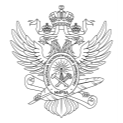 МИНОБРНАУКИ РОССИИМИНОБРНАУКИ РОССИИМИНОБРНАУКИ РОССИИМИНОБРНАУКИ РОССИИМИНОБРНАУКИ РОССИИМИНОБРНАУКИ РОССИИМИНОБРНАУКИ РОССИИМИНОБРНАУКИ РОССИИМИНОБРНАУКИ РОССИИМИНОБРНАУКИ РОССИИМИНОБРНАУКИ РОССИИМИНОБРНАУКИ РОССИИМИНОБРНАУКИ РОССИИМИНОБРНАУКИ РОССИИМИНОБРНАУКИ РОССИИМИНОБРНАУКИ РОССИИМИНОБРНАУКИ РОССИИМИНОБРНАУКИ РОССИИМИНОБРНАУКИ РОССИИМИНОБРНАУКИ РОССИИМИНОБРНАУКИ РОССИИМИНОБРНАУКИ РОССИИФедеральное государственное бюджетное образовательное учреждениевысшего образования«МИРЭА – Российский технологический университет»Федеральное государственное бюджетное образовательное учреждениевысшего образования«МИРЭА – Российский технологический университет»Федеральное государственное бюджетное образовательное учреждениевысшего образования«МИРЭА – Российский технологический университет»Федеральное государственное бюджетное образовательное учреждениевысшего образования«МИРЭА – Российский технологический университет»Федеральное государственное бюджетное образовательное учреждениевысшего образования«МИРЭА – Российский технологический университет»Федеральное государственное бюджетное образовательное учреждениевысшего образования«МИРЭА – Российский технологический университет»Федеральное государственное бюджетное образовательное учреждениевысшего образования«МИРЭА – Российский технологический университет»Федеральное государственное бюджетное образовательное учреждениевысшего образования«МИРЭА – Российский технологический университет»Федеральное государственное бюджетное образовательное учреждениевысшего образования«МИРЭА – Российский технологический университет»Федеральное государственное бюджетное образовательное учреждениевысшего образования«МИРЭА – Российский технологический университет»Федеральное государственное бюджетное образовательное учреждениевысшего образования«МИРЭА – Российский технологический университет»Федеральное государственное бюджетное образовательное учреждениевысшего образования«МИРЭА – Российский технологический университет»Федеральное государственное бюджетное образовательное учреждениевысшего образования«МИРЭА – Российский технологический университет»Федеральное государственное бюджетное образовательное учреждениевысшего образования«МИРЭА – Российский технологический университет»Федеральное государственное бюджетное образовательное учреждениевысшего образования«МИРЭА – Российский технологический университет»Федеральное государственное бюджетное образовательное учреждениевысшего образования«МИРЭА – Российский технологический университет»Федеральное государственное бюджетное образовательное учреждениевысшего образования«МИРЭА – Российский технологический университет»Федеральное государственное бюджетное образовательное учреждениевысшего образования«МИРЭА – Российский технологический университет»Федеральное государственное бюджетное образовательное учреждениевысшего образования«МИРЭА – Российский технологический университет»Федеральное государственное бюджетное образовательное учреждениевысшего образования«МИРЭА – Российский технологический университет»Федеральное государственное бюджетное образовательное учреждениевысшего образования«МИРЭА – Российский технологический университет»Федеральное государственное бюджетное образовательное учреждениевысшего образования«МИРЭА – Российский технологический университет»Физико-технологический институтФизико-технологический институтФизико-технологический институтФизико-технологический институтФизико-технологический институтФизико-технологический институтФизико-технологический институтФизико-технологический институтФизико-технологический институтФизико-технологический институтФизико-технологический институтФизико-технологический институтФизико-технологический институтФизико-технологический институтФизико-технологический институтФизико-технологический институтФизико-технологический институтФизико-технологический институтФизико-технологический институтФизико-технологический институтФизико-технологический институтФизико-технологический институтУТВЕРЖДАЮУТВЕРЖДАЮУТВЕРЖДАЮУТВЕРЖДАЮУТВЕРЖДАЮУТВЕРЖДАЮУТВЕРЖДАЮДиректор ФТИДиректор ФТИДиректор ФТИДиректор ФТИДиректор ФТИДиректор ФТИДиректор ФТИ_______________ Шамин Р.В._______________ Шамин Р.В._______________ Шамин Р.В._______________ Шамин Р.В._______________ Шамин Р.В._______________ Шамин Р.В._______________ Шамин Р.В.«___»  ___________ 2021 г.«___»  ___________ 2021 г.«___»  ___________ 2021 г.«___»  ___________ 2021 г.«___»  ___________ 2021 г.«___»  ___________ 2021 г.«___»  ___________ 2021 г.Рабочая программа практикиРабочая программа практикиРабочая программа практикиРабочая программа практикиРабочая программа практикиРабочая программа практикиРабочая программа практикиРабочая программа практикиРабочая программа практикиРабочая программа практикиРабочая программа практикиРабочая программа практикиРабочая программа практикиРабочая программа практикиРабочая программа практикиРабочая программа практикиРабочая программа практикиРабочая программа практикиРабочая программа практикиРабочая программа практикиРабочая программа практикиРабочая программа практикиУчебная практикаУчебная практикаУчебная практикаУчебная практикаУчебная практикаУчебная практикаУчебная практикаУчебная практикаУчебная практикаУчебная практикаУчебная практикаУчебная практикаУчебная практикаУчебная практикаУчебная практикаУчебная практикаУчебная практикаУчебная практикаУчебная практикаУчебная практикаУчебная практикаУчебная практикаНаучно-исследовательская работа (получение первичных навыков научно- исследовательской работы)Научно-исследовательская работа (получение первичных навыков научно- исследовательской работы)Научно-исследовательская работа (получение первичных навыков научно- исследовательской работы)Научно-исследовательская работа (получение первичных навыков научно- исследовательской работы)Научно-исследовательская работа (получение первичных навыков научно- исследовательской работы)Научно-исследовательская работа (получение первичных навыков научно- исследовательской работы)Научно-исследовательская работа (получение первичных навыков научно- исследовательской работы)Научно-исследовательская работа (получение первичных навыков научно- исследовательской работы)Научно-исследовательская работа (получение первичных навыков научно- исследовательской работы)Научно-исследовательская работа (получение первичных навыков научно- исследовательской работы)Научно-исследовательская работа (получение первичных навыков научно- исследовательской работы)Научно-исследовательская работа (получение первичных навыков научно- исследовательской работы)Научно-исследовательская работа (получение первичных навыков научно- исследовательской работы)Научно-исследовательская работа (получение первичных навыков научно- исследовательской работы)Научно-исследовательская работа (получение первичных навыков научно- исследовательской работы)Научно-исследовательская работа (получение первичных навыков научно- исследовательской работы)Научно-исследовательская работа (получение первичных навыков научно- исследовательской работы)Научно-исследовательская работа (получение первичных навыков научно- исследовательской работы)Научно-исследовательская работа (получение первичных навыков научно- исследовательской работы)Научно-исследовательская работа (получение первичных навыков научно- исследовательской работы)Научно-исследовательская работа (получение первичных навыков научно- исследовательской работы)Научно-исследовательская работа (получение первичных навыков научно- исследовательской работы)Читающее подразделениеЧитающее подразделениеЧитающее подразделениеЧитающее подразделениеЧитающее подразделениеЧитающее подразделениекафедра наноэлектроникикафедра наноэлектроникикафедра наноэлектроникикафедра наноэлектроникикафедра наноэлектроникикафедра наноэлектроникикафедра наноэлектроникикафедра наноэлектроникикафедра наноэлектроникикафедра наноэлектроникикафедра наноэлектроникикафедра наноэлектроникикафедра наноэлектроникиЧитающее подразделениеЧитающее подразделениеЧитающее подразделениеЧитающее подразделениеЧитающее подразделениеЧитающее подразделениекафедра наноэлектроникикафедра наноэлектроникикафедра наноэлектроникикафедра наноэлектроникикафедра наноэлектроникикафедра наноэлектроникикафедра наноэлектроникикафедра наноэлектроникикафедра наноэлектроникикафедра наноэлектроникикафедра наноэлектроникикафедра наноэлектроникикафедра наноэлектроникиНаправлениеНаправлениеНаправлениеНаправлениеНаправлениеНаправлениеНаправление11.04.04 Электроника и наноэлектроника11.04.04 Электроника и наноэлектроника11.04.04 Электроника и наноэлектроника11.04.04 Электроника и наноэлектроника11.04.04 Электроника и наноэлектроника11.04.04 Электроника и наноэлектроника11.04.04 Электроника и наноэлектроника11.04.04 Электроника и наноэлектроника11.04.04 Электроника и наноэлектроника11.04.04 Электроника и наноэлектроника11.04.04 Электроника и наноэлектроника11.04.04 Электроника и наноэлектроника11.04.04 Электроника и наноэлектроникаНаправленностьНаправленностьНаправленностьНаправленностьНаправленностьНаправленностьНаправленностьРазработка современных материалов для устройств информационных технологий, возобновляемых источников энергии и сенсорикиРазработка современных материалов для устройств информационных технологий, возобновляемых источников энергии и сенсорикиРазработка современных материалов для устройств информационных технологий, возобновляемых источников энергии и сенсорикиРазработка современных материалов для устройств информационных технологий, возобновляемых источников энергии и сенсорикиРазработка современных материалов для устройств информационных технологий, возобновляемых источников энергии и сенсорикиРазработка современных материалов для устройств информационных технологий, возобновляемых источников энергии и сенсорикиРазработка современных материалов для устройств информационных технологий, возобновляемых источников энергии и сенсорикиРазработка современных материалов для устройств информационных технологий, возобновляемых источников энергии и сенсорикиРазработка современных материалов для устройств информационных технологий, возобновляемых источников энергии и сенсорикиРазработка современных материалов для устройств информационных технологий, возобновляемых источников энергии и сенсорикиРазработка современных материалов для устройств информационных технологий, возобновляемых источников энергии и сенсорикиРазработка современных материалов для устройств информационных технологий, возобновляемых источников энергии и сенсорикиРазработка современных материалов для устройств информационных технологий, возобновляемых источников энергии и сенсорикиРазработка современных материалов для устройств информационных технологий, возобновляемых источников энергии и сенсорикиРазработка современных материалов для устройств информационных технологий, возобновляемых источников энергии и сенсорикиРазработка современных материалов для устройств информационных технологий, возобновляемых источников энергии и сенсорикиРазработка современных материалов для устройств информационных технологий, возобновляемых источников энергии и сенсорикиРазработка современных материалов для устройств информационных технологий, возобновляемых источников энергии и сенсорикиРазработка современных материалов для устройств информационных технологий, возобновляемых источников энергии и сенсорикиРазработка современных материалов для устройств информационных технологий, возобновляемых источников энергии и сенсорикиРазработка современных материалов для устройств информационных технологий, возобновляемых источников энергии и сенсорикиРазработка современных материалов для устройств информационных технологий, возобновляемых источников энергии и сенсорикиРазработка современных материалов для устройств информационных технологий, возобновляемых источников энергии и сенсорикиРазработка современных материалов для устройств информационных технологий, возобновляемых источников энергии и сенсорикиРазработка современных материалов для устройств информационных технологий, возобновляемых источников энергии и сенсорикиРазработка современных материалов для устройств информационных технологий, возобновляемых источников энергии и сенсорикиКвалификацияКвалификацияКвалификацияКвалификацияКвалификациямагистрмагистрмагистрмагистрмагистрмагистрмагистрмагистрмагистрмагистрмагистрмагистрмагистрФорма обученияФорма обученияФорма обученияФорма обученияФорма обученияочнаяочнаяочнаяочнаяочнаяочнаяочнаяочнаяочнаяочнаяОбщая трудоемкостьОбщая трудоемкостьОбщая трудоемкостьОбщая трудоемкость6 з.е.6 з.е.6 з.е.6 з.е.6 з.е.6 з.е.6 з.е.6 з.е.6 з.е.6 з.е.Распределение часов дисциплины и форм промежуточной аттестации по семестрамРаспределение часов дисциплины и форм промежуточной аттестации по семестрамРаспределение часов дисциплины и форм промежуточной аттестации по семестрамРаспределение часов дисциплины и форм промежуточной аттестации по семестрамРаспределение часов дисциплины и форм промежуточной аттестации по семестрамРаспределение часов дисциплины и форм промежуточной аттестации по семестрамРаспределение часов дисциплины и форм промежуточной аттестации по семестрамРаспределение часов дисциплины и форм промежуточной аттестации по семестрамРаспределение часов дисциплины и форм промежуточной аттестации по семестрамРаспределение часов дисциплины и форм промежуточной аттестации по семестрамРаспределение часов дисциплины и форм промежуточной аттестации по семестрамРаспределение часов дисциплины и форм промежуточной аттестации по семестрамРаспределение часов дисциплины и форм промежуточной аттестации по семестрамРаспределение часов дисциплины и форм промежуточной аттестации по семестрамРаспределение часов дисциплины и форм промежуточной аттестации по семестрамРаспределение часов дисциплины и форм промежуточной аттестации по семестрамРаспределение часов дисциплины и форм промежуточной аттестации по семестрамРаспределение часов дисциплины и форм промежуточной аттестации по семестрамРаспределение часов дисциплины и форм промежуточной аттестации по семестрамРаспределение часов дисциплины и форм промежуточной аттестации по семестрамРаспределение часов дисциплины и форм промежуточной аттестации по семестрамРаспределение часов дисциплины и форм промежуточной аттестации по семестрамСеместрСеместрЗачётные единицыРаспределение часовРаспределение часовРаспределение часовРаспределение часовРаспределение часовРаспределение часовРаспределение часовРаспределение часовРаспределение часовРаспределение часовРаспределение часовРаспределение часовРаспределение часовРаспределение часовРаспределение часовФормы промежуточной аттестацииФормы промежуточной аттестацииФормы промежуточной аттестацииСеместрСеместрЗачётные единицыВсегоЛекцииЛекцииЛекцииЛекцииЛабораторныеЛабораторныеЛабораторныеПрактическиеСамостоятельная работаСамостоятельная работаКонтактная работа в период практики и (или) аттестацииКонтактная работа в период практики и (или) аттестацииКонтактная работа в период практики и (или) аттестацииКонтрольФормы промежуточной аттестацииФормы промежуточной аттестацииФормы промежуточной аттестации22621600000000150,25150,2548484817,75Зачет с оценкойЗачет с оценкойЗачет с оценкойиз них на практ. подготовкуиз них на практ. подготовкуиз них на практ. подготовкуиз них на практ. подготовку0000000075750000Москва 2021Москва 2021Москва 2021Москва 2021Москва 2021Москва 2021Москва 2021стр. 2Программу составил(и):д-р физ.-мат. наук,  доцент, Фетисов Л.Ю. _________________д-р физ.-мат. наук,  доцент, Фетисов Л.Ю. _________________д-р физ.-мат. наук,  доцент, Фетисов Л.Ю. _________________д-р физ.-мат. наук,  доцент, Фетисов Л.Ю. _________________д-р физ.-мат. наук,  доцент, Фетисов Л.Ю. _________________Рабочая программа практикиРабочая программа практикиРабочая программа практикиНаучно-исследовательская работа (получение первичных навыков научно-исследовательской работы)Научно-исследовательская работа (получение первичных навыков научно-исследовательской работы)Научно-исследовательская работа (получение первичных навыков научно-исследовательской работы)Научно-исследовательская работа (получение первичных навыков научно-исследовательской работы)Научно-исследовательская работа (получение первичных навыков научно-исследовательской работы)разработана в соответствии с ФГОС ВО:разработана в соответствии с ФГОС ВО:разработана в соответствии с ФГОС ВО:Федеральный государственный образовательный стандарт высшего образования - магистратура по направлению подготовки 11.04.04 Электроника и наноэлектроника (приказ Минобрнауки России от 22.09.2017 г. № 959)Федеральный государственный образовательный стандарт высшего образования - магистратура по направлению подготовки 11.04.04 Электроника и наноэлектроника (приказ Минобрнауки России от 22.09.2017 г. № 959)Федеральный государственный образовательный стандарт высшего образования - магистратура по направлению подготовки 11.04.04 Электроника и наноэлектроника (приказ Минобрнауки России от 22.09.2017 г. № 959)Федеральный государственный образовательный стандарт высшего образования - магистратура по направлению подготовки 11.04.04 Электроника и наноэлектроника (приказ Минобрнауки России от 22.09.2017 г. № 959)Федеральный государственный образовательный стандарт высшего образования - магистратура по направлению подготовки 11.04.04 Электроника и наноэлектроника (приказ Минобрнауки России от 22.09.2017 г. № 959)составлена на основании учебного плана:составлена на основании учебного плана:составлена на основании учебного плана:направление: 11.04.04 Электроника и наноэлектрониканаправленность: «Разработка современных материалов для устройств информационных технологий, возобновляемых источников энергии и сенсорики»направление: 11.04.04 Электроника и наноэлектрониканаправленность: «Разработка современных материалов для устройств информационных технологий, возобновляемых источников энергии и сенсорики»направление: 11.04.04 Электроника и наноэлектрониканаправленность: «Разработка современных материалов для устройств информационных технологий, возобновляемых источников энергии и сенсорики»направление: 11.04.04 Электроника и наноэлектрониканаправленность: «Разработка современных материалов для устройств информационных технологий, возобновляемых источников энергии и сенсорики»направление: 11.04.04 Электроника и наноэлектрониканаправленность: «Разработка современных материалов для устройств информационных технологий, возобновляемых источников энергии и сенсорики»Рабочая программа одобрена на заседании кафедрыРабочая программа одобрена на заседании кафедрыРабочая программа одобрена на заседании кафедрыРабочая программа одобрена на заседании кафедрыРабочая программа одобрена на заседании кафедрыкафедра наноэлектроникикафедра наноэлектроникикафедра наноэлектроникикафедра наноэлектроникикафедра наноэлектроникиПротокол от 02.03.2021 № 3Зав. кафедрой Сигов А.С. ___________________Протокол от 02.03.2021 № 3Зав. кафедрой Сигов А.С. ___________________Протокол от 02.03.2021 № 3Зав. кафедрой Сигов А.С. ___________________Протокол от 02.03.2021 № 3Зав. кафедрой Сигов А.С. ___________________Протокол от 02.03.2021 № 3Зав. кафедрой Сигов А.С. ___________________Визирование РПД для исполнения в очередном учебном годуВизирование РПД для исполнения в очередном учебном годуВизирование РПД для исполнения в очередном учебном годуВизирование РПД для исполнения в очередном учебном годуВизирование РПД для исполнения в очередном учебном годуРабочая программа пересмотрена, обсуждена и одобрена для исполнения в 2022-2023 учебном году на заседании кафедрыРабочая программа пересмотрена, обсуждена и одобрена для исполнения в 2022-2023 учебном году на заседании кафедрыРабочая программа пересмотрена, обсуждена и одобрена для исполнения в 2022-2023 учебном году на заседании кафедрыРабочая программа пересмотрена, обсуждена и одобрена для исполнения в 2022-2023 учебном году на заседании кафедрыРабочая программа пересмотрена, обсуждена и одобрена для исполнения в 2022-2023 учебном году на заседании кафедрыкафедра наноэлектроникикафедра наноэлектроникикафедра наноэлектроникикафедра наноэлектроникикафедра наноэлектроникиПротокол от  __ __________ 2022 г.  №  __Зав. кафедрой ____________________   ____________________Протокол от  __ __________ 2022 г.  №  __Зав. кафедрой ____________________   ____________________Протокол от  __ __________ 2022 г.  №  __Зав. кафедрой ____________________   ____________________Протокол от  __ __________ 2022 г.  №  __Зав. кафедрой ____________________   ____________________Подпись                                Расшифровка подписиПодпись                                Расшифровка подписиПодпись                                Расшифровка подписиПодпись                                Расшифровка подписиВизирование РПД для исполнения в очередном учебном годуВизирование РПД для исполнения в очередном учебном годуВизирование РПД для исполнения в очередном учебном годуВизирование РПД для исполнения в очередном учебном годуВизирование РПД для исполнения в очередном учебном годуРабочая программа пересмотрена, обсуждена и одобрена для исполнения в 2023-2024 учебном году на заседании кафедрыРабочая программа пересмотрена, обсуждена и одобрена для исполнения в 2023-2024 учебном году на заседании кафедрыРабочая программа пересмотрена, обсуждена и одобрена для исполнения в 2023-2024 учебном году на заседании кафедрыРабочая программа пересмотрена, обсуждена и одобрена для исполнения в 2023-2024 учебном году на заседании кафедрыРабочая программа пересмотрена, обсуждена и одобрена для исполнения в 2023-2024 учебном году на заседании кафедрыкафедра наноэлектроникикафедра наноэлектроникикафедра наноэлектроникикафедра наноэлектроникикафедра наноэлектроникиПротокол от  __ __________ 2023 г.  №  __Зав. кафедрой ____________________   ____________________Протокол от  __ __________ 2023 г.  №  __Зав. кафедрой ____________________   ____________________Протокол от  __ __________ 2023 г.  №  __Зав. кафедрой ____________________   ____________________Протокол от  __ __________ 2023 г.  №  __Зав. кафедрой ____________________   ____________________Подпись                                Расшифровка подписиПодпись                                Расшифровка подписиВизирование РПД для исполнения в очередном учебном годуВизирование РПД для исполнения в очередном учебном годуВизирование РПД для исполнения в очередном учебном годуВизирование РПД для исполнения в очередном учебном годуВизирование РПД для исполнения в очередном учебном годуРабочая программа пересмотрена, обсуждена и одобрена для исполнения в 2024-2025 учебном году на заседании кафедрыРабочая программа пересмотрена, обсуждена и одобрена для исполнения в 2024-2025 учебном году на заседании кафедрыРабочая программа пересмотрена, обсуждена и одобрена для исполнения в 2024-2025 учебном году на заседании кафедрыРабочая программа пересмотрена, обсуждена и одобрена для исполнения в 2024-2025 учебном году на заседании кафедрыРабочая программа пересмотрена, обсуждена и одобрена для исполнения в 2024-2025 учебном году на заседании кафедрыкафедра наноэлектроникикафедра наноэлектроникикафедра наноэлектроникикафедра наноэлектроникикафедра наноэлектроникиПротокол от  __ __________ 2024 г.  №  __Зав. кафедрой ____________________   ____________________Протокол от  __ __________ 2024 г.  №  __Зав. кафедрой ____________________   ____________________Протокол от  __ __________ 2024 г.  №  __Зав. кафедрой ____________________   ____________________Протокол от  __ __________ 2024 г.  №  __Зав. кафедрой ____________________   ____________________Подпись                                Расшифровка подписиПодпись                                Расшифровка подписиВизирование РПД для исполнения в очередном учебном годуВизирование РПД для исполнения в очередном учебном годуВизирование РПД для исполнения в очередном учебном годуВизирование РПД для исполнения в очередном учебном годуВизирование РПД для исполнения в очередном учебном годуРабочая программа пересмотрена, обсуждена и одобрена для исполнения в 2025-2026 учебном году на заседании кафедрыРабочая программа пересмотрена, обсуждена и одобрена для исполнения в 2025-2026 учебном году на заседании кафедрыРабочая программа пересмотрена, обсуждена и одобрена для исполнения в 2025-2026 учебном году на заседании кафедрыРабочая программа пересмотрена, обсуждена и одобрена для исполнения в 2025-2026 учебном году на заседании кафедрыРабочая программа пересмотрена, обсуждена и одобрена для исполнения в 2025-2026 учебном году на заседании кафедрыкафедра наноэлектроникикафедра наноэлектроникикафедра наноэлектроникикафедра наноэлектроникикафедра наноэлектроникиПротокол от  __ __________ 2025 г.  №  __Зав. кафедрой ____________________   ____________________Протокол от  __ __________ 2025 г.  №  __Зав. кафедрой ____________________   ____________________Протокол от  __ __________ 2025 г.  №  __Зав. кафедрой ____________________   ____________________Протокол от  __ __________ 2025 г.  №  __Зав. кафедрой ____________________   ____________________Подпись                                Расшифровка подписиПодпись                                Расшифровка подписи1. ЦЕЛИ ОСВОЕНИЯ ПРАКТИКИ1. ЦЕЛИ ОСВОЕНИЯ ПРАКТИКИ1. ЦЕЛИ ОСВОЕНИЯ ПРАКТИКИ1. ЦЕЛИ ОСВОЕНИЯ ПРАКТИКИ1. ЦЕЛИ ОСВОЕНИЯ ПРАКТИКИ1. ЦЕЛИ ОСВОЕНИЯ ПРАКТИКИ«Научно-исследовательская работа (получение первичных навыков научно- исследовательской работы)» имеет своей целью сформировать, закрепить и развить практические навыки и компетенци, предусмотренные данной рабочей программой в соответствии с требованиями ФГОС ВО по направлению подготовки 11.04.04 Электроника и наноэлектроника с учетом специфики направленности подготовки – «Разработка современных материалов для устройств информационных технологий, возобновляемых источников энергии и сенсорики».Практическая подготовка при проведении практики организуется путем непосредственного выполнения обучающимися определенных видов работ, связанных с будущей профессиональной деятельностью.«Научно-исследовательская работа (получение первичных навыков научно- исследовательской работы)» имеет своей целью сформировать, закрепить и развить практические навыки и компетенци, предусмотренные данной рабочей программой в соответствии с требованиями ФГОС ВО по направлению подготовки 11.04.04 Электроника и наноэлектроника с учетом специфики направленности подготовки – «Разработка современных материалов для устройств информационных технологий, возобновляемых источников энергии и сенсорики».Практическая подготовка при проведении практики организуется путем непосредственного выполнения обучающимися определенных видов работ, связанных с будущей профессиональной деятельностью.«Научно-исследовательская работа (получение первичных навыков научно- исследовательской работы)» имеет своей целью сформировать, закрепить и развить практические навыки и компетенци, предусмотренные данной рабочей программой в соответствии с требованиями ФГОС ВО по направлению подготовки 11.04.04 Электроника и наноэлектроника с учетом специфики направленности подготовки – «Разработка современных материалов для устройств информационных технологий, возобновляемых источников энергии и сенсорики».Практическая подготовка при проведении практики организуется путем непосредственного выполнения обучающимися определенных видов работ, связанных с будущей профессиональной деятельностью.«Научно-исследовательская работа (получение первичных навыков научно- исследовательской работы)» имеет своей целью сформировать, закрепить и развить практические навыки и компетенци, предусмотренные данной рабочей программой в соответствии с требованиями ФГОС ВО по направлению подготовки 11.04.04 Электроника и наноэлектроника с учетом специфики направленности подготовки – «Разработка современных материалов для устройств информационных технологий, возобновляемых источников энергии и сенсорики».Практическая подготовка при проведении практики организуется путем непосредственного выполнения обучающимися определенных видов работ, связанных с будущей профессиональной деятельностью.«Научно-исследовательская работа (получение первичных навыков научно- исследовательской работы)» имеет своей целью сформировать, закрепить и развить практические навыки и компетенци, предусмотренные данной рабочей программой в соответствии с требованиями ФГОС ВО по направлению подготовки 11.04.04 Электроника и наноэлектроника с учетом специфики направленности подготовки – «Разработка современных материалов для устройств информационных технологий, возобновляемых источников энергии и сенсорики».Практическая подготовка при проведении практики организуется путем непосредственного выполнения обучающимися определенных видов работ, связанных с будущей профессиональной деятельностью.«Научно-исследовательская работа (получение первичных навыков научно- исследовательской работы)» имеет своей целью сформировать, закрепить и развить практические навыки и компетенци, предусмотренные данной рабочей программой в соответствии с требованиями ФГОС ВО по направлению подготовки 11.04.04 Электроника и наноэлектроника с учетом специфики направленности подготовки – «Разработка современных материалов для устройств информационных технологий, возобновляемых источников энергии и сенсорики».Практическая подготовка при проведении практики организуется путем непосредственного выполнения обучающимися определенных видов работ, связанных с будущей профессиональной деятельностью.2. МЕСТО ПРАКТИКИ В СТРУКТУРЕ ОБРАЗОВАТЕЛЬНОЙ ПРОГРАММЫ2. МЕСТО ПРАКТИКИ В СТРУКТУРЕ ОБРАЗОВАТЕЛЬНОЙ ПРОГРАММЫ2. МЕСТО ПРАКТИКИ В СТРУКТУРЕ ОБРАЗОВАТЕЛЬНОЙ ПРОГРАММЫ2. МЕСТО ПРАКТИКИ В СТРУКТУРЕ ОБРАЗОВАТЕЛЬНОЙ ПРОГРАММЫ2. МЕСТО ПРАКТИКИ В СТРУКТУРЕ ОБРАЗОВАТЕЛЬНОЙ ПРОГРАММЫ2. МЕСТО ПРАКТИКИ В СТРУКТУРЕ ОБРАЗОВАТЕЛЬНОЙ ПРОГРАММЫНаправление:11.04.04 Электроника и наноэлектроника11.04.04 Электроника и наноэлектроника11.04.04 Электроника и наноэлектроника11.04.04 Электроника и наноэлектроника11.04.04 Электроника и наноэлектроника11.04.04 Электроника и наноэлектроникаНаправленность:Разработка современных материалов для устройств информационных технологий, возобновляемых источников энергии и сенсорикиРазработка современных материалов для устройств информационных технологий, возобновляемых источников энергии и сенсорикиРазработка современных материалов для устройств информационных технологий, возобновляемых источников энергии и сенсорикиРазработка современных материалов для устройств информационных технологий, возобновляемых источников энергии и сенсорикиРазработка современных материалов для устройств информационных технологий, возобновляемых источников энергии и сенсорикиРазработка современных материалов для устройств информационных технологий, возобновляемых источников энергии и сенсорикиБлок:ПрактикаПрактикаПрактикаПрактикаПрактикаПрактикаЧасть:Обязательная частьОбязательная частьОбязательная частьОбязательная частьОбязательная частьОбязательная частьОбщая трудоемкость:6 з.е. (216 акад. час.).6 з.е. (216 акад. час.).6 з.е. (216 акад. час.).6 з.е. (216 акад. час.).6 з.е. (216 акад. час.).6 з.е. (216 акад. час.).3. ТИП, ВИД И СПОСОБ ПРОВЕДЕНИЯ ПРАКТИКИ3. ТИП, ВИД И СПОСОБ ПРОВЕДЕНИЯ ПРАКТИКИ3. ТИП, ВИД И СПОСОБ ПРОВЕДЕНИЯ ПРАКТИКИ3. ТИП, ВИД И СПОСОБ ПРОВЕДЕНИЯ ПРАКТИКИ3. ТИП, ВИД И СПОСОБ ПРОВЕДЕНИЯ ПРАКТИКИ3. ТИП, ВИД И СПОСОБ ПРОВЕДЕНИЯ ПРАКТИКИВид практики:Учебная практикаУчебная практикаУчебная практикаУчебная практикаУчебная практикаУчебная практикаТип практики:Научно-исследовательская работа (получение первичных навыков научно-исследовательской работы)Научно-исследовательская работа (получение первичных навыков научно-исследовательской работы)Научно-исследовательская работа (получение первичных навыков научно-исследовательской работы)Научно-исследовательская работа (получение первичных навыков научно-исследовательской работы)Научно-исследовательская работа (получение первичных навыков научно-исследовательской работы)Научно-исследовательская работа (получение первичных навыков научно-исследовательской работы)Способ (способы) проведения практики определяются в соответствии с федеральным государственным образовательным стандартом. В случае, если стандарт не регламентирует способ проведения практики, то она проводится стационарно.Способ (способы) проведения практики определяются в соответствии с федеральным государственным образовательным стандартом. В случае, если стандарт не регламентирует способ проведения практики, то она проводится стационарно.Способ (способы) проведения практики определяются в соответствии с федеральным государственным образовательным стандартом. В случае, если стандарт не регламентирует способ проведения практики, то она проводится стационарно.Способ (способы) проведения практики определяются в соответствии с федеральным государственным образовательным стандартом. В случае, если стандарт не регламентирует способ проведения практики, то она проводится стационарно.Способ (способы) проведения практики определяются в соответствии с федеральным государственным образовательным стандартом. В случае, если стандарт не регламентирует способ проведения практики, то она проводится стационарно.Способ (способы) проведения практики определяются в соответствии с федеральным государственным образовательным стандартом. В случае, если стандарт не регламентирует способ проведения практики, то она проводится стационарно.4.МЕСТО И ВРЕМЯ ПРОВЕДЕНИЯ ПРАКТИКИ4.МЕСТО И ВРЕМЯ ПРОВЕДЕНИЯ ПРАКТИКИ4.МЕСТО И ВРЕМЯ ПРОВЕДЕНИЯ ПРАКТИКИ4.МЕСТО И ВРЕМЯ ПРОВЕДЕНИЯ ПРАКТИКИ4.МЕСТО И ВРЕМЯ ПРОВЕДЕНИЯ ПРАКТИКИ4.МЕСТО И ВРЕМЯ ПРОВЕДЕНИЯ ПРАКТИКИ«Научно-исследовательская работа (получение первичных навыков научно- исследовательской работы)»  направления подготовки 11.04.04 Электроника и наноэлектроника проводится на базе структурных подразделений РТУ МИРЭА или в организации, осуществляющей деятельность по профилю соответствующей образовательной программы (далее - профильная организация), в том числе в структурном подразделении профильной организации, предназначенном для проведения практической подготовки, на основании договора, заключаемого между образовательной организацией и профильной организацией.«Научно-исследовательская работа (получение первичных навыков научно- исследовательской работы)»  направления подготовки 11.04.04 Электроника и наноэлектроника проводится на базе структурных подразделений РТУ МИРЭА или в организации, осуществляющей деятельность по профилю соответствующей образовательной программы (далее - профильная организация), в том числе в структурном подразделении профильной организации, предназначенном для проведения практической подготовки, на основании договора, заключаемого между образовательной организацией и профильной организацией.«Научно-исследовательская работа (получение первичных навыков научно- исследовательской работы)»  направления подготовки 11.04.04 Электроника и наноэлектроника проводится на базе структурных подразделений РТУ МИРЭА или в организации, осуществляющей деятельность по профилю соответствующей образовательной программы (далее - профильная организация), в том числе в структурном подразделении профильной организации, предназначенном для проведения практической подготовки, на основании договора, заключаемого между образовательной организацией и профильной организацией.«Научно-исследовательская работа (получение первичных навыков научно- исследовательской работы)»  направления подготовки 11.04.04 Электроника и наноэлектроника проводится на базе структурных подразделений РТУ МИРЭА или в организации, осуществляющей деятельность по профилю соответствующей образовательной программы (далее - профильная организация), в том числе в структурном подразделении профильной организации, предназначенном для проведения практической подготовки, на основании договора, заключаемого между образовательной организацией и профильной организацией.«Научно-исследовательская работа (получение первичных навыков научно- исследовательской работы)»  направления подготовки 11.04.04 Электроника и наноэлектроника проводится на базе структурных подразделений РТУ МИРЭА или в организации, осуществляющей деятельность по профилю соответствующей образовательной программы (далее - профильная организация), в том числе в структурном подразделении профильной организации, предназначенном для проведения практической подготовки, на основании договора, заключаемого между образовательной организацией и профильной организацией.«Научно-исследовательская работа (получение первичных навыков научно- исследовательской работы)»  направления подготовки 11.04.04 Электроника и наноэлектроника проводится на базе структурных подразделений РТУ МИРЭА или в организации, осуществляющей деятельность по профилю соответствующей образовательной программы (далее - профильная организация), в том числе в структурном подразделении профильной организации, предназначенном для проведения практической подготовки, на основании договора, заключаемого между образовательной организацией и профильной организацией.5. КОМПЕТЕНЦИИ ОБУЧАЮЩЕГОСЯ, ФОРМИРУЕМЫЕ В РЕЗУЛЬТАТЕ ОСВОЕНИЯ ПРАКТИКИ5. КОМПЕТЕНЦИИ ОБУЧАЮЩЕГОСЯ, ФОРМИРУЕМЫЕ В РЕЗУЛЬТАТЕ ОСВОЕНИЯ ПРАКТИКИ5. КОМПЕТЕНЦИИ ОБУЧАЮЩЕГОСЯ, ФОРМИРУЕМЫЕ В РЕЗУЛЬТАТЕ ОСВОЕНИЯ ПРАКТИКИ5. КОМПЕТЕНЦИИ ОБУЧАЮЩЕГОСЯ, ФОРМИРУЕМЫЕ В РЕЗУЛЬТАТЕ ОСВОЕНИЯ ПРАКТИКИ5. КОМПЕТЕНЦИИ ОБУЧАЮЩЕГОСЯ, ФОРМИРУЕМЫЕ В РЕЗУЛЬТАТЕ ОСВОЕНИЯ ПРАКТИКИ5. КОМПЕТЕНЦИИ ОБУЧАЮЩЕГОСЯ, ФОРМИРУЕМЫЕ В РЕЗУЛЬТАТЕ ОСВОЕНИЯ ПРАКТИКИВ результате освоения практики обучающийся должен овладеть компетенциями:В результате освоения практики обучающийся должен овладеть компетенциями:В результате освоения практики обучающийся должен овладеть компетенциями:В результате освоения практики обучающийся должен овладеть компетенциями:В результате освоения практики обучающийся должен овладеть компетенциями:В результате освоения практики обучающийся должен овладеть компетенциями:УК-1 - Способен осуществлять критический анализ проблемных ситуаций на основе системного подхода, вырабатывать стратегию действий УК-1 - Способен осуществлять критический анализ проблемных ситуаций на основе системного подхода, вырабатывать стратегию действий УК-1 - Способен осуществлять критический анализ проблемных ситуаций на основе системного подхода, вырабатывать стратегию действий УК-1 - Способен осуществлять критический анализ проблемных ситуаций на основе системного подхода, вырабатывать стратегию действий УК-1 - Способен осуществлять критический анализ проблемных ситуаций на основе системного подхода, вырабатывать стратегию действий УК-1 - Способен осуществлять критический анализ проблемных ситуаций на основе системного подхода, вырабатывать стратегию действий ОПК-2 - Способен применять современные методы исследования, представлять и аргументировано защищать результаты выполненной работы ОПК-2 - Способен применять современные методы исследования, представлять и аргументировано защищать результаты выполненной работы ОПК-2 - Способен применять современные методы исследования, представлять и аргументировано защищать результаты выполненной работы ОПК-2 - Способен применять современные методы исследования, представлять и аргументировано защищать результаты выполненной работы ОПК-2 - Способен применять современные методы исследования, представлять и аргументировано защищать результаты выполненной работы ОПК-2 - Способен применять современные методы исследования, представлять и аргументировано защищать результаты выполненной работы ПЛАНИРУЕМЫЕ РЕЗУЛЬТАТЫ ОБУЧЕНИЯ ПО ПРАКТИКЕ, ХАРАКТЕРИЗУЮЩИЕ ФОРМИРОВАНИЯ КОМПЕТЕНЦИЙПЛАНИРУЕМЫЕ РЕЗУЛЬТАТЫ ОБУЧЕНИЯ ПО ПРАКТИКЕ, ХАРАКТЕРИЗУЮЩИЕ ФОРМИРОВАНИЯ КОМПЕТЕНЦИЙПЛАНИРУЕМЫЕ РЕЗУЛЬТАТЫ ОБУЧЕНИЯ ПО ПРАКТИКЕ, ХАРАКТЕРИЗУЮЩИЕ ФОРМИРОВАНИЯ КОМПЕТЕНЦИЙУК-1 : Способен осуществлять критический анализ проблемных ситуаций на основе системного подхода, вырабатывать стратегию действийУК-1 : Способен осуществлять критический анализ проблемных ситуаций на основе системного подхода, вырабатывать стратегию действийУК-1 : Способен осуществлять критический анализ проблемных ситуаций на основе системного подхода, вырабатывать стратегию действийУК-1.1  : Анализирует проблемную ситуацию как систему, выявляя её составляющие и связи между нимиУК-1.1  : Анализирует проблемную ситуацию как систему, выявляя её составляющие и связи между нимиУК-1.1  : Анализирует проблемную ситуацию как систему, выявляя её составляющие и связи между нимиЗнать:Знать:Знать:-  системный подход для решения задач-  системный подход для решения задач-  системный подход для решения задачУметь:Уметь:Уметь:-  осуществлять поиск, критический анализ и синтез информации, применять системный подход для решения поставленных задач-  осуществлять поиск, критический анализ и синтез информации, применять системный подход для решения поставленных задач-  осуществлять поиск, критический анализ и синтез информации, применять системный подход для решения поставленных задачВладеть:Владеть:Владеть:-  методикой системного подхода для решения поставленных задач-  методикой системного подхода для решения поставленных задач-  методикой системного подхода для решения поставленных задачУК-1.2  : Определяет пробелы в информации, необходимой для решения проблемной ситуации; критически оценивает надежность источников информацииУК-1.2  : Определяет пробелы в информации, необходимой для решения проблемной ситуации; критически оценивает надежность источников информацииУК-1.2  : Определяет пробелы в информации, необходимой для решения проблемной ситуации; критически оценивает надежность источников информацииЗнать:Знать:Знать:-  методики поиска, сбора и обработки информации-  методики поиска, сбора и обработки информации-  методики поиска, сбора и обработки информацииУметь:Уметь:Уметь:-  осуществлять критический анализ и синтез информации, полученной из разных источников-  осуществлять критический анализ и синтез информации, полученной из разных источников-  осуществлять критический анализ и синтез информации, полученной из разных источниковВладеть:Владеть:Владеть:-  методами поиска, сбора и обработки, критического анализа и синтеза информации-  методами поиска, сбора и обработки, критического анализа и синтеза информации-  методами поиска, сбора и обработки, критического анализа и синтеза информацииОПК-2 : Способен применять современные методы исследования, представлять и аргументировано защищать результаты выполненной работыОПК-2 : Способен применять современные методы исследования, представлять и аргументировано защищать результаты выполненной работыОПК-2 : Способен применять современные методы исследования, представлять и аргументировано защищать результаты выполненной работыОПК-2.1  : Применяет современные методы исследования в области электроникиОПК-2.1  : Применяет современные методы исследования в области электроникиОПК-2.1  : Применяет современные методы исследования в области электроникиЗнать:Знать:Знать:-  основные методы измерений в экспериментальных исследованиях в области электроники-  основные методы измерений в экспериментальных исследованиях в области электроники-  основные методы измерений в экспериментальных исследованиях в области электроникиУметь:Уметь:Уметь:-  выполнять измерения основных физических величин-  выполнять измерения основных физических величин-  выполнять измерения основных физических величинВладеть:Владеть:Владеть:-  навыками выполнения экспериментальных исследований методом наблюдения-  навыками выполнения экспериментальных исследований методом наблюдения-  навыками выполнения экспериментальных исследований методом наблюденияОПК-2.2  : Умеет представлять результаты работыОПК-2.2  : Умеет представлять результаты работыОПК-2.2  : Умеет представлять результаты работыЗнать:Знать:Знать:-  принципы представления результатов исследовательской деятельности-  принципы представления результатов исследовательской деятельности-  принципы представления результатов исследовательской деятельностиУметь:Уметь:Уметь:-  выделять основные результаты исследовательской деятельности-  выделять основные результаты исследовательской деятельности-  выделять основные результаты исследовательской деятельностиВладеть:Владеть:Владеть:-  навыками анализа основных результатов исследовательской деятельности-  навыками анализа основных результатов исследовательской деятельности-  навыками анализа основных результатов исследовательской деятельностиВ РЕЗУЛЬТАТЕ ОСВОЕНИЯ ПРАКТИКИ ОБУЧАЮЩИЙСЯ ДОЛЖЕНВ РЕЗУЛЬТАТЕ ОСВОЕНИЯ ПРАКТИКИ ОБУЧАЮЩИЙСЯ ДОЛЖЕНВ РЕЗУЛЬТАТЕ ОСВОЕНИЯ ПРАКТИКИ ОБУЧАЮЩИЙСЯ ДОЛЖЕНЗнать:Знать:Знать:-  методики поиска, сбора и обработки информации-  методики поиска, сбора и обработки информации-  методики поиска, сбора и обработки информации-  принципы представления результатов исследовательской деятельности-  принципы представления результатов исследовательской деятельности-  принципы представления результатов исследовательской деятельности-  основные методы измерений в экспериментальных исследованиях в области электроники-  основные методы измерений в экспериментальных исследованиях в области электроники-  основные методы измерений в экспериментальных исследованиях в области электроники-  системный подход для решения задач-  системный подход для решения задач-  системный подход для решения задачУметь:Уметь:Уметь:-  выполнять измерения основных физических величин-  выполнять измерения основных физических величин-  выполнять измерения основных физических величин-  осуществлять критический анализ и синтез информации, полученной из разных источников-  осуществлять критический анализ и синтез информации, полученной из разных источников-  осуществлять критический анализ и синтез информации, полученной из разных источников-  осуществлять критический анализ и синтез информации, полученной из разных источников-  осуществлять критический анализ и синтез информации, полученной из разных источников-  осуществлять критический анализ и синтез информации, полученной из разных источников-  выделять основные результаты исследовательской деятельности-  выделять основные результаты исследовательской деятельности-  выделять основные результаты исследовательской деятельности-  выделять основные результаты исследовательской деятельности-  выделять основные результаты исследовательской деятельности-  выделять основные результаты исследовательской деятельности-  осуществлять поиск, критический анализ и синтез информации, применять системный подход для решения поставленных задач-  осуществлять поиск, критический анализ и синтез информации, применять системный подход для решения поставленных задач-  осуществлять поиск, критический анализ и синтез информации, применять системный подход для решения поставленных задач-  осуществлять поиск, критический анализ и синтез информации, применять системный подход для решения поставленных задач-  осуществлять поиск, критический анализ и синтез информации, применять системный подход для решения поставленных задач-  осуществлять поиск, критический анализ и синтез информации, применять системный подход для решения поставленных задачВладеть:Владеть:Владеть:Владеть:Владеть:Владеть:-  навыками анализа основных результатов исследовательской деятельности-  навыками анализа основных результатов исследовательской деятельности-  навыками анализа основных результатов исследовательской деятельности-  навыками анализа основных результатов исследовательской деятельности-  навыками анализа основных результатов исследовательской деятельности-  навыками анализа основных результатов исследовательской деятельности-  методикой системного подхода для решения поставленных задач-  методикой системного подхода для решения поставленных задач-  методикой системного подхода для решения поставленных задач-  методикой системного подхода для решения поставленных задач-  методикой системного подхода для решения поставленных задач-  методикой системного подхода для решения поставленных задач-  методами поиска, сбора и обработки, критического анализа и синтеза информации-  методами поиска, сбора и обработки, критического анализа и синтеза информации-  методами поиска, сбора и обработки, критического анализа и синтеза информации-  методами поиска, сбора и обработки, критического анализа и синтеза информации-  методами поиска, сбора и обработки, критического анализа и синтеза информации-  методами поиска, сбора и обработки, критического анализа и синтеза информации-  навыками выполнения экспериментальных исследований методом наблюдения-  навыками выполнения экспериментальных исследований методом наблюдения-  навыками выполнения экспериментальных исследований методом наблюдения-  навыками выполнения экспериментальных исследований методом наблюдения-  навыками выполнения экспериментальных исследований методом наблюдения-  навыками выполнения экспериментальных исследований методом наблюдения6. СТРУКТУРА И СОДЕРЖАНИЕ ПРАКТИКИ6. СТРУКТУРА И СОДЕРЖАНИЕ ПРАКТИКИ6. СТРУКТУРА И СОДЕРЖАНИЕ ПРАКТИКИ6. СТРУКТУРА И СОДЕРЖАНИЕ ПРАКТИКИ6. СТРУКТУРА И СОДЕРЖАНИЕ ПРАКТИКИ6. СТРУКТУРА И СОДЕРЖАНИЕ ПРАКТИКИПри проведении учебных занятий организация обеспечивает развитие у обучающихся навыков командной работы, межличностной коммуникации, принятия решений и лидерских качеств.При проведении учебных занятий организация обеспечивает развитие у обучающихся навыков командной работы, межличностной коммуникации, принятия решений и лидерских качеств.При проведении учебных занятий организация обеспечивает развитие у обучающихся навыков командной работы, межличностной коммуникации, принятия решений и лидерских качеств.При проведении учебных занятий организация обеспечивает развитие у обучающихся навыков командной работы, межличностной коммуникации, принятия решений и лидерских качеств.При проведении учебных занятий организация обеспечивает развитие у обучающихся навыков командной работы, межличностной коммуникации, принятия решений и лидерских качеств.При проведении учебных занятий организация обеспечивает развитие у обучающихся навыков командной работы, межличностной коммуникации, принятия решений и лидерских качеств.Код занятияНаименование разделов и тем /вид занятия/Наименование разделов и тем /вид занятия/Сем.ЧасовЧасов1. Организационно-подготовительные раздел1. Организационно-подготовительные раздел1. Организационно-подготовительные раздел1. Организационно-подготовительные раздел1. Организационно-подготовительные раздел1. Организационно-подготовительные раздел1.1Организационное собрание (КрПА). Знакомство с целью практики, основныне этапы практики, места проведения практики, выдача заданий на практику Организационное собрание (КрПА). Знакомство с целью практики, основныне этапы практики, места проведения практики, выдача заданий на практику 22,7542,7541.2Инструктаж по технике безопасности и охране труда (КрПА). Инструктаж по технике безопасности и охране труда Инструктаж по технике безопасности и охране труда (КрПА). Инструктаж по технике безопасности и охране труда 2112. Получение навыков практической деятельности, обзор материалов и формирование отчета о прохождении практики2. Получение навыков практической деятельности, обзор материалов и формирование отчета о прохождении практики2. Получение навыков практической деятельности, обзор материалов и формирование отчета о прохождении практики2. Получение навыков практической деятельности, обзор материалов и формирование отчета о прохождении практики2. Получение навыков практической деятельности, обзор материалов и формирование отчета о прохождении практики2. Получение навыков практической деятельности, обзор материалов и формирование отчета о прохождении практики2.1Выполнение заданий направленных на получение навыков практической подготовки (Ср). Сбор и систематизация литературных данных. Выполнение заданий направленных на получение навыков практической подготовки (Ср). Сбор и систематизация литературных данных. 220 (из них 15 на практ. подг.)20 (из них 15 на практ. подг.)2.2Выполнение заданий направленных на получение навыков практической подготовки (Ср). Планирование, подготовка и выполнение задания на практику Выполнение заданий направленных на получение навыков практической подготовки (Ср). Планирование, подготовка и выполнение задания на практику 290 (из них 50 на практ. подг.)90 (из них 50 на практ. подг.)2.3Анализ информации и формирование отчёта по практической подготовке (Ср). Обработка и анализ результатов прохождения практики. Оформление отчета по практике. Анализ информации и формирование отчёта по практической подготовке (Ср). Обработка и анализ результатов прохождения практики. Оформление отчета по практике. 240,25 (из них 10 на практ. подг.)40,25 (из них 10 на практ. подг.)2.4Ознакомительная экскурсия (КрПА). Посещение ведущих предприятий, научных организацийведущих, лабораторий РТУ МИРЭА по направлению подготовки Ознакомительная экскурсия (КрПА). Посещение ведущих предприятий, научных организацийведущих, лабораторий РТУ МИРЭА по направлению подготовки 220202.5Семинар (КрПА). Обзорные лекции ведущих ученых и специалистов по современным проблемам электроники и миросистемной техники Семинар (КрПА). Обзорные лекции ведущих ученых и специалистов по современным проблемам электроники и миросистемной техники 224243. Промежуточная аттестация (зачёт c оценкой)3. Промежуточная аттестация (зачёт c оценкой)3. Промежуточная аттестация (зачёт c оценкой)3. Промежуточная аттестация (зачёт c оценкой)3. Промежуточная аттестация (зачёт c оценкой)3. Промежуточная аттестация (зачёт c оценкой)3.1Подготовка к сдаче промежуточной аттестации (ЗачётСОц).  Подготовка к сдаче промежуточной аттестации (ЗачётСОц).  217,7517,753.2Контактная работа с преподавателем в период промежуточной аттестации (КрПА).  Контактная работа с преподавателем в период промежуточной аттестации (КрПА).  20,250,257. ОЦЕНОЧНЫЕ МАТЕРИАЛЫ7. ОЦЕНОЧНЫЕ МАТЕРИАЛЫ7. ОЦЕНОЧНЫЕ МАТЕРИАЛЫ7. ОЦЕНОЧНЫЕ МАТЕРИАЛЫ7. ОЦЕНОЧНЫЕ МАТЕРИАЛЫ7. ОЦЕНОЧНЫЕ МАТЕРИАЛЫ7.1. Перечень компетенций7.1. Перечень компетенций7.1. Перечень компетенций7.1. Перечень компетенций7.1. Перечень компетенций7.1. Перечень компетенцийПеречень компетенций, на освоение которых направлена «Научно-исследовательскаяПеречень компетенций, на освоение которых направлена «Научно-исследовательскаяПеречень компетенций, на освоение которых направлена «Научно-исследовательскаяПеречень компетенций, на освоение которых направлена «Научно-исследовательскаяПеречень компетенций, на освоение которых направлена «Научно-исследовательскаяПеречень компетенций, на освоение которых направлена «Научно-исследовательскаяработа (получение первичных навыков научно-исследовательской работы)», с указанием результатов их формирования в процессе освоения образовательной программы, представлен в п.3 настоящей рабочей программыработа (получение первичных навыков научно-исследовательской работы)», с указанием результатов их формирования в процессе освоения образовательной программы, представлен в п.3 настоящей рабочей программыработа (получение первичных навыков научно-исследовательской работы)», с указанием результатов их формирования в процессе освоения образовательной программы, представлен в п.3 настоящей рабочей программыработа (получение первичных навыков научно-исследовательской работы)», с указанием результатов их формирования в процессе освоения образовательной программы, представлен в п.3 настоящей рабочей программыработа (получение первичных навыков научно-исследовательской работы)», с указанием результатов их формирования в процессе освоения образовательной программы, представлен в п.3 настоящей рабочей программыработа (получение первичных навыков научно-исследовательской работы)», с указанием результатов их формирования в процессе освоения образовательной программы, представлен в п.3 настоящей рабочей программы7.2. Типовые контрольные вопросы и задания7.2. Типовые контрольные вопросы и задания7.2. Типовые контрольные вопросы и задания7.2. Типовые контрольные вопросы и задания7.2. Типовые контрольные вопросы и задания7.2. Типовые контрольные вопросы и заданияРаздел 11.Величина напряжения в сети.2.Проблема заземления приборов и установок.3.Последовательность включения и отключения приборов и установок.4.Обращение с химическими реагентами.Раздел 21. Типы научных изданий.2. Системы Scopus, Web of Scinse, РИНЦ3. Система Антиплагиат4. Обработка результатов эксперимента.5. Способы определения погрешностей результатов исследования.6. Предложите методику проведения эксперимента в предметной области прохождения практики.7. Предложите структурную схему экспериментальной установки в предметной области прохождения практики.8. Какие обязанности выполняли при прохождении практики?Раздел 11.Величина напряжения в сети.2.Проблема заземления приборов и установок.3.Последовательность включения и отключения приборов и установок.4.Обращение с химическими реагентами.Раздел 21. Типы научных изданий.2. Системы Scopus, Web of Scinse, РИНЦ3. Система Антиплагиат4. Обработка результатов эксперимента.5. Способы определения погрешностей результатов исследования.6. Предложите методику проведения эксперимента в предметной области прохождения практики.7. Предложите структурную схему экспериментальной установки в предметной области прохождения практики.8. Какие обязанности выполняли при прохождении практики?Раздел 11.Величина напряжения в сети.2.Проблема заземления приборов и установок.3.Последовательность включения и отключения приборов и установок.4.Обращение с химическими реагентами.Раздел 21. Типы научных изданий.2. Системы Scopus, Web of Scinse, РИНЦ3. Система Антиплагиат4. Обработка результатов эксперимента.5. Способы определения погрешностей результатов исследования.6. Предложите методику проведения эксперимента в предметной области прохождения практики.7. Предложите структурную схему экспериментальной установки в предметной области прохождения практики.8. Какие обязанности выполняли при прохождении практики?Раздел 11.Величина напряжения в сети.2.Проблема заземления приборов и установок.3.Последовательность включения и отключения приборов и установок.4.Обращение с химическими реагентами.Раздел 21. Типы научных изданий.2. Системы Scopus, Web of Scinse, РИНЦ3. Система Антиплагиат4. Обработка результатов эксперимента.5. Способы определения погрешностей результатов исследования.6. Предложите методику проведения эксперимента в предметной области прохождения практики.7. Предложите структурную схему экспериментальной установки в предметной области прохождения практики.8. Какие обязанности выполняли при прохождении практики?Раздел 11.Величина напряжения в сети.2.Проблема заземления приборов и установок.3.Последовательность включения и отключения приборов и установок.4.Обращение с химическими реагентами.Раздел 21. Типы научных изданий.2. Системы Scopus, Web of Scinse, РИНЦ3. Система Антиплагиат4. Обработка результатов эксперимента.5. Способы определения погрешностей результатов исследования.6. Предложите методику проведения эксперимента в предметной области прохождения практики.7. Предложите структурную схему экспериментальной установки в предметной области прохождения практики.8. Какие обязанности выполняли при прохождении практики?Раздел 11.Величина напряжения в сети.2.Проблема заземления приборов и установок.3.Последовательность включения и отключения приборов и установок.4.Обращение с химическими реагентами.Раздел 21. Типы научных изданий.2. Системы Scopus, Web of Scinse, РИНЦ3. Система Антиплагиат4. Обработка результатов эксперимента.5. Способы определения погрешностей результатов исследования.6. Предложите методику проведения эксперимента в предметной области прохождения практики.7. Предложите структурную схему экспериментальной установки в предметной области прохождения практики.8. Какие обязанности выполняли при прохождении практики?7.3. Фонд оценочных материалов7.3. Фонд оценочных материалов7.3. Фонд оценочных материалов7.3. Фонд оценочных материалов7.3. Фонд оценочных материалов7.3. Фонд оценочных материаловПолный перечень оценочных материалов представлен в приложении 1.Полный перечень оценочных материалов представлен в приложении 1.Полный перечень оценочных материалов представлен в приложении 1.Полный перечень оценочных материалов представлен в приложении 1.Полный перечень оценочных материалов представлен в приложении 1.Полный перечень оценочных материалов представлен в приложении 1.8. МАТЕРИАЛЬНО-ТЕХНИЧЕСКОЕ И УЧЕБНО-МЕТОДИЧЕСКОЕ ОБЕСПЕЧЕНИЕ ДИСЦИПЛИНЫ (МОДУЛЯ)8. МАТЕРИАЛЬНО-ТЕХНИЧЕСКОЕ И УЧЕБНО-МЕТОДИЧЕСКОЕ ОБЕСПЕЧЕНИЕ ДИСЦИПЛИНЫ (МОДУЛЯ)8. МАТЕРИАЛЬНО-ТЕХНИЧЕСКОЕ И УЧЕБНО-МЕТОДИЧЕСКОЕ ОБЕСПЕЧЕНИЕ ДИСЦИПЛИНЫ (МОДУЛЯ)8. МАТЕРИАЛЬНО-ТЕХНИЧЕСКОЕ И УЧЕБНО-МЕТОДИЧЕСКОЕ ОБЕСПЕЧЕНИЕ ДИСЦИПЛИНЫ (МОДУЛЯ)8. МАТЕРИАЛЬНО-ТЕХНИЧЕСКОЕ И УЧЕБНО-МЕТОДИЧЕСКОЕ ОБЕСПЕЧЕНИЕ ДИСЦИПЛИНЫ (МОДУЛЯ)8. МАТЕРИАЛЬНО-ТЕХНИЧЕСКОЕ И УЧЕБНО-МЕТОДИЧЕСКОЕ ОБЕСПЕЧЕНИЕ ДИСЦИПЛИНЫ (МОДУЛЯ)8.1. МАТЕРИАЛЬНО-ТЕХНИЧЕСКОЕ ОБЕСПЕЧЕНИЕ ПРАКТИКИ8.1. МАТЕРИАЛЬНО-ТЕХНИЧЕСКОЕ ОБЕСПЕЧЕНИЕ ПРАКТИКИ8.1. МАТЕРИАЛЬНО-ТЕХНИЧЕСКОЕ ОБЕСПЕЧЕНИЕ ПРАКТИКИ8.1. МАТЕРИАЛЬНО-ТЕХНИЧЕСКОЕ ОБЕСПЕЧЕНИЕ ПРАКТИКИ8.1. МАТЕРИАЛЬНО-ТЕХНИЧЕСКОЕ ОБЕСПЕЧЕНИЕ ПРАКТИКИ8.1. МАТЕРИАЛЬНО-ТЕХНИЧЕСКОЕ ОБЕСПЕЧЕНИЕ ПРАКТИКИНаименование помещениейНаименование помещениейНаименование помещениейНаименование помещениейПеречнь основного оборудованияПеречнь основного оборудованияУчебная аудитория для проведения занятий лекционного и семинарского типа, групповых и индивидуальных консультаций, текущего контроля и промежуточной аттестацииУчебная аудитория для проведения занятий лекционного и семинарского типа, групповых и индивидуальных консультаций, текущего контроля и промежуточной аттестацииУчебная аудитория для проведения занятий лекционного и семинарского типа, групповых и индивидуальных консультаций, текущего контроля и промежуточной аттестацииУчебная аудитория для проведения занятий лекционного и семинарского типа, групповых и индивидуальных консультаций, текущего контроля и промежуточной аттестацииМультимедийное оборудование, специализированная мебель, наборы демонстрационного оборудования и учебно- наглядных пособий, обеспечивающие тематические иллюстрации.Мультимедийное оборудование, специализированная мебель, наборы демонстрационного оборудования и учебно- наглядных пособий, обеспечивающие тематические иллюстрации.Помещение для самостоятельной работы обучающихсяПомещение для самостоятельной работы обучающихсяПомещение для самостоятельной работы обучающихсяПомещение для самостоятельной работы обучающихсяКомпьютерная техника с возможностью подключения к сети "Интернет" и обеспечением доступа в электронную информационно- образовательную среду организации.Компьютерная техника с возможностью подключения к сети "Интернет" и обеспечением доступа в электронную информационно- образовательную среду организации.Базы практикиБазы практикиБазы практикиБазы практикиОборудование и технические средства обучения, позволяющем выполнять определенные виды работ, предусмотренные заданием на практику.Оборудование и технические средства обучения, позволяющем выполнять определенные виды работ, предусмотренные заданием на практику.8.2. ПЕРЕЧЕНЬ ПРОГРАММНОГО ОБЕСПЕЧЕНИЯ8.2. ПЕРЕЧЕНЬ ПРОГРАММНОГО ОБЕСПЕЧЕНИЯ8.2. ПЕРЕЧЕНЬ ПРОГРАММНОГО ОБЕСПЕЧЕНИЯ8.2. ПЕРЕЧЕНЬ ПРОГРАММНОГО ОБЕСПЕЧЕНИЯ8.2. ПЕРЕЧЕНЬ ПРОГРАММНОГО ОБЕСПЕЧЕНИЯ8.2. ПЕРЕЧЕНЬ ПРОГРАММНОГО ОБЕСПЕЧЕНИЯ1.Microsoft Windows. Договор №32009183466 от 02.07.2020 г.Microsoft Windows. Договор №32009183466 от 02.07.2020 г.Microsoft Windows. Договор №32009183466 от 02.07.2020 г.Microsoft Windows. Договор №32009183466 от 02.07.2020 г.2.Microsoft Office. Договор №32009183466 от 02.07.2020 г.Microsoft Office. Договор №32009183466 от 02.07.2020 г.Microsoft Office. Договор №32009183466 от 02.07.2020 г.Microsoft Office. Договор №32009183466 от 02.07.2020 г.3.Comsol Multiphysics. Сублицензионный договор №31705027784 от 12.05.2017 г.Comsol Multiphysics. Сублицензионный договор №31705027784 от 12.05.2017 г.Comsol Multiphysics. Сублицензионный договор №31705027784 от 12.05.2017 г.Comsol Multiphysics. Сублицензионный договор №31705027784 от 12.05.2017 г.4.LabVIEW. Контракт № 0373100029519000161 от 10.12.2019 г.LabVIEW. Контракт № 0373100029519000161 от 10.12.2019 г.LabVIEW. Контракт № 0373100029519000161 от 10.12.2019 г.8.3. РЕКОМЕНДУЕМАЯ ЛИТЕРАТУРА8.3. РЕКОМЕНДУЕМАЯ ЛИТЕРАТУРА8.3. РЕКОМЕНДУЕМАЯ ЛИТЕРАТУРА8.3. РЕКОМЕНДУЕМАЯ ЛИТЕРАТУРА8.3. РЕКОМЕНДУЕМАЯ ЛИТЕРАТУРА8.3.1. Основная литература8.3.1. Основная литература8.3.1. Основная литература8.3.1. Основная литература8.3.1. Основная литература1.Щука А. А., Сигов А. С. Электроника в 4 ч. Часть 3. Квантовая и оптическая электроника [Электронный ресурс]:Учебник для вузов. - Москва: Юрайт, 2021. - 117 с – Режим доступа: https://urait.ru/bcode/470590Щука А. А., Сигов А. С. Электроника в 4 ч. Часть 3. Квантовая и оптическая электроника [Электронный ресурс]:Учебник для вузов. - Москва: Юрайт, 2021. - 117 с – Режим доступа: https://urait.ru/bcode/470590Щука А. А., Сигов А. С. Электроника в 4 ч. Часть 3. Квантовая и оптическая электроника [Электронный ресурс]:Учебник для вузов. - Москва: Юрайт, 2021. - 117 с – Режим доступа: https://urait.ru/bcode/4705902.Гуляев Ю. В., Иванов В. И., Лучников П. А., Сигов А. С., Суржиков А. П. Основы конструирования и технологии производства радиоэлектронных средств. Интегральные схемы [Электронный ресурс]:Учебник для вузов. - Москва: Юрайт, 2021. - 460 с – Режим доступа: https://urait.ru/bcode/470122Гуляев Ю. В., Иванов В. И., Лучников П. А., Сигов А. С., Суржиков А. П. Основы конструирования и технологии производства радиоэлектронных средств. Интегральные схемы [Электронный ресурс]:Учебник для вузов. - Москва: Юрайт, 2021. - 460 с – Режим доступа: https://urait.ru/bcode/470122Гуляев Ю. В., Иванов В. И., Лучников П. А., Сигов А. С., Суржиков А. П. Основы конструирования и технологии производства радиоэлектронных средств. Интегральные схемы [Электронный ресурс]:Учебник для вузов. - Москва: Юрайт, 2021. - 460 с – Режим доступа: https://urait.ru/bcode/4701223.Щука А. А., Сигов А. С. Электроника в 4 ч. Часть 2. Микроэлектроника [Электронный ресурс]:Учебник для вузов. - Москва: Юрайт, 2021. - 326 с – Режим доступа: https://urait.ru/bcode/470589Щука А. А., Сигов А. С. Электроника в 4 ч. Часть 2. Микроэлектроника [Электронный ресурс]:Учебник для вузов. - Москва: Юрайт, 2021. - 326 с – Режим доступа: https://urait.ru/bcode/470589Щука А. А., Сигов А. С. Электроника в 4 ч. Часть 2. Микроэлектроника [Электронный ресурс]:Учебник для вузов. - Москва: Юрайт, 2021. - 326 с – Режим доступа: https://urait.ru/bcode/4705894.Шерстюк Н. Э., Гладышев И. В., Кузнецов В. В. Методические указания по выполнению выпускной квалификационной работы бакалавра [Электронный ресурс]:. - М.: РТУ МИРЭА, 2021. -  – Режим доступа: https://library.mirea.ru/secret/11062021/2713.isoШерстюк Н. Э., Гладышев И. В., Кузнецов В. В. Методические указания по выполнению выпускной квалификационной работы бакалавра [Электронный ресурс]:. - М.: РТУ МИРЭА, 2021. -  – Режим доступа: https://library.mirea.ru/secret/11062021/2713.isoШерстюк Н. Э., Гладышев И. В., Кузнецов В. В. Методические указания по выполнению выпускной квалификационной работы бакалавра [Электронный ресурс]:. - М.: РТУ МИРЭА, 2021. -  – Режим доступа: https://library.mirea.ru/secret/11062021/2713.iso5.Капустин В. И., Сигов А. С. Технологии производства и контроль качества наноматериалов и наноструктур [Электронный ресурс]:учебное пособие. - М.: МИРЭА, 2017. -  – Режим доступа: http://library.mirea.ru/secret/21022018/1647.isoКапустин В. И., Сигов А. С. Технологии производства и контроль качества наноматериалов и наноструктур [Электронный ресурс]:учебное пособие. - М.: МИРЭА, 2017. -  – Режим доступа: http://library.mirea.ru/secret/21022018/1647.isoКапустин В. И., Сигов А. С. Технологии производства и контроль качества наноматериалов и наноструктур [Электронный ресурс]:учебное пособие. - М.: МИРЭА, 2017. -  – Режим доступа: http://library.mirea.ru/secret/21022018/1647.iso6.Щука А. А., Сигов А. С. Электроника в 4 ч. Часть 1. Вакуумная и плазменная электроника [Электронный ресурс]:Учебник для вузов. - Москва: Юрайт, 2020. - 172 с – Режим доступа: https://urait.ru/bcode/451115Щука А. А., Сигов А. С. Электроника в 4 ч. Часть 1. Вакуумная и плазменная электроника [Электронный ресурс]:Учебник для вузов. - Москва: Юрайт, 2020. - 172 с – Режим доступа: https://urait.ru/bcode/451115Щука А. А., Сигов А. С. Электроника в 4 ч. Часть 1. Вакуумная и плазменная электроника [Электронный ресурс]:Учебник для вузов. - Москва: Юрайт, 2020. - 172 с – Режим доступа: https://urait.ru/bcode/4511157.Хорин И. А. Технологии электронной компонентной базы:учебное пособие. - Саратов: Ай Пи Эр Медиа, 2018. - 277 с.Хорин И. А. Технологии электронной компонентной базы:учебное пособие. - Саратов: Ай Пи Эр Медиа, 2018. - 277 с.Хорин И. А. Технологии электронной компонентной базы:учебное пособие. - Саратов: Ай Пи Эр Медиа, 2018. - 277 с.8.Абдуллаев Д. А., Милованов Р. А., Хорин И. А., и др. Исследование систем многоуровневой металлизации ИС на установке Quanta 3D DualBeam [Электронный ресурс]:метод. указания. - М.: МИРЭА, 2018. -  – Режим доступа: http://library.mirea.ru/secret/25052018/1709.isoАбдуллаев Д. А., Милованов Р. А., Хорин И. А., и др. Исследование систем многоуровневой металлизации ИС на установке Quanta 3D DualBeam [Электронный ресурс]:метод. указания. - М.: МИРЭА, 2018. -  – Режим доступа: http://library.mirea.ru/secret/25052018/1709.isoАбдуллаев Д. А., Милованов Р. А., Хорин И. А., и др. Исследование систем многоуровневой металлизации ИС на установке Quanta 3D DualBeam [Электронный ресурс]:метод. указания. - М.: МИРЭА, 2018. -  – Режим доступа: http://library.mirea.ru/secret/25052018/1709.iso9.Щука А. А., Сигов А. С. Электроника в 4 ч. Часть 4. Функциональная электроника [Электронный ресурс]:Учебник для вузов. - Москва: Юрайт, 2020. - 183 с – Режим доступа: https://urait.ru/bcode/451677Щука А. А., Сигов А. С. Электроника в 4 ч. Часть 4. Функциональная электроника [Электронный ресурс]:Учебник для вузов. - Москва: Юрайт, 2020. - 183 с – Режим доступа: https://urait.ru/bcode/451677Щука А. А., Сигов А. С. Электроника в 4 ч. Часть 4. Функциональная электроника [Электронный ресурс]:Учебник для вузов. - Москва: Юрайт, 2020. - 183 с – Режим доступа: https://urait.ru/bcode/45167710.Щука А. А., Сигов А. С. Наноэлектроника [Электронный ресурс]:Учебник для вузов. - Москва: Юрайт, 2021. - 297 с – Режим доступа: https://urait.ru/bcode/470007Щука А. А., Сигов А. С. Наноэлектроника [Электронный ресурс]:Учебник для вузов. - Москва: Юрайт, 2021. - 297 с – Режим доступа: https://urait.ru/bcode/470007Щука А. А., Сигов А. С. Наноэлектроника [Электронный ресурс]:Учебник для вузов. - Москва: Юрайт, 2021. - 297 с – Режим доступа: https://urait.ru/bcode/4700078.3.2. Дополнительная литература8.3.2. Дополнительная литература8.3.2. Дополнительная литература8.3.2. Дополнительная литература8.3.2. Дополнительная литература1.Щука А. А., Сигов А. С. Электроника:Учебник для академ. бакалавриата. - М.: Юрайт, 2016. -Щука А. А., Сигов А. С. Электроника:Учебник для академ. бакалавриата. - М.: Юрайт, 2016. -Щука А. А., Сигов А. С. Электроника:Учебник для академ. бакалавриата. - М.: Юрайт, 2016. -2.Певцов Е. Ф., Крутов В. В. Основы автоматизированного проектирования СВЧ устройств и систем [Электронный ресурс]:учебное пособие. - М.: РТУ МИРЭА, 2018. - – Режим доступа: http://library.mirea.ru/secret/06032019/1975.isoПевцов Е. Ф., Крутов В. В. Основы автоматизированного проектирования СВЧ устройств и систем [Электронный ресурс]:учебное пособие. - М.: РТУ МИРЭА, 2018. - – Режим доступа: http://library.mirea.ru/secret/06032019/1975.isoПевцов Е. Ф., Крутов В. В. Основы автоматизированного проектирования СВЧ устройств и систем [Электронный ресурс]:учебное пособие. - М.: РТУ МИРЭА, 2018. - – Режим доступа: http://library.mirea.ru/secret/06032019/1975.iso3.Гладышев И. В., Фетисов Л. Ю., Юрасов А. Н. Математика в физических задачах:учебное пособие. - М.: МИРЭА, 2020. - 162 с.Гладышев И. В., Фетисов Л. Ю., Юрасов А. Н. Математика в физических задачах:учебное пособие. - М.: МИРЭА, 2020. - 162 с.Гладышев И. В., Фетисов Л. Ю., Юрасов А. Н. Математика в физических задачах:учебное пособие. - М.: МИРЭА, 2020. - 162 с.4.Юрасов А. Н., Яшин М. М., Левина Е. Ю. Избранные главы физики конденсированного состояния:учебное пособие. - М.: РТУ МИРЭА, 2021. - 105 с.Юрасов А. Н., Яшин М. М., Левина Е. Ю. Избранные главы физики конденсированного состояния:учебное пособие. - М.: РТУ МИРЭА, 2021. - 105 с.Юрасов А. Н., Яшин М. М., Левина Е. Ю. Избранные главы физики конденсированного состояния:учебное пособие. - М.: РТУ МИРЭА, 2021. - 105 с.5.Деменкова Т. А., Певцов Е. Ф. Диагностика цифровых устройств [Электронный ресурс]:учебное пособие. - М.: МГТУ МИРЭА, 2015. -  – Режим доступа: http://library.mirea.ru/secret/e_1156.isoДеменкова Т. А., Певцов Е. Ф. Диагностика цифровых устройств [Электронный ресурс]:учебное пособие. - М.: МГТУ МИРЭА, 2015. -  – Режим доступа: http://library.mirea.ru/secret/e_1156.isoДеменкова Т. А., Певцов Е. Ф. Диагностика цифровых устройств [Электронный ресурс]:учебное пособие. - М.: МГТУ МИРЭА, 2015. -  – Режим доступа: http://library.mirea.ru/secret/e_1156.iso6.Певцов Е. Ф., Тарасов И. Е., Миннебаев В. М. Автоматизированное проектирование цифровых схем [Электронный ресурс]:учебное пособие. - М.: МИРЭА, 2016. -  – Режим доступа: http://library.mirea.ru/secret/ab/1243.isoПевцов Е. Ф., Тарасов И. Е., Миннебаев В. М. Автоматизированное проектирование цифровых схем [Электронный ресурс]:учебное пособие. - М.: МИРЭА, 2016. -  – Режим доступа: http://library.mirea.ru/secret/ab/1243.isoПевцов Е. Ф., Тарасов И. Е., Миннебаев В. М. Автоматизированное проектирование цифровых схем [Электронный ресурс]:учебное пособие. - М.: МИРЭА, 2016. -  – Режим доступа: http://library.mirea.ru/secret/ab/1243.iso7.Певцов Е. Ф., Деменкова Т. А., Аль-Натах Р. И. Основы моделирования и проектирования МЭМС в САПР CoventorWare [Электронный ресурс]:учебное пособие. - М.: МИРЭА, 2016. -  – Режим доступа: http://library.mirea.ru/secret/ab/1242.isoПевцов Е. Ф., Деменкова Т. А., Аль-Натах Р. И. Основы моделирования и проектирования МЭМС в САПР CoventorWare [Электронный ресурс]:учебное пособие. - М.: МИРЭА, 2016. -  – Режим доступа: http://library.mirea.ru/secret/ab/1242.isoПевцов Е. Ф., Деменкова Т. А., Аль-Натах Р. И. Основы моделирования и проектирования МЭМС в САПР CoventorWare [Электронный ресурс]:учебное пособие. - М.: МИРЭА, 2016. -  – Режим доступа: http://library.mirea.ru/secret/ab/1242.iso8.Воротилов К. А., Мухортов В. М., Сигов А. С. Интегрированные сегнетоэлектрические устройства:. - М.: Энергоатомиздат, 2011. - 174 с.Воротилов К. А., Мухортов В. М., Сигов А. С. Интегрированные сегнетоэлектрические устройства:. - М.: Энергоатомиздат, 2011. - 174 с.Воротилов К. А., Мухортов В. М., Сигов А. С. Интегрированные сегнетоэлектрические устройства:. - М.: Энергоатомиздат, 2011. - 174 с.8.4. РЕКОМЕНДУЕМЫЙ ПЕРЕЧЕНЬ СОВРЕМЕННЫХ ПРОФЕССИОНАЛЬНЫХ БАЗ ДАННЫХ И ИНФОРМАЦИОННЫХ СПРАВОЧНЫХ СИСТЕМ8.4. РЕКОМЕНДУЕМЫЙ ПЕРЕЧЕНЬ СОВРЕМЕННЫХ ПРОФЕССИОНАЛЬНЫХ БАЗ ДАННЫХ И ИНФОРМАЦИОННЫХ СПРАВОЧНЫХ СИСТЕМ8.4. РЕКОМЕНДУЕМЫЙ ПЕРЕЧЕНЬ СОВРЕМЕННЫХ ПРОФЕССИОНАЛЬНЫХ БАЗ ДАННЫХ И ИНФОРМАЦИОННЫХ СПРАВОЧНЫХ СИСТЕМ8.4. РЕКОМЕНДУЕМЫЙ ПЕРЕЧЕНЬ СОВРЕМЕННЫХ ПРОФЕССИОНАЛЬНЫХ БАЗ ДАННЫХ И ИНФОРМАЦИОННЫХ СПРАВОЧНЫХ СИСТЕМ8.4. РЕКОМЕНДУЕМЫЙ ПЕРЕЧЕНЬ СОВРЕМЕННЫХ ПРОФЕССИОНАЛЬНЫХ БАЗ ДАННЫХ И ИНФОРМАЦИОННЫХ СПРАВОЧНЫХ СИСТЕМ1.Информационно-правовой портал ГАРАНТ http:// www.garant.ruИнформационно-правовой портал ГАРАНТ http:// www.garant.ruИнформационно-правовой портал ГАРАНТ http:// www.garant.ru2.Электронный фонд правовой и нормативно-технической документации Техноэксперт http://www.docs.cntd.ruЭлектронный фонд правовой и нормативно-технической документации Техноэксперт http://www.docs.cntd.ruЭлектронный фонд правовой и нормативно-технической документации Техноэксперт http://www.docs.cntd.ru3.NanoNewsNet.ru- некоммерческое on-line издание, посвященное вопросам наноиндустрии http://www.old.nanonewsnet.ruNanoNewsNet.ru- некоммерческое on-line издание, посвященное вопросам наноиндустрии http://www.old.nanonewsnet.ruNanoNewsNet.ru- некоммерческое on-line издание, посвященное вопросам наноиндустрии http://www.old.nanonewsnet.ru4.Нанометр — нанотехнологическое сообщество http://www.nanometer.ruНанометр — нанотехнологическое сообщество http://www.nanometer.ruНанометр — нанотехнологическое сообщество http://www.nanometer.ru5.Информационный портал «Популярные нанотехнологии» http://www.popnano.ruИнформационный портал «Популярные нанотехнологии» http://www.popnano.ruИнформационный портал «Популярные нанотехнологии» http://www.popnano.ru6.Российский фонд фундаментальных исследований  https://www.rfbr.ruРоссийский фонд фундаментальных исследований  https://www.rfbr.ruРоссийский фонд фундаментальных исследований  https://www.rfbr.ru7.Информационный портал Российского научного фонда  http://www.rscf.ruИнформационный портал Российского научного фонда  http://www.rscf.ruИнформационный портал Российского научного фонда  http://www.rscf.ru8.COMSOL Multiphysics® ПО для мультифизического моделирования https://www.comsol.ruCOMSOL Multiphysics® ПО для мультифизического моделирования https://www.comsol.ruCOMSOL Multiphysics® ПО для мультифизического моделирования https://www.comsol.ru9.Stephen Wolfram: Official Website http://www.stephenwolfram.comStephen Wolfram: Official Website http://www.stephenwolfram.comStephen Wolfram: Official Website http://www.stephenwolfram.com10.Wolfram: вычисления и знания, рука к руке http://www.wolfram.comWolfram: вычисления и знания, рука к руке http://www.wolfram.comWolfram: вычисления и знания, рука к руке http://www.wolfram.com11.Научная электронная библиотека http://www.elibrary.ruНаучная электронная библиотека http://www.elibrary.ruНаучная электронная библиотека http://www.elibrary.ru12.Естественно-научный образовательный портал http://www.en.edu.ruЕстественно-научный образовательный портал http://www.en.edu.ruЕстественно-научный образовательный портал http://www.en.edu.ru13.ХиМик.ru - сайт о химии http://www.xumuk.ruХиМик.ru - сайт о химии http://www.xumuk.ruХиМик.ru - сайт о химии http://www.xumuk.ru14.Министерство науки и высшего образования Российской Федерацииhttps://www.minobrnauki.gov.ruМинистерство науки и высшего образования Российской Федерацииhttps://www.minobrnauki.gov.ruМинистерство науки и высшего образования Российской Федерацииhttps://www.minobrnauki.gov.ru15.Фонд содействия инновациямhttp://www.fasie.ruФонд содействия инновациямhttp://www.fasie.ruФонд содействия инновациямhttp://www.fasie.ru16.Информационный портал системы международного цитирования “Web of Science”https://www.apps.webofknowledge.comИнформационный портал системы международного цитирования “Web of Science”https://www.apps.webofknowledge.comИнформационный портал системы международного цитирования “Web of Science”https://www.apps.webofknowledge.com17.Информационный портал системы международного цитирования Scopushttps://www.scopus.comИнформационный портал системы международного цитирования Scopushttps://www.scopus.comИнформационный портал системы международного цитирования Scopushttps://www.scopus.com18.Журнальный портал ФТИ им. А.Ф. Иоффеhttps://www.journals.ioffe.ruЖурнальный портал ФТИ им. А.Ф. Иоффеhttps://www.journals.ioffe.ruЖурнальный портал ФТИ им. А.Ф. Иоффеhttps://www.journals.ioffe.ru19.Российский технологический журналhttps://www.rtj.mirea.ruРоссийский технологический журналhttps://www.rtj.mirea.ruРоссийский технологический журналhttps://www.rtj.mirea.ru20.Информационно-справочный портал научных публикаций отечественных и зарубежных авторов «Google Академия»https://www.scholar.google.ruИнформационно-справочный портал научных публикаций отечественных и зарубежных авторов «Google Академия»https://www.scholar.google.ruИнформационно-справочный портал научных публикаций отечественных и зарубежных авторов «Google Академия»https://www.scholar.google.ru21.Simiconductor Industry Associationhttps://www.semiconductors.orgSimiconductor Industry Associationhttps://www.semiconductors.orgSimiconductor Industry Associationhttps://www.semiconductors.org22.IEEE International Roadmap for Devices and Systemshttps://www.irds.ieee.orgIEEE International Roadmap for Devices and Systemshttps://www.irds.ieee.orgIEEE International Roadmap for Devices and Systemshttps://www.irds.ieee.org23.Электроника НТБ - научно-технический журналhttp://www.electronics.ruЭлектроника НТБ - научно-технический журналhttp://www.electronics.ruЭлектроника НТБ - научно-технический журналhttp://www.electronics.ru24.Международный ресурс для поиска и обмена научными публикациямиhttps://www.researchgate.netМеждународный ресурс для поиска и обмена научными публикациямиhttps://www.researchgate.netМеждународный ресурс для поиска и обмена научными публикациямиhttps://www.researchgate.net25.iXBT — интернет-издание о компьютерной техникеhttps://www.ixbt.comiXBT — интернет-издание о компьютерной техникеhttps://www.ixbt.comiXBT — интернет-издание о компьютерной техникеhttps://www.ixbt.com26.Imec R&D, nano electronics and digital technologieshttps://www.imec.beImec R&D, nano electronics and digital technologieshttps://www.imec.beImec R&D, nano electronics and digital technologieshttps://www.imec.be27.European XFELhttps://www.xfel.euEuropean XFELhttps://www.xfel.euEuropean XFELhttps://www.xfel.eu28.Национальный исследовательский центр "Курчатовский институт"http://www.kcsni.nrcki.ruНациональный исследовательский центр "Курчатовский институт"http://www.kcsni.nrcki.ruНациональный исследовательский центр "Курчатовский институт"http://www.kcsni.nrcki.ru29.Журнал "Нано- и микросистемная техника"http://www.microsystems.ruЖурнал "Нано- и микросистемная техника"http://www.microsystems.ruЖурнал "Нано- и микросистемная техника"http://www.microsystems.ru30.Новостной и аналитический портал "Время электроники"http://www.russianelectronics.ruНовостной и аналитический портал "Время электроники"http://www.russianelectronics.ruНовостной и аналитический портал "Время электроники"http://www.russianelectronics.ru31.Сайт Российского магнитного общества (МАГО)http://www.amtc.ru/mago/Сайт Российского магнитного общества (МАГО)http://www.amtc.ru/mago/Сайт Российского магнитного общества (МАГО)http://www.amtc.ru/mago/32.База данных Web of Sciencehttp://www.webofknowledge.comБаза данных Web of Sciencehttp://www.webofknowledge.comБаза данных Web of Sciencehttp://www.webofknowledge.com33.Сайт Федеральной службы по интеллектуальной собственности, патентам и товарным знакамhttp://www.fips.ru/Сайт Федеральной службы по интеллектуальной собственности, патентам и товарным знакамhttp://www.fips.ru/Сайт Федеральной службы по интеллектуальной собственности, патентам и товарным знакамhttp://www.fips.ru/34.Информационный портал по материаловедению http://www.materialstoday.comИнформационный портал по материаловедению http://www.materialstoday.comИнформационный портал по материаловедению http://www.materialstoday.com35.Сайт кафедры наноэлектроники ФТИ https://fks.mirea.ruСайт кафедры наноэлектроники ФТИ https://fks.mirea.ruСайт кафедры наноэлектроники ФТИ https://fks.mirea.ru8.5. МЕТОДИЧЕСКИЕ УКАЗАНИЯ ДЛЯ ОБУЧАЮЩИХСЯ ПО ОСВОЕНИЮ ПРАКТИКИ8.5. МЕТОДИЧЕСКИЕ УКАЗАНИЯ ДЛЯ ОБУЧАЮЩИХСЯ ПО ОСВОЕНИЮ ПРАКТИКИ8.5. МЕТОДИЧЕСКИЕ УКАЗАНИЯ ДЛЯ ОБУЧАЮЩИХСЯ ПО ОСВОЕНИЮ ПРАКТИКИ8.5. МЕТОДИЧЕСКИЕ УКАЗАНИЯ ДЛЯ ОБУЧАЮЩИХСЯ ПО ОСВОЕНИЮ ПРАКТИКИ8.5. МЕТОДИЧЕСКИЕ УКАЗАНИЯ ДЛЯ ОБУЧАЮЩИХСЯ ПО ОСВОЕНИЮ ПРАКТИКИНа первом организационном собрании необходимо ознакомить студентов с содержанием рабочей программы практики, с порядком и графиком прохождения практики.В начале прохождения практики, на организационно-подготовительном этапе студентам необходимо:- оформить задание на практику;- пройти инструктаж по технике безопасности и противопожарной технике;- ознакомиться с содержанием рабочей программы практики, правилами и обязанностями практиканта на предприятии, структурой подразделений (рабочих мест) практики, режимом работы предприятия;- ознакомиться со структурой заключительного отчета по практике.За период прохождения производственной практики студент самостоятельно изучает документацию, связанную с будущей профессиональной деятельностью, учебную, справочную, нормативную и научно-техническую литературу по соответствующим разделам данной программы. Литература подбирается в библиотеке университета (включая доступ к ЭБС), публичных научно-технических библиотеках. Закрепление результатов практики осуществляется путем самостоятельной работы студентов с рекомендуемой литературой.В ходе прохождения практики студент должен решить все поставленные перед ним задачи и написать отчет о своей деятельности в рамках практики, а также выполненные работы (трудовые действия, трудовые функции), связанные с будущей профессиональной деятельностью обучающегося.. В отчете должны быть описаны все основные этапы прохождения практики в соответствии с заданием. Окончательно оформленный и подписанный студентом отчет сдается руководителю практики не позже, чем за 3 дня до защиты. В указанное руководителем практики время студент обязан явиться на кафедру для защиты отчета.На первом организационном собрании необходимо ознакомить студентов с содержанием рабочей программы практики, с порядком и графиком прохождения практики.В начале прохождения практики, на организационно-подготовительном этапе студентам необходимо:- оформить задание на практику;- пройти инструктаж по технике безопасности и противопожарной технике;- ознакомиться с содержанием рабочей программы практики, правилами и обязанностями практиканта на предприятии, структурой подразделений (рабочих мест) практики, режимом работы предприятия;- ознакомиться со структурой заключительного отчета по практике.За период прохождения производственной практики студент самостоятельно изучает документацию, связанную с будущей профессиональной деятельностью, учебную, справочную, нормативную и научно-техническую литературу по соответствующим разделам данной программы. Литература подбирается в библиотеке университета (включая доступ к ЭБС), публичных научно-технических библиотеках. Закрепление результатов практики осуществляется путем самостоятельной работы студентов с рекомендуемой литературой.В ходе прохождения практики студент должен решить все поставленные перед ним задачи и написать отчет о своей деятельности в рамках практики, а также выполненные работы (трудовые действия, трудовые функции), связанные с будущей профессиональной деятельностью обучающегося.. В отчете должны быть описаны все основные этапы прохождения практики в соответствии с заданием. Окончательно оформленный и подписанный студентом отчет сдается руководителю практики не позже, чем за 3 дня до защиты. В указанное руководителем практики время студент обязан явиться на кафедру для защиты отчета.На первом организационном собрании необходимо ознакомить студентов с содержанием рабочей программы практики, с порядком и графиком прохождения практики.В начале прохождения практики, на организационно-подготовительном этапе студентам необходимо:- оформить задание на практику;- пройти инструктаж по технике безопасности и противопожарной технике;- ознакомиться с содержанием рабочей программы практики, правилами и обязанностями практиканта на предприятии, структурой подразделений (рабочих мест) практики, режимом работы предприятия;- ознакомиться со структурой заключительного отчета по практике.За период прохождения производственной практики студент самостоятельно изучает документацию, связанную с будущей профессиональной деятельностью, учебную, справочную, нормативную и научно-техническую литературу по соответствующим разделам данной программы. Литература подбирается в библиотеке университета (включая доступ к ЭБС), публичных научно-технических библиотеках. Закрепление результатов практики осуществляется путем самостоятельной работы студентов с рекомендуемой литературой.В ходе прохождения практики студент должен решить все поставленные перед ним задачи и написать отчет о своей деятельности в рамках практики, а также выполненные работы (трудовые действия, трудовые функции), связанные с будущей профессиональной деятельностью обучающегося.. В отчете должны быть описаны все основные этапы прохождения практики в соответствии с заданием. Окончательно оформленный и подписанный студентом отчет сдается руководителю практики не позже, чем за 3 дня до защиты. В указанное руководителем практики время студент обязан явиться на кафедру для защиты отчета.На первом организационном собрании необходимо ознакомить студентов с содержанием рабочей программы практики, с порядком и графиком прохождения практики.В начале прохождения практики, на организационно-подготовительном этапе студентам необходимо:- оформить задание на практику;- пройти инструктаж по технике безопасности и противопожарной технике;- ознакомиться с содержанием рабочей программы практики, правилами и обязанностями практиканта на предприятии, структурой подразделений (рабочих мест) практики, режимом работы предприятия;- ознакомиться со структурой заключительного отчета по практике.За период прохождения производственной практики студент самостоятельно изучает документацию, связанную с будущей профессиональной деятельностью, учебную, справочную, нормативную и научно-техническую литературу по соответствующим разделам данной программы. Литература подбирается в библиотеке университета (включая доступ к ЭБС), публичных научно-технических библиотеках. Закрепление результатов практики осуществляется путем самостоятельной работы студентов с рекомендуемой литературой.В ходе прохождения практики студент должен решить все поставленные перед ним задачи и написать отчет о своей деятельности в рамках практики, а также выполненные работы (трудовые действия, трудовые функции), связанные с будущей профессиональной деятельностью обучающегося.. В отчете должны быть описаны все основные этапы прохождения практики в соответствии с заданием. Окончательно оформленный и подписанный студентом отчет сдается руководителю практики не позже, чем за 3 дня до защиты. В указанное руководителем практики время студент обязан явиться на кафедру для защиты отчета.На первом организационном собрании необходимо ознакомить студентов с содержанием рабочей программы практики, с порядком и графиком прохождения практики.В начале прохождения практики, на организационно-подготовительном этапе студентам необходимо:- оформить задание на практику;- пройти инструктаж по технике безопасности и противопожарной технике;- ознакомиться с содержанием рабочей программы практики, правилами и обязанностями практиканта на предприятии, структурой подразделений (рабочих мест) практики, режимом работы предприятия;- ознакомиться со структурой заключительного отчета по практике.За период прохождения производственной практики студент самостоятельно изучает документацию, связанную с будущей профессиональной деятельностью, учебную, справочную, нормативную и научно-техническую литературу по соответствующим разделам данной программы. Литература подбирается в библиотеке университета (включая доступ к ЭБС), публичных научно-технических библиотеках. Закрепление результатов практики осуществляется путем самостоятельной работы студентов с рекомендуемой литературой.В ходе прохождения практики студент должен решить все поставленные перед ним задачи и написать отчет о своей деятельности в рамках практики, а также выполненные работы (трудовые действия, трудовые функции), связанные с будущей профессиональной деятельностью обучающегося.. В отчете должны быть описаны все основные этапы прохождения практики в соответствии с заданием. Окончательно оформленный и подписанный студентом отчет сдается руководителю практики не позже, чем за 3 дня до защиты. В указанное руководителем практики время студент обязан явиться на кафедру для защиты отчета.8.6. МЕТОДИЧЕСКИЕ РЕКОМЕНДАЦИИ ПО ОБУЧЕНИЮ ЛИЦ С ОГРАНИЧЕННЫМИ ВОЗМОЖНОСТЯМИ ЗДОРОВЬЯ И ИНВАЛИДОВ8.6. МЕТОДИЧЕСКИЕ РЕКОМЕНДАЦИИ ПО ОБУЧЕНИЮ ЛИЦ С ОГРАНИЧЕННЫМИ ВОЗМОЖНОСТЯМИ ЗДОРОВЬЯ И ИНВАЛИДОВ8.6. МЕТОДИЧЕСКИЕ РЕКОМЕНДАЦИИ ПО ОБУЧЕНИЮ ЛИЦ С ОГРАНИЧЕННЫМИ ВОЗМОЖНОСТЯМИ ЗДОРОВЬЯ И ИНВАЛИДОВ8.6. МЕТОДИЧЕСКИЕ РЕКОМЕНДАЦИИ ПО ОБУЧЕНИЮ ЛИЦ С ОГРАНИЧЕННЫМИ ВОЗМОЖНОСТЯМИ ЗДОРОВЬЯ И ИНВАЛИДОВ8.6. МЕТОДИЧЕСКИЕ РЕКОМЕНДАЦИИ ПО ОБУЧЕНИЮ ЛИЦ С ОГРАНИЧЕННЫМИ ВОЗМОЖНОСТЯМИ ЗДОРОВЬЯ И ИНВАЛИДОВОсвоение дисциплины обучающимися с ограниченными возможностями здоровья может быть организовано как совместно с другими обучающимися, так и в отдельныхОсвоение дисциплины обучающимися с ограниченными возможностями здоровья может быть организовано как совместно с другими обучающимися, так и в отдельныхОсвоение дисциплины обучающимися с ограниченными возможностями здоровья может быть организовано как совместно с другими обучающимися, так и в отдельныхОсвоение дисциплины обучающимися с ограниченными возможностями здоровья может быть организовано как совместно с другими обучающимися, так и в отдельныхОсвоение дисциплины обучающимися с ограниченными возможностями здоровья может быть организовано как совместно с другими обучающимися, так и в отдельныхгруппах. Предполагаются специальные условия для получения образования обучающимися с ограниченными возможностями здоровья.Профессорско-педагогический состав знакомится с психолого-физиологическими особенностями обучающихся инвалидов и лиц с ограниченными возможностями здоровья, индивидуальными программами реабилитации инвалидов (при наличии). При необходимости осуществляется дополнительная поддержка преподавания тьюторами, психологами, социальными работниками, прошедшими подготовку ассистентами.В соответствии с методическими рекомендациями Минобрнауки РФ (утв. 8 апреля 2014 г. N АК-44/05вн) в курсе предполагается использовать социально-активные и рефлексивные методы обучения, технологии социокультурной реабилитации с целью оказания помощи в установлении полноценных межличностных отношений с другими студентами, создании комфортного психологического климата в студенческой группе. Подбор и разработка учебных материалов производятся с учетом предоставления материала в различных формах: аудиальной, визуальной, с использованием специальных технических средств и информационных систем.Медиаматериалы также следует использовать и адаптировать с учетом индивидуальных особенностей обучения лиц с ОВЗ.Освоение дисциплины лицами с ОВЗ осуществляется с использованием средств обучения общего и специального назначения (персонального и коллективного использования). Материально-техническое обеспечение предусматривает приспособление аудиторий к нуждам лиц с ОВЗ.Форма проведения аттестации для студентов-инвалидов устанавливается с учетом индивидуальных психофизических особенностей. Для студентов с ОВЗ предусматривается доступная форма предоставления заданий оценочных средств, а именно:- в печатной или электронной форме (для лиц с нарушениями опорно-двигательного аппарата);- в печатной форме или электронной форме с увеличенным шрифтом и контрастностью (для лиц с нарушениями слуха, речи, зрения);- методом чтения ассистентом задания вслух (для лиц с нарушениями зрения).Студентам с инвалидностью увеличивается время на подготовку ответов на контрольные вопросы. Для таких студентов предусматривается доступная форма предоставления ответов на задания, а именно:- письменно на бумаге или набором ответов на компьютере (для лиц с нарушениями слуха, речи);- выбором ответа из возможных вариантов с использованием услуг ассистента (для лиц с нарушениями опорно-двигательного аппарата);- устно (для лиц с нарушениями зрения, опорно-двигательного аппарата).При необходимости для обучающихся с инвалидностью процедура оценивания результатов обучения может проводиться в несколько этапов.МИНОБРНАУКИ РОССИИМИНОБРНАУКИ РОССИИМИНОБРНАУКИ РОССИИМИНОБРНАУКИ РОССИИМИНОБРНАУКИ РОССИИМИНОБРНАУКИ РОССИИМИНОБРНАУКИ РОССИИМИНОБРНАУКИ РОССИИМИНОБРНАУКИ РОССИИМИНОБРНАУКИ РОССИИМИНОБРНАУКИ РОССИИМИНОБРНАУКИ РОССИИМИНОБРНАУКИ РОССИИМИНОБРНАУКИ РОССИИМИНОБРНАУКИ РОССИИМИНОБРНАУКИ РОССИИМИНОБРНАУКИ РОССИИМИНОБРНАУКИ РОССИИМИНОБРНАУКИ РОССИИМИНОБРНАУКИ РОССИИМИНОБРНАУКИ РОССИИМИНОБРНАУКИ РОССИИФедеральное государственное бюджетное образовательное учреждениевысшего образования«МИРЭА – Российский технологический университет»Федеральное государственное бюджетное образовательное учреждениевысшего образования«МИРЭА – Российский технологический университет»Федеральное государственное бюджетное образовательное учреждениевысшего образования«МИРЭА – Российский технологический университет»Федеральное государственное бюджетное образовательное учреждениевысшего образования«МИРЭА – Российский технологический университет»Федеральное государственное бюджетное образовательное учреждениевысшего образования«МИРЭА – Российский технологический университет»Федеральное государственное бюджетное образовательное учреждениевысшего образования«МИРЭА – Российский технологический университет»Федеральное государственное бюджетное образовательное учреждениевысшего образования«МИРЭА – Российский технологический университет»Федеральное государственное бюджетное образовательное учреждениевысшего образования«МИРЭА – Российский технологический университет»Федеральное государственное бюджетное образовательное учреждениевысшего образования«МИРЭА – Российский технологический университет»Федеральное государственное бюджетное образовательное учреждениевысшего образования«МИРЭА – Российский технологический университет»Федеральное государственное бюджетное образовательное учреждениевысшего образования«МИРЭА – Российский технологический университет»Федеральное государственное бюджетное образовательное учреждениевысшего образования«МИРЭА – Российский технологический университет»Федеральное государственное бюджетное образовательное учреждениевысшего образования«МИРЭА – Российский технологический университет»Федеральное государственное бюджетное образовательное учреждениевысшего образования«МИРЭА – Российский технологический университет»Федеральное государственное бюджетное образовательное учреждениевысшего образования«МИРЭА – Российский технологический университет»Федеральное государственное бюджетное образовательное учреждениевысшего образования«МИРЭА – Российский технологический университет»Федеральное государственное бюджетное образовательное учреждениевысшего образования«МИРЭА – Российский технологический университет»Федеральное государственное бюджетное образовательное учреждениевысшего образования«МИРЭА – Российский технологический университет»Федеральное государственное бюджетное образовательное учреждениевысшего образования«МИРЭА – Российский технологический университет»Федеральное государственное бюджетное образовательное учреждениевысшего образования«МИРЭА – Российский технологический университет»Федеральное государственное бюджетное образовательное учреждениевысшего образования«МИРЭА – Российский технологический университет»Федеральное государственное бюджетное образовательное учреждениевысшего образования«МИРЭА – Российский технологический университет»Физико-технологический институтФизико-технологический институтФизико-технологический институтФизико-технологический институтФизико-технологический институтФизико-технологический институтФизико-технологический институтФизико-технологический институтФизико-технологический институтФизико-технологический институтФизико-технологический институтФизико-технологический институтФизико-технологический институтФизико-технологический институтФизико-технологический институтФизико-технологический институтФизико-технологический институтФизико-технологический институтФизико-технологический институтФизико-технологический институтФизико-технологический институтФизико-технологический институтУТВЕРЖДАЮУТВЕРЖДАЮУТВЕРЖДАЮУТВЕРЖДАЮУТВЕРЖДАЮУТВЕРЖДАЮУТВЕРЖДАЮДиректор ФТИДиректор ФТИДиректор ФТИДиректор ФТИДиректор ФТИДиректор ФТИДиректор ФТИ_______________ Шамин Р.В._______________ Шамин Р.В._______________ Шамин Р.В._______________ Шамин Р.В._______________ Шамин Р.В._______________ Шамин Р.В._______________ Шамин Р.В.«___»  ___________ 2021 г.«___»  ___________ 2021 г.«___»  ___________ 2021 г.«___»  ___________ 2021 г.«___»  ___________ 2021 г.«___»  ___________ 2021 г.«___»  ___________ 2021 г.Рабочая программа практикиРабочая программа практикиРабочая программа практикиРабочая программа практикиРабочая программа практикиРабочая программа практикиРабочая программа практикиРабочая программа практикиРабочая программа практикиРабочая программа практикиРабочая программа практикиРабочая программа практикиРабочая программа практикиРабочая программа практикиРабочая программа практикиРабочая программа практикиРабочая программа практикиРабочая программа практикиРабочая программа практикиРабочая программа практикиРабочая программа практикиРабочая программа практикиПроизводственная практикаПроизводственная практикаПроизводственная практикаПроизводственная практикаПроизводственная практикаПроизводственная практикаПроизводственная практикаПроизводственная практикаПроизводственная практикаПроизводственная практикаПроизводственная практикаПроизводственная практикаПроизводственная практикаПроизводственная практикаПроизводственная практикаПроизводственная практикаПроизводственная практикаПроизводственная практикаПроизводственная практикаПроизводственная практикаПроизводственная практикаПроизводственная практикаНаучно-исследовательская работаНаучно-исследовательская работаНаучно-исследовательская работаНаучно-исследовательская работаНаучно-исследовательская работаНаучно-исследовательская работаНаучно-исследовательская работаНаучно-исследовательская работаНаучно-исследовательская работаНаучно-исследовательская работаНаучно-исследовательская работаНаучно-исследовательская работаНаучно-исследовательская работаНаучно-исследовательская работаНаучно-исследовательская работаНаучно-исследовательская работаНаучно-исследовательская работаНаучно-исследовательская работаНаучно-исследовательская работаНаучно-исследовательская работаНаучно-исследовательская работаНаучно-исследовательская работаЧитающее подразделениеЧитающее подразделениеЧитающее подразделениеЧитающее подразделениеЧитающее подразделениеЧитающее подразделениекафедра наноэлектроникикафедра наноэлектроникикафедра наноэлектроникикафедра наноэлектроникикафедра наноэлектроникикафедра наноэлектроникикафедра наноэлектроникикафедра наноэлектроникикафедра наноэлектроникикафедра наноэлектроникикафедра наноэлектроникикафедра наноэлектроникикафедра наноэлектроникиНаправлениеНаправлениеНаправлениеНаправлениеНаправлениеНаправлениеНаправление11.04.04 Электроника и наноэлектроника11.04.04 Электроника и наноэлектроника11.04.04 Электроника и наноэлектроника11.04.04 Электроника и наноэлектроника11.04.04 Электроника и наноэлектроника11.04.04 Электроника и наноэлектроника11.04.04 Электроника и наноэлектроника11.04.04 Электроника и наноэлектроника11.04.04 Электроника и наноэлектроника11.04.04 Электроника и наноэлектроника11.04.04 Электроника и наноэлектроника11.04.04 Электроника и наноэлектроника11.04.04 Электроника и наноэлектроникаНаправленностьНаправленностьНаправленностьНаправленностьНаправленностьНаправленностьНаправленностьРазработка современных материалов для устройств информационных технологий, возобновляемых источников энергии и сенсорикиРазработка современных материалов для устройств информационных технологий, возобновляемых источников энергии и сенсорикиРазработка современных материалов для устройств информационных технологий, возобновляемых источников энергии и сенсорикиРазработка современных материалов для устройств информационных технологий, возобновляемых источников энергии и сенсорикиРазработка современных материалов для устройств информационных технологий, возобновляемых источников энергии и сенсорикиРазработка современных материалов для устройств информационных технологий, возобновляемых источников энергии и сенсорикиРазработка современных материалов для устройств информационных технологий, возобновляемых источников энергии и сенсорикиРазработка современных материалов для устройств информационных технологий, возобновляемых источников энергии и сенсорикиРазработка современных материалов для устройств информационных технологий, возобновляемых источников энергии и сенсорикиРазработка современных материалов для устройств информационных технологий, возобновляемых источников энергии и сенсорикиРазработка современных материалов для устройств информационных технологий, возобновляемых источников энергии и сенсорикиРазработка современных материалов для устройств информационных технологий, возобновляемых источников энергии и сенсорикиРазработка современных материалов для устройств информационных технологий, возобновляемых источников энергии и сенсорикиРазработка современных материалов для устройств информационных технологий, возобновляемых источников энергии и сенсорикиРазработка современных материалов для устройств информационных технологий, возобновляемых источников энергии и сенсорикиРазработка современных материалов для устройств информационных технологий, возобновляемых источников энергии и сенсорикиРазработка современных материалов для устройств информационных технологий, возобновляемых источников энергии и сенсорикиРазработка современных материалов для устройств информационных технологий, возобновляемых источников энергии и сенсорикиРазработка современных материалов для устройств информационных технологий, возобновляемых источников энергии и сенсорикиРазработка современных материалов для устройств информационных технологий, возобновляемых источников энергии и сенсорикиРазработка современных материалов для устройств информационных технологий, возобновляемых источников энергии и сенсорикиРазработка современных материалов для устройств информационных технологий, возобновляемых источников энергии и сенсорикиРазработка современных материалов для устройств информационных технологий, возобновляемых источников энергии и сенсорикиРазработка современных материалов для устройств информационных технологий, возобновляемых источников энергии и сенсорикиРазработка современных материалов для устройств информационных технологий, возобновляемых источников энергии и сенсорикиРазработка современных материалов для устройств информационных технологий, возобновляемых источников энергии и сенсорикиКвалификацияКвалификацияКвалификацияКвалификацияКвалификациямагистрмагистрмагистрмагистрмагистрмагистрмагистрмагистрмагистрмагистрмагистрмагистрмагистрФорма обученияФорма обученияФорма обученияФорма обученияФорма обученияочнаяочнаяочнаяочнаяочнаяочнаяочнаяочнаяочнаяочнаяОбщая трудоемкостьОбщая трудоемкостьОбщая трудоемкостьОбщая трудоемкость14 з.е.14 з.е.14 з.е.14 з.е.14 з.е.14 з.е.14 з.е.14 з.е.14 з.е.14 з.е.Распределение часов дисциплины и форм промежуточной аттестации по семестрамРаспределение часов дисциплины и форм промежуточной аттестации по семестрамРаспределение часов дисциплины и форм промежуточной аттестации по семестрамРаспределение часов дисциплины и форм промежуточной аттестации по семестрамРаспределение часов дисциплины и форм промежуточной аттестации по семестрамРаспределение часов дисциплины и форм промежуточной аттестации по семестрамРаспределение часов дисциплины и форм промежуточной аттестации по семестрамРаспределение часов дисциплины и форм промежуточной аттестации по семестрамРаспределение часов дисциплины и форм промежуточной аттестации по семестрамРаспределение часов дисциплины и форм промежуточной аттестации по семестрамРаспределение часов дисциплины и форм промежуточной аттестации по семестрамРаспределение часов дисциплины и форм промежуточной аттестации по семестрамРаспределение часов дисциплины и форм промежуточной аттестации по семестрамРаспределение часов дисциплины и форм промежуточной аттестации по семестрамРаспределение часов дисциплины и форм промежуточной аттестации по семестрамРаспределение часов дисциплины и форм промежуточной аттестации по семестрамРаспределение часов дисциплины и форм промежуточной аттестации по семестрамРаспределение часов дисциплины и форм промежуточной аттестации по семестрамРаспределение часов дисциплины и форм промежуточной аттестации по семестрамРаспределение часов дисциплины и форм промежуточной аттестации по семестрамРаспределение часов дисциплины и форм промежуточной аттестации по семестрамРаспределение часов дисциплины и форм промежуточной аттестации по семестрамСеместрСеместрЗачётные единицыРаспределение часовРаспределение часовРаспределение часовРаспределение часовРаспределение часовРаспределение часовРаспределение часовРаспределение часовРаспределение часовРаспределение часовРаспределение часовРаспределение часовРаспределение часовРаспределение часовРаспределение часовФормы промежуточной аттестацииФормы промежуточной аттестацииФормы промежуточной аттестацииСеместрСеместрЗачётные единицыВсегоЛекцииЛекцииЛекцииЛекцииЛабораторныеЛабораторныеЛабораторныеПрактическиеСамостоятельная работаСамостоятельная работаКонтактная работа в период практики и (или) аттестацииКонтактная работа в период практики и (или) аттестацииКонтактная работа в период практики и (или) аттестацииКонтрольФормы промежуточной аттестацииФормы промежуточной аттестацииФормы промежуточной аттестации331450400000000483,58483,582,672,672,6717,75Зачет с оценкойЗачет с оценкойЗачет с оценкойиз них на практ. подготовкуиз них на практ. подготовкуиз них на практ. подготовкуиз них на практ. подготовку000000002422420000Москва 2021Москва 2021Москва 2021Москва 2021Москва 2021Москва 2021Москва 2021Программу составил(и):д-р физ.-мат. наук,  доцент, Фетисов Л.Ю. _________________д-р физ.-мат. наук,  доцент, Фетисов Л.Ю. _________________д-р физ.-мат. наук,  доцент, Фетисов Л.Ю. _________________д-р физ.-мат. наук,  доцент, Фетисов Л.Ю. _________________д-р физ.-мат. наук,  доцент, Фетисов Л.Ю. _________________Рабочая программа практикиРабочая программа практикиРабочая программа практикиНаучно-исследовательская работаНаучно-исследовательская работаНаучно-исследовательская работаНаучно-исследовательская работаНаучно-исследовательская работаразработана в соответствии с ФГОС ВО:разработана в соответствии с ФГОС ВО:разработана в соответствии с ФГОС ВО:Федеральный государственный образовательный стандарт высшего образования - магистратура по направлению подготовки 11.04.04 Электроника и наноэлектроника (приказ Минобрнауки России от 22.09.2017 г. № 959)Федеральный государственный образовательный стандарт высшего образования - магистратура по направлению подготовки 11.04.04 Электроника и наноэлектроника (приказ Минобрнауки России от 22.09.2017 г. № 959)Федеральный государственный образовательный стандарт высшего образования - магистратура по направлению подготовки 11.04.04 Электроника и наноэлектроника (приказ Минобрнауки России от 22.09.2017 г. № 959)Федеральный государственный образовательный стандарт высшего образования - магистратура по направлению подготовки 11.04.04 Электроника и наноэлектроника (приказ Минобрнауки России от 22.09.2017 г. № 959)Федеральный государственный образовательный стандарт высшего образования - магистратура по направлению подготовки 11.04.04 Электроника и наноэлектроника (приказ Минобрнауки России от 22.09.2017 г. № 959)составлена на основании учебного плана:составлена на основании учебного плана:составлена на основании учебного плана:направление: 11.04.04 Электроника и наноэлектрониканаправленность: «Разработка современных материалов для устройств информационных технологий, возобновляемых источников энергии и сенсорики»направление: 11.04.04 Электроника и наноэлектрониканаправленность: «Разработка современных материалов для устройств информационных технологий, возобновляемых источников энергии и сенсорики»направление: 11.04.04 Электроника и наноэлектрониканаправленность: «Разработка современных материалов для устройств информационных технологий, возобновляемых источников энергии и сенсорики»направление: 11.04.04 Электроника и наноэлектрониканаправленность: «Разработка современных материалов для устройств информационных технологий, возобновляемых источников энергии и сенсорики»направление: 11.04.04 Электроника и наноэлектрониканаправленность: «Разработка современных материалов для устройств информационных технологий, возобновляемых источников энергии и сенсорики»Рабочая программа одобрена на заседании кафедрыРабочая программа одобрена на заседании кафедрыРабочая программа одобрена на заседании кафедрыРабочая программа одобрена на заседании кафедрыРабочая программа одобрена на заседании кафедрыкафедра наноэлектроникикафедра наноэлектроникикафедра наноэлектроникикафедра наноэлектроникикафедра наноэлектроникиПротокол от 02.03.2021 № 3Зав. кафедрой Сигов А.С. ___________________Протокол от 02.03.2021 № 3Зав. кафедрой Сигов А.С. ___________________Протокол от 02.03.2021 № 3Зав. кафедрой Сигов А.С. ___________________Протокол от 02.03.2021 № 3Зав. кафедрой Сигов А.С. ___________________Протокол от 02.03.2021 № 3Зав. кафедрой Сигов А.С. ___________________Визирование РПД для исполнения в очередном учебном годуВизирование РПД для исполнения в очередном учебном годуВизирование РПД для исполнения в очередном учебном годуВизирование РПД для исполнения в очередном учебном годуВизирование РПД для исполнения в очередном учебном годуРабочая программа пересмотрена, обсуждена и одобрена для исполнения в 2022-2023 учебном году на заседании кафедрыРабочая программа пересмотрена, обсуждена и одобрена для исполнения в 2022-2023 учебном году на заседании кафедрыРабочая программа пересмотрена, обсуждена и одобрена для исполнения в 2022-2023 учебном году на заседании кафедрыРабочая программа пересмотрена, обсуждена и одобрена для исполнения в 2022-2023 учебном году на заседании кафедрыРабочая программа пересмотрена, обсуждена и одобрена для исполнения в 2022-2023 учебном году на заседании кафедрыкафедра наноэлектроникикафедра наноэлектроникикафедра наноэлектроникикафедра наноэлектроникикафедра наноэлектроникиПротокол от  __ __________ 2022 г.  №  __Зав. кафедрой ____________________   ____________________Протокол от  __ __________ 2022 г.  №  __Зав. кафедрой ____________________   ____________________Протокол от  __ __________ 2022 г.  №  __Зав. кафедрой ____________________   ____________________Протокол от  __ __________ 2022 г.  №  __Зав. кафедрой ____________________   ____________________Подпись                                Расшифровка подписиПодпись                                Расшифровка подписиПодпись                                Расшифровка подписиПодпись                                Расшифровка подписиВизирование РПД для исполнения в очередном учебном годуВизирование РПД для исполнения в очередном учебном годуВизирование РПД для исполнения в очередном учебном годуВизирование РПД для исполнения в очередном учебном годуВизирование РПД для исполнения в очередном учебном годуРабочая программа пересмотрена, обсуждена и одобрена для исполнения в 2023-2024 учебном году на заседании кафедрыРабочая программа пересмотрена, обсуждена и одобрена для исполнения в 2023-2024 учебном году на заседании кафедрыРабочая программа пересмотрена, обсуждена и одобрена для исполнения в 2023-2024 учебном году на заседании кафедрыРабочая программа пересмотрена, обсуждена и одобрена для исполнения в 2023-2024 учебном году на заседании кафедрыРабочая программа пересмотрена, обсуждена и одобрена для исполнения в 2023-2024 учебном году на заседании кафедрыкафедра наноэлектроникикафедра наноэлектроникикафедра наноэлектроникикафедра наноэлектроникикафедра наноэлектроникиПротокол от  __ __________ 2023 г.  №  __Зав. кафедрой ____________________   ____________________Протокол от  __ __________ 2023 г.  №  __Зав. кафедрой ____________________   ____________________Протокол от  __ __________ 2023 г.  №  __Зав. кафедрой ____________________   ____________________Протокол от  __ __________ 2023 г.  №  __Зав. кафедрой ____________________   ____________________Подпись                                Расшифровка подписиПодпись                                Расшифровка подписиВизирование РПД для исполнения в очередном учебном годуВизирование РПД для исполнения в очередном учебном годуВизирование РПД для исполнения в очередном учебном годуВизирование РПД для исполнения в очередном учебном годуВизирование РПД для исполнения в очередном учебном годуРабочая программа пересмотрена, обсуждена и одобрена для исполнения в 2024-2025 учебном году на заседании кафедрыРабочая программа пересмотрена, обсуждена и одобрена для исполнения в 2024-2025 учебном году на заседании кафедрыРабочая программа пересмотрена, обсуждена и одобрена для исполнения в 2024-2025 учебном году на заседании кафедрыРабочая программа пересмотрена, обсуждена и одобрена для исполнения в 2024-2025 учебном году на заседании кафедрыРабочая программа пересмотрена, обсуждена и одобрена для исполнения в 2024-2025 учебном году на заседании кафедрыкафедра наноэлектроникикафедра наноэлектроникикафедра наноэлектроникикафедра наноэлектроникикафедра наноэлектроникиПротокол от  __ __________ 2024 г.  №  __Зав. кафедрой ____________________   ____________________Протокол от  __ __________ 2024 г.  №  __Зав. кафедрой ____________________   ____________________Протокол от  __ __________ 2024 г.  №  __Зав. кафедрой ____________________   ____________________Протокол от  __ __________ 2024 г.  №  __Зав. кафедрой ____________________   ____________________Подпись                                Расшифровка подписиПодпись                                Расшифровка подписиВизирование РПД для исполнения в очередном учебном годуВизирование РПД для исполнения в очередном учебном годуВизирование РПД для исполнения в очередном учебном годуВизирование РПД для исполнения в очередном учебном годуВизирование РПД для исполнения в очередном учебном годуРабочая программа пересмотрена, обсуждена и одобрена для исполнения в 2025-2026 учебном году на заседании кафедрыРабочая программа пересмотрена, обсуждена и одобрена для исполнения в 2025-2026 учебном году на заседании кафедрыРабочая программа пересмотрена, обсуждена и одобрена для исполнения в 2025-2026 учебном году на заседании кафедрыРабочая программа пересмотрена, обсуждена и одобрена для исполнения в 2025-2026 учебном году на заседании кафедрыРабочая программа пересмотрена, обсуждена и одобрена для исполнения в 2025-2026 учебном году на заседании кафедрыкафедра наноэлектроникикафедра наноэлектроникикафедра наноэлектроникикафедра наноэлектроникикафедра наноэлектроникиПротокол от  __ __________ 2025 г.  №  __Зав. кафедрой ____________________   ____________________Протокол от  __ __________ 2025 г.  №  __Зав. кафедрой ____________________   ____________________Протокол от  __ __________ 2025 г.  №  __Зав. кафедрой ____________________   ____________________Протокол от  __ __________ 2025 г.  №  __Зав. кафедрой ____________________   ____________________Подпись                                Расшифровка подписиПодпись                                Расшифровка подписи1. ЦЕЛИ ОСВОЕНИЯ ПРАКТИКИ1. ЦЕЛИ ОСВОЕНИЯ ПРАКТИКИ1. ЦЕЛИ ОСВОЕНИЯ ПРАКТИКИ1. ЦЕЛИ ОСВОЕНИЯ ПРАКТИКИ1. ЦЕЛИ ОСВОЕНИЯ ПРАКТИКИ1. ЦЕЛИ ОСВОЕНИЯ ПРАКТИКИ«Научно-исследовательская работа» имеет своей целью сформировать, закрепить и развить практические навыки и компетенци, предусмотренные данной рабочей программой в соответствии с требованиями ФГОС ВО по направлению подготовки 11.04.04 Электроника и наноэлектроника с учетом специфики направленности подготовки – «Разработка современных материалов для устройств информационных технологий, возобновляемых источников энергии и сенсорики».Практическая подготовка при проведении практики организуется путем непосредственного выполнения обучающимися определенных видов работ, связанных с будущей профессиональной деятельностью.«Научно-исследовательская работа» имеет своей целью сформировать, закрепить и развить практические навыки и компетенци, предусмотренные данной рабочей программой в соответствии с требованиями ФГОС ВО по направлению подготовки 11.04.04 Электроника и наноэлектроника с учетом специфики направленности подготовки – «Разработка современных материалов для устройств информационных технологий, возобновляемых источников энергии и сенсорики».Практическая подготовка при проведении практики организуется путем непосредственного выполнения обучающимися определенных видов работ, связанных с будущей профессиональной деятельностью.«Научно-исследовательская работа» имеет своей целью сформировать, закрепить и развить практические навыки и компетенци, предусмотренные данной рабочей программой в соответствии с требованиями ФГОС ВО по направлению подготовки 11.04.04 Электроника и наноэлектроника с учетом специфики направленности подготовки – «Разработка современных материалов для устройств информационных технологий, возобновляемых источников энергии и сенсорики».Практическая подготовка при проведении практики организуется путем непосредственного выполнения обучающимися определенных видов работ, связанных с будущей профессиональной деятельностью.«Научно-исследовательская работа» имеет своей целью сформировать, закрепить и развить практические навыки и компетенци, предусмотренные данной рабочей программой в соответствии с требованиями ФГОС ВО по направлению подготовки 11.04.04 Электроника и наноэлектроника с учетом специфики направленности подготовки – «Разработка современных материалов для устройств информационных технологий, возобновляемых источников энергии и сенсорики».Практическая подготовка при проведении практики организуется путем непосредственного выполнения обучающимися определенных видов работ, связанных с будущей профессиональной деятельностью.«Научно-исследовательская работа» имеет своей целью сформировать, закрепить и развить практические навыки и компетенци, предусмотренные данной рабочей программой в соответствии с требованиями ФГОС ВО по направлению подготовки 11.04.04 Электроника и наноэлектроника с учетом специфики направленности подготовки – «Разработка современных материалов для устройств информационных технологий, возобновляемых источников энергии и сенсорики».Практическая подготовка при проведении практики организуется путем непосредственного выполнения обучающимися определенных видов работ, связанных с будущей профессиональной деятельностью.«Научно-исследовательская работа» имеет своей целью сформировать, закрепить и развить практические навыки и компетенци, предусмотренные данной рабочей программой в соответствии с требованиями ФГОС ВО по направлению подготовки 11.04.04 Электроника и наноэлектроника с учетом специфики направленности подготовки – «Разработка современных материалов для устройств информационных технологий, возобновляемых источников энергии и сенсорики».Практическая подготовка при проведении практики организуется путем непосредственного выполнения обучающимися определенных видов работ, связанных с будущей профессиональной деятельностью.2. МЕСТО ПРАКТИКИ В СТРУКТУРЕ ОБРАЗОВАТЕЛЬНОЙ ПРОГРАММЫ2. МЕСТО ПРАКТИКИ В СТРУКТУРЕ ОБРАЗОВАТЕЛЬНОЙ ПРОГРАММЫ2. МЕСТО ПРАКТИКИ В СТРУКТУРЕ ОБРАЗОВАТЕЛЬНОЙ ПРОГРАММЫ2. МЕСТО ПРАКТИКИ В СТРУКТУРЕ ОБРАЗОВАТЕЛЬНОЙ ПРОГРАММЫ2. МЕСТО ПРАКТИКИ В СТРУКТУРЕ ОБРАЗОВАТЕЛЬНОЙ ПРОГРАММЫ2. МЕСТО ПРАКТИКИ В СТРУКТУРЕ ОБРАЗОВАТЕЛЬНОЙ ПРОГРАММЫНаправление:11.04.04 Электроника и наноэлектроника11.04.04 Электроника и наноэлектроника11.04.04 Электроника и наноэлектроника11.04.04 Электроника и наноэлектроника11.04.04 Электроника и наноэлектроника11.04.04 Электроника и наноэлектроникаНаправленность:Разработка современных материалов для устройств информационных технологий, возобновляемых источников энергии и сенсорикиРазработка современных материалов для устройств информационных технологий, возобновляемых источников энергии и сенсорикиРазработка современных материалов для устройств информационных технологий, возобновляемых источников энергии и сенсорикиРазработка современных материалов для устройств информационных технологий, возобновляемых источников энергии и сенсорикиРазработка современных материалов для устройств информационных технологий, возобновляемых источников энергии и сенсорикиРазработка современных материалов для устройств информационных технологий, возобновляемых источников энергии и сенсорикиБлок:ПрактикаПрактикаПрактикаПрактикаПрактикаПрактикаЧасть:Часть, формируемая участниками образовательных отношенийЧасть, формируемая участниками образовательных отношенийЧасть, формируемая участниками образовательных отношенийЧасть, формируемая участниками образовательных отношенийЧасть, формируемая участниками образовательных отношенийЧасть, формируемая участниками образовательных отношенийОбщая трудоемкость:14 з.е. (504 акад. час.).14 з.е. (504 акад. час.).14 з.е. (504 акад. час.).14 з.е. (504 акад. час.).14 з.е. (504 акад. час.).14 з.е. (504 акад. час.).3. ТИП, ВИД И СПОСОБ ПРОВЕДЕНИЯ ПРАКТИКИ3. ТИП, ВИД И СПОСОБ ПРОВЕДЕНИЯ ПРАКТИКИ3. ТИП, ВИД И СПОСОБ ПРОВЕДЕНИЯ ПРАКТИКИ3. ТИП, ВИД И СПОСОБ ПРОВЕДЕНИЯ ПРАКТИКИ3. ТИП, ВИД И СПОСОБ ПРОВЕДЕНИЯ ПРАКТИКИ3. ТИП, ВИД И СПОСОБ ПРОВЕДЕНИЯ ПРАКТИКИВид практики:Производственная практикаПроизводственная практикаПроизводственная практикаПроизводственная практикаПроизводственная практикаПроизводственная практикаТип практики:Научно-исследовательская работаНаучно-исследовательская работаНаучно-исследовательская работаНаучно-исследовательская работаНаучно-исследовательская работаНаучно-исследовательская работаСпособ (способы) проведения практики определяются в соответствии с федеральным государственным образовательным стандартом. В случае, если стандарт не регламентирует способ проведения практики, то она проводится стационарно.Способ (способы) проведения практики определяются в соответствии с федеральным государственным образовательным стандартом. В случае, если стандарт не регламентирует способ проведения практики, то она проводится стационарно.Способ (способы) проведения практики определяются в соответствии с федеральным государственным образовательным стандартом. В случае, если стандарт не регламентирует способ проведения практики, то она проводится стационарно.Способ (способы) проведения практики определяются в соответствии с федеральным государственным образовательным стандартом. В случае, если стандарт не регламентирует способ проведения практики, то она проводится стационарно.Способ (способы) проведения практики определяются в соответствии с федеральным государственным образовательным стандартом. В случае, если стандарт не регламентирует способ проведения практики, то она проводится стационарно.Способ (способы) проведения практики определяются в соответствии с федеральным государственным образовательным стандартом. В случае, если стандарт не регламентирует способ проведения практики, то она проводится стационарно.4.МЕСТО И ВРЕМЯ ПРОВЕДЕНИЯ ПРАКТИКИ4.МЕСТО И ВРЕМЯ ПРОВЕДЕНИЯ ПРАКТИКИ4.МЕСТО И ВРЕМЯ ПРОВЕДЕНИЯ ПРАКТИКИ4.МЕСТО И ВРЕМЯ ПРОВЕДЕНИЯ ПРАКТИКИ4.МЕСТО И ВРЕМЯ ПРОВЕДЕНИЯ ПРАКТИКИ4.МЕСТО И ВРЕМЯ ПРОВЕДЕНИЯ ПРАКТИКИ«Научно-исследовательская работа»  направления подготовки 11.04.04 Электроника и наноэлектроника проводится на базе структурных подразделений РТУ МИРЭА или в организации, осуществляющей деятельность по профилю соответствующей образовательной программы (далее - профильная организация), в том числе в структурном подразделении профильной организации, предназначенном для проведения практической подготовки, на основании договора, заключаемого между образовательной организацией и профильной организацией.«Научно-исследовательская работа»  направления подготовки 11.04.04 Электроника и наноэлектроника проводится на базе структурных подразделений РТУ МИРЭА или в организации, осуществляющей деятельность по профилю соответствующей образовательной программы (далее - профильная организация), в том числе в структурном подразделении профильной организации, предназначенном для проведения практической подготовки, на основании договора, заключаемого между образовательной организацией и профильной организацией.«Научно-исследовательская работа»  направления подготовки 11.04.04 Электроника и наноэлектроника проводится на базе структурных подразделений РТУ МИРЭА или в организации, осуществляющей деятельность по профилю соответствующей образовательной программы (далее - профильная организация), в том числе в структурном подразделении профильной организации, предназначенном для проведения практической подготовки, на основании договора, заключаемого между образовательной организацией и профильной организацией.«Научно-исследовательская работа»  направления подготовки 11.04.04 Электроника и наноэлектроника проводится на базе структурных подразделений РТУ МИРЭА или в организации, осуществляющей деятельность по профилю соответствующей образовательной программы (далее - профильная организация), в том числе в структурном подразделении профильной организации, предназначенном для проведения практической подготовки, на основании договора, заключаемого между образовательной организацией и профильной организацией.«Научно-исследовательская работа»  направления подготовки 11.04.04 Электроника и наноэлектроника проводится на базе структурных подразделений РТУ МИРЭА или в организации, осуществляющей деятельность по профилю соответствующей образовательной программы (далее - профильная организация), в том числе в структурном подразделении профильной организации, предназначенном для проведения практической подготовки, на основании договора, заключаемого между образовательной организацией и профильной организацией.«Научно-исследовательская работа»  направления подготовки 11.04.04 Электроника и наноэлектроника проводится на базе структурных подразделений РТУ МИРЭА или в организации, осуществляющей деятельность по профилю соответствующей образовательной программы (далее - профильная организация), в том числе в структурном подразделении профильной организации, предназначенном для проведения практической подготовки, на основании договора, заключаемого между образовательной организацией и профильной организацией.5. КОМПЕТЕНЦИИ ОБУЧАЮЩЕГОСЯ, ФОРМИРУЕМЫЕ В РЕЗУЛЬТАТЕ ОСВОЕНИЯ ПРАКТИКИ5. КОМПЕТЕНЦИИ ОБУЧАЮЩЕГОСЯ, ФОРМИРУЕМЫЕ В РЕЗУЛЬТАТЕ ОСВОЕНИЯ ПРАКТИКИ5. КОМПЕТЕНЦИИ ОБУЧАЮЩЕГОСЯ, ФОРМИРУЕМЫЕ В РЕЗУЛЬТАТЕ ОСВОЕНИЯ ПРАКТИКИ5. КОМПЕТЕНЦИИ ОБУЧАЮЩЕГОСЯ, ФОРМИРУЕМЫЕ В РЕЗУЛЬТАТЕ ОСВОЕНИЯ ПРАКТИКИ5. КОМПЕТЕНЦИИ ОБУЧАЮЩЕГОСЯ, ФОРМИРУЕМЫЕ В РЕЗУЛЬТАТЕ ОСВОЕНИЯ ПРАКТИКИ5. КОМПЕТЕНЦИИ ОБУЧАЮЩЕГОСЯ, ФОРМИРУЕМЫЕ В РЕЗУЛЬТАТЕ ОСВОЕНИЯ ПРАКТИКИВ результате освоения практики обучающийся должен овладеть компетенциями:В результате освоения практики обучающийся должен овладеть компетенциями:В результате освоения практики обучающийся должен овладеть компетенциями:В результате освоения практики обучающийся должен овладеть компетенциями:В результате освоения практики обучающийся должен овладеть компетенциями:В результате освоения практики обучающийся должен овладеть компетенциями:ПК-3 - Способен определять возможные варианты физической реализации, физические и математические модели микро- и наносистем и использовать программные средства их проектирования и моделирования ПК-3 - Способен определять возможные варианты физической реализации, физические и математические модели микро- и наносистем и использовать программные средства их проектирования и моделирования ПК-3 - Способен определять возможные варианты физической реализации, физические и математические модели микро- и наносистем и использовать программные средства их проектирования и моделирования ПК-3 - Способен определять возможные варианты физической реализации, физические и математические модели микро- и наносистем и использовать программные средства их проектирования и моделирования ПК-3 - Способен определять возможные варианты физической реализации, физические и математические модели микро- и наносистем и использовать программные средства их проектирования и моделирования ПК-3 - Способен определять возможные варианты физической реализации, физические и математические модели микро- и наносистем и использовать программные средства их проектирования и моделирования ПК-2 - Способен участвовать в разработке и внедрении современных технологических процессов, освоении нового оборудования, технологической оснастки, необходимых режимов производства изделий микро- и наноэлектроники ПК-2 - Способен участвовать в разработке и внедрении современных технологических процессов, освоении нового оборудования, технологической оснастки, необходимых режимов производства изделий микро- и наноэлектроники ПК-2 - Способен участвовать в разработке и внедрении современных технологических процессов, освоении нового оборудования, технологической оснастки, необходимых режимов производства изделий микро- и наноэлектроники ПК-2 - Способен участвовать в разработке и внедрении современных технологических процессов, освоении нового оборудования, технологической оснастки, необходимых режимов производства изделий микро- и наноэлектроники ПК-2 - Способен участвовать в разработке и внедрении современных технологических процессов, освоении нового оборудования, технологической оснастки, необходимых режимов производства изделий микро- и наноэлектроники ПК-2 - Способен участвовать в разработке и внедрении современных технологических процессов, освоении нового оборудования, технологической оснастки, необходимых режимов производства изделий микро- и наноэлектроники ПК-1 - Способен применять в профессиональной деятельности углубленные знания о ПК-1 - Способен применять в профессиональной деятельности углубленные знания о ПК-1 - Способен применять в профессиональной деятельности углубленные знания о ПК-1 - Способен применять в профессиональной деятельности углубленные знания о ПК-1 - Способен применять в профессиональной деятельности углубленные знания о ПК-1 - Способен применять в профессиональной деятельности углубленные знания о структуре, физических, физико-химических свойствах, назначении наноматериалов и наноструктур, и методах измерения их параметров структуре, физических, физико-химических свойствах, назначении наноматериалов и наноструктур, и методах измерения их параметров структуре, физических, физико-химических свойствах, назначении наноматериалов и наноструктур, и методах измерения их параметров ПЛАНИРУЕМЫЕ РЕЗУЛЬТАТЫ ОБУЧЕНИЯ ПО ПРАКТИКЕ, ХАРАКТЕРИЗУЮЩИЕ ФОРМИРОВАНИЯ КОМПЕТЕНЦИЙПЛАНИРУЕМЫЕ РЕЗУЛЬТАТЫ ОБУЧЕНИЯ ПО ПРАКТИКЕ, ХАРАКТЕРИЗУЮЩИЕ ФОРМИРОВАНИЯ КОМПЕТЕНЦИЙПЛАНИРУЕМЫЕ РЕЗУЛЬТАТЫ ОБУЧЕНИЯ ПО ПРАКТИКЕ, ХАРАКТЕРИЗУЮЩИЕ ФОРМИРОВАНИЯ КОМПЕТЕНЦИЙПК-1 : Способен применять в профессиональной деятельности углубленные знания о структуре, физических, физико-химических свойствах, назначении наноматериалов и наноструктур, и методах измерения их параметровПК-1 : Способен применять в профессиональной деятельности углубленные знания о структуре, физических, физико-химических свойствах, назначении наноматериалов и наноструктур, и методах измерения их параметровПК-1 : Способен применять в профессиональной деятельности углубленные знания о структуре, физических, физико-химических свойствах, назначении наноматериалов и наноструктур, и методах измерения их параметровПК-1.1  : Применяет углубленные знания о структуре, физических, физико-химических свойствах, назначении наноматериалов и наноструктур, и методах измерения их параметров в области электроникиПК-1.1  : Применяет углубленные знания о структуре, физических, физико-химических свойствах, назначении наноматериалов и наноструктур, и методах измерения их параметров в области электроникиПК-1.1  : Применяет углубленные знания о структуре, физических, физико-химических свойствах, назначении наноматериалов и наноструктур, и методах измерения их параметров в области электроникиЗнать:Знать:Знать:-  структуру, физические, физико-химические свойства, назначение наноматериалов и наноструктур-  структуру, физические, физико-химические свойства, назначение наноматериалов и наноструктур-  структуру, физические, физико-химические свойства, назначение наноматериалов и наноструктурУметь:Уметь:Уметь:-  применять в профессиональной деятельности углубленные знания о структуре, физических, физико-химических свойствах, назначении наноматериалов и наноструктур-  применять в профессиональной деятельности углубленные знания о структуре, физических, физико-химических свойствах, назначении наноматериалов и наноструктур-  применять в профессиональной деятельности углубленные знания о структуре, физических, физико-химических свойствах, назначении наноматериалов и наноструктурВладеть:Владеть:Владеть:-  навыками анализа  физических, физико-химических эффектов, используемых в современной наноэлектронике и перспективных для ее дальнейшего развития-  навыками анализа  физических, физико-химических эффектов, используемых в современной наноэлектронике и перспективных для ее дальнейшего развития-  навыками анализа  физических, физико-химических эффектов, используемых в современной наноэлектронике и перспективных для ее дальнейшего развитияПК-1.2  : Анализирует технологическую проблему при заданных нормах технологического производства, выделяя её базовые составляющие и осуществляет поиск достоверной информации для её решения по различным типам запросовПК-1.2  : Анализирует технологическую проблему при заданных нормах технологического производства, выделяя её базовые составляющие и осуществляет поиск достоверной информации для её решения по различным типам запросовПК-1.2  : Анализирует технологическую проблему при заданных нормах технологического производства, выделяя её базовые составляющие и осуществляет поиск достоверной информации для её решения по различным типам запросовЗнать:Знать:Знать:-  базовые составляющие технологии производства электронной компонентной базы-  базовые составляющие технологии производства электронной компонентной базы-  базовые составляющие технологии производства электронной компонентной базыУметь:Уметь:Уметь:-  анализировать технологические проблемы технологического производства-  анализировать технологические проблемы технологического производства-  анализировать технологические проблемы технологического производстваВладеть:Владеть:Владеть:-  навыками разработки современных технологических процессов-  навыками разработки современных технологических процессов-  навыками разработки современных технологических процессовПК-2 : Способен участвовать в разработке и внедрении современных технологических процессов, освоении нового оборудования, технологической оснастки, необходимых режимов производства изделий микро- и наноэлектроникиПК-2 : Способен участвовать в разработке и внедрении современных технологических процессов, освоении нового оборудования, технологической оснастки, необходимых режимов производства изделий микро- и наноэлектроникиПК-2 : Способен участвовать в разработке и внедрении современных технологических процессов, освоении нового оборудования, технологической оснастки, необходимых режимов производства изделий микро- и наноэлектроникиПК-2.1  : Участвует в разработке и внедрении современных технологических процессов, освоении нового оборудования, технологической оснастки, необходимых режимов производства изделий микро- и наноэлектроникиПК-2.1  : Участвует в разработке и внедрении современных технологических процессов, освоении нового оборудования, технологической оснастки, необходимых режимов производства изделий микро- и наноэлектроникиПК-2.1  : Участвует в разработке и внедрении современных технологических процессов, освоении нового оборудования, технологической оснастки, необходимых режимов производства изделий микро- и наноэлектроникиЗнать:Знать:Знать:-  основные современные технологические процессы, необходимые режимы производства изделий микро- и наноэлектроники-  основные современные технологические процессы, необходимые режимы производства изделий микро- и наноэлектроники-  основные современные технологические процессы, необходимые режимы производства изделий микро- и наноэлектроникиУметь:Уметь:Уметь:-  внедрять основные технологические процессы необходимых режимов производства изделий микро- и наноэлектроники-  внедрять основные технологические процессы необходимых режимов производства изделий микро- и наноэлектроники-  внедрять основные технологические процессы необходимых режимов производства изделий микро- и наноэлектроникиВладеть:Владеть:Владеть:-  навыками разработки современных технологических процессов необходимых режимов производства изделий микро- и наноэлектроники-  навыками разработки современных технологических процессов необходимых режимов производства изделий микро- и наноэлектроники-  навыками разработки современных технологических процессов необходимых режимов производства изделий микро- и наноэлектроникиПК-2.2  : Оценивает оптимальные процессы и режимы при разработке изделий электроникиПК-2.2  : Оценивает оптимальные процессы и режимы при разработке изделий электроникиПК-2.2  : Оценивает оптимальные процессы и режимы при разработке изделий электроникиЗнать:Знать:Знать:-  основные изделия электроники-  основные изделия электроники-  основные изделия электроникиУметь:Уметь:Уметь:-  анализировать процессы и режимы при разработке изделий электроники-  анализировать процессы и режимы при разработке изделий электроники-  анализировать процессы и режимы при разработке изделий электроникиВладеть:Владеть:Владеть:-  навыками выбора оптимальных процессов при разработке изделий электроники-  навыками выбора оптимальных процессов при разработке изделий электроники-  навыками выбора оптимальных процессов при разработке изделий электроникиПК-3 : Способен определять возможные варианты физической реализации, физические и математические модели микро- и наносистем и использовать программные средства их проектирования и моделированияПК-3 : Способен определять возможные варианты физической реализации, физические и математические модели микро- и наносистем и использовать программные средства их проектирования и моделированияПК-3 : Способен определять возможные варианты физической реализации, физические и математические модели микро- и наносистем и использовать программные средства их проектирования и моделированияПК-3.1  : Определяет возможные варианты физических и математических моделей в области наноэлектроникиПК-3.1  : Определяет возможные варианты физических и математических моделей в области наноэлектроникиПК-3.1  : Определяет возможные варианты физических и математических моделей в области наноэлектроникиЗнать:Знать:Знать:-  варианты физической реализации, физические и математические модели в области наноэлектроники-  варианты физической реализации, физические и математические модели в области наноэлектроники-  варианты физической реализации, физические и математические модели в области наноэлектроникиУметь:Уметь:Уметь:-  определять возможные варианты физической реализации, физические и математические модели в области наноэлектроники-  определять возможные варианты физической реализации, физические и математические модели в области наноэлектроники-  определять возможные варианты физической реализации, физические и математические модели в области наноэлектроникиВладеть:Владеть:Владеть:-  навыками анализа принципов работы элементов твердотельной электроники-  навыками анализа принципов работы элементов твердотельной электроники-  навыками анализа принципов работы элементов твердотельной электроникиПК-3.2  : Использует программные средства проектирования и моделирования элементов электроникиПК-3.2  : Использует программные средства проектирования и моделирования элементов электроникиПК-3.2  : Использует программные средства проектирования и моделирования элементов электроникиЗнать:Знать:Знать:-  Основные элементы программных средств проектирования и моделирования элементов электроники-  Основные элементы программных средств проектирования и моделирования элементов электроники-  Основные элементы программных средств проектирования и моделирования элементов электроникиУметь:Уметь:Уметь:-  использовать какие либо программные средства проектирования и моделирования элементов электроники-  использовать какие либо программные средства проектирования и моделирования элементов электроники-  использовать какие либо программные средства проектирования и моделирования элементов электроникиВладеть:Владеть:Владеть:-  методами и инструментами специализированных систем автоматизированного проектирования и моделирования микро- и наносистем-  методами и инструментами специализированных систем автоматизированного проектирования и моделирования микро- и наносистем-  методами и инструментами специализированных систем автоматизированного проектирования и моделирования микро- и наносистемВ РЕЗУЛЬТАТЕ ОСВОЕНИЯ ПРАКТИКИ ОБУЧАЮЩИЙСЯ ДОЛЖЕНВ РЕЗУЛЬТАТЕ ОСВОЕНИЯ ПРАКТИКИ ОБУЧАЮЩИЙСЯ ДОЛЖЕНВ РЕЗУЛЬТАТЕ ОСВОЕНИЯ ПРАКТИКИ ОБУЧАЮЩИЙСЯ ДОЛЖЕНЗнать:Знать:Знать:-  Основные элементы программных средств проектирования и моделирования элементов электроники-  Основные элементы программных средств проектирования и моделирования элементов электроники-  Основные элементы программных средств проектирования и моделирования элементов электроники-  основные современные технологические процессы, необходимые режимы производства изделий микро- и наноэлектроники-  основные современные технологические процессы, необходимые режимы производства изделий микро- и наноэлектроники-  основные современные технологические процессы, необходимые режимы производства изделий микро- и наноэлектроники-  варианты физической реализации, физические и математические модели в области наноэлектроники-  варианты физической реализации, физические и математические модели в области наноэлектроники-  варианты физической реализации, физические и математические модели в области наноэлектроники-  основные изделия электроники-  основные изделия электроники-  основные изделия электроники-  базовые составляющие технологии производства электронной компонентной базы-  базовые составляющие технологии производства электронной компонентной базы-  базовые составляющие технологии производства электронной компонентной базы-  структуру, физические, физико-химические свойства, назначение наноматериалов и наноструктур-  структуру, физические, физико-химические свойства, назначение наноматериалов и наноструктур-  структуру, физические, физико-химические свойства, назначение наноматериалов и наноструктурУметь:Уметь:Уметь:-  применять в профессиональной деятельности углубленные знания о структуре, физических, физико-химических свойствах, назначении наноматериалов и наноструктур-  применять в профессиональной деятельности углубленные знания о структуре, физических, физико-химических свойствах, назначении наноматериалов и наноструктур-  применять в профессиональной деятельности углубленные знания о структуре, физических, физико-химических свойствах, назначении наноматериалов и наноструктур-  анализировать процессы и режимы при разработке изделий электроники-  анализировать процессы и режимы при разработке изделий электроники-  анализировать процессы и режимы при разработке изделий электроники-  определять возможные варианты физической реализации, физические и математические модели в области наноэлектроники-  определять возможные варианты физической реализации, физические и математические модели в области наноэлектроники-  определять возможные варианты физической реализации, физические и математические модели в области наноэлектроники-  анализировать технологические проблемы технологического производства-  анализировать технологические проблемы технологического производства-  анализировать технологические проблемы технологического производства-  использовать какие либо программные средства проектирования и моделирования элементов электроники-  использовать какие либо программные средства проектирования и моделирования элементов электроники-  использовать какие либо программные средства проектирования и моделирования элементов электроники-  внедрять основные технологические процессы необходимых режимов производства изделий микро- и наноэлектроники-  внедрять основные технологические процессы необходимых режимов производства изделий микро- и наноэлектроники-  внедрять основные технологические процессы необходимых режимов производства изделий микро- и наноэлектроники-  внедрять основные технологические процессы необходимых режимов производства изделий микро- и наноэлектроники-  внедрять основные технологические процессы необходимых режимов производства изделий микро- и наноэлектроники-  внедрять основные технологические процессы необходимых режимов производства изделий микро- и наноэлектроникиВладеть:Владеть:Владеть:Владеть:Владеть:Владеть:-  методами и инструментами специализированных систем автоматизированного проектирования и моделирования микро- и наносистем-  методами и инструментами специализированных систем автоматизированного проектирования и моделирования микро- и наносистем-  методами и инструментами специализированных систем автоматизированного проектирования и моделирования микро- и наносистем-  методами и инструментами специализированных систем автоматизированного проектирования и моделирования микро- и наносистем-  методами и инструментами специализированных систем автоматизированного проектирования и моделирования микро- и наносистем-  методами и инструментами специализированных систем автоматизированного проектирования и моделирования микро- и наносистем-  навыками анализа принципов работы элементов твердотельной электроники-  навыками анализа принципов работы элементов твердотельной электроники-  навыками анализа принципов работы элементов твердотельной электроники-  навыками анализа принципов работы элементов твердотельной электроники-  навыками анализа принципов работы элементов твердотельной электроники-  навыками анализа принципов работы элементов твердотельной электроники-  навыками разработки современных технологических процессов-  навыками разработки современных технологических процессов-  навыками разработки современных технологических процессов-  навыками разработки современных технологических процессов-  навыками разработки современных технологических процессов-  навыками разработки современных технологических процессов-  навыками анализа  физических, физико-химических эффектов, используемых в современной наноэлектронике и перспективных для ее дальнейшего развития-  навыками анализа  физических, физико-химических эффектов, используемых в современной наноэлектронике и перспективных для ее дальнейшего развития-  навыками анализа  физических, физико-химических эффектов, используемых в современной наноэлектронике и перспективных для ее дальнейшего развития-  навыками анализа  физических, физико-химических эффектов, используемых в современной наноэлектронике и перспективных для ее дальнейшего развития-  навыками анализа  физических, физико-химических эффектов, используемых в современной наноэлектронике и перспективных для ее дальнейшего развития-  навыками анализа  физических, физико-химических эффектов, используемых в современной наноэлектронике и перспективных для ее дальнейшего развития-  навыками выбора оптимальных процессов при разработке изделий электроники-  навыками выбора оптимальных процессов при разработке изделий электроники-  навыками выбора оптимальных процессов при разработке изделий электроники-  навыками выбора оптимальных процессов при разработке изделий электроники-  навыками выбора оптимальных процессов при разработке изделий электроники-  навыками выбора оптимальных процессов при разработке изделий электроники-  навыками разработки современных технологических процессов необходимых режимов производства изделий микро- и наноэлектроники-  навыками разработки современных технологических процессов необходимых режимов производства изделий микро- и наноэлектроники-  навыками разработки современных технологических процессов необходимых режимов производства изделий микро- и наноэлектроники-  навыками разработки современных технологических процессов необходимых режимов производства изделий микро- и наноэлектроники-  навыками разработки современных технологических процессов необходимых режимов производства изделий микро- и наноэлектроники-  навыками разработки современных технологических процессов необходимых режимов производства изделий микро- и наноэлектроники6. СТРУКТУРА И СОДЕРЖАНИЕ ПРАКТИКИ6. СТРУКТУРА И СОДЕРЖАНИЕ ПРАКТИКИ6. СТРУКТУРА И СОДЕРЖАНИЕ ПРАКТИКИ6. СТРУКТУРА И СОДЕРЖАНИЕ ПРАКТИКИ6. СТРУКТУРА И СОДЕРЖАНИЕ ПРАКТИКИ6. СТРУКТУРА И СОДЕРЖАНИЕ ПРАКТИКИПри проведении учебных занятий организация обеспечивает развитие у обучающихся навыков командной работы, межличностной коммуникации, принятия решений и лидерских качеств.При проведении учебных занятий организация обеспечивает развитие у обучающихся навыков командной работы, межличностной коммуникации, принятия решений и лидерских качеств.При проведении учебных занятий организация обеспечивает развитие у обучающихся навыков командной работы, межличностной коммуникации, принятия решений и лидерских качеств.При проведении учебных занятий организация обеспечивает развитие у обучающихся навыков командной работы, межличностной коммуникации, принятия решений и лидерских качеств.При проведении учебных занятий организация обеспечивает развитие у обучающихся навыков командной работы, межличностной коммуникации, принятия решений и лидерских качеств.При проведении учебных занятий организация обеспечивает развитие у обучающихся навыков командной работы, межличностной коммуникации, принятия решений и лидерских качеств.Код занятияНаименование разделов и тем /вид занятия/Наименование разделов и тем /вид занятия/Сем.ЧасовЧасов1. Организационно-подготовительные раздел1. Организационно-подготовительные раздел1. Организационно-подготовительные раздел1. Организационно-подготовительные раздел1. Организационно-подготовительные раздел1. Организационно-подготовительные раздел1.1Организационное собрание (КрПА). Знакомство с целью практики, основныне этапы практики, места проведения практики, выдача заданий на практику Организационное собрание (КрПА). Знакомство с целью практики, основныне этапы практики, места проведения практики, выдача заданий на практику 31,421,421.2Инструктаж по технике безопасности и охране труда (КрПА). Инструктаж по технике безопасности и охране труда Инструктаж по технике безопасности и охране труда (КрПА). Инструктаж по технике безопасности и охране труда 3112. Получение навыков практической деятельности, обзор материалов и формирование отчета о прохождении практики2. Получение навыков практической деятельности, обзор материалов и формирование отчета о прохождении практики2. Получение навыков практической деятельности, обзор материалов и формирование отчета о прохождении практики2. Получение навыков практической деятельности, обзор материалов и формирование отчета о прохождении практики2. Получение навыков практической деятельности, обзор материалов и формирование отчета о прохождении практики2. Получение навыков практической деятельности, обзор материалов и формирование отчета о прохождении практики2.1Анализ информации и формирование отчёта по практической подготовке (Ср). Сбор и систематизация литературных данных. Анализ информации и формирование отчёта по практической подготовке (Ср). Сбор и систематизация литературных данных. 360 (из них 40 на практ. подг.)60 (из них 40 на практ. подг.)2.2Выполнение заданий направленных на получение навыков практической подготовки (Ср). Планирование, подготовка и выполнение задания на практику Выполнение заданий направленных на получение навыков практической подготовки (Ср). Планирование, подготовка и выполнение задания на практику 3295 (из них 152 на практ. подг.)295 (из них 152 на практ. подг.)2.3Анализ информации и формирование отчёта по практической подготовке (Ср). Обработка и анализ результатов прохождения практики. Оформление отчета по практике. Анализ информации и формирование отчёта по практической подготовке (Ср). Обработка и анализ результатов прохождения практики. Оформление отчета по практике. 3128,58 (из них 50 на практ. подг.)128,58 (из них 50 на практ. подг.)3. Промежуточная аттестация (зачёт c оценкой)3. Промежуточная аттестация (зачёт c оценкой)3. Промежуточная аттестация (зачёт c оценкой)3. Промежуточная аттестация (зачёт c оценкой)3. Промежуточная аттестация (зачёт c оценкой)3. Промежуточная аттестация (зачёт c оценкой)3.1Подготовка к сдаче промежуточной аттестации (ЗачётСОц).  Подготовка к сдаче промежуточной аттестации (ЗачётСОц).  317,7517,753.2Контактная работа с преподавателем в период промежуточной аттестации (КрПА).  Контактная работа с преподавателем в период промежуточной аттестации (КрПА).  30,250,257. ОЦЕНОЧНЫЕ МАТЕРИАЛЫ7. ОЦЕНОЧНЫЕ МАТЕРИАЛЫ7. ОЦЕНОЧНЫЕ МАТЕРИАЛЫ7. ОЦЕНОЧНЫЕ МАТЕРИАЛЫ7. ОЦЕНОЧНЫЕ МАТЕРИАЛЫ7. ОЦЕНОЧНЫЕ МАТЕРИАЛЫ7.1. Перечень компетенций7.1. Перечень компетенций7.1. Перечень компетенций7.1. Перечень компетенций7.1. Перечень компетенций7.1. Перечень компетенцийПеречень компетенций, на освоение которых направлена «Научно-исследовательская работа», с указанием результатов их формирования в процессе освоения образовательной программы, представлен в п.3 настоящей рабочей программыПеречень компетенций, на освоение которых направлена «Научно-исследовательская работа», с указанием результатов их формирования в процессе освоения образовательной программы, представлен в п.3 настоящей рабочей программыПеречень компетенций, на освоение которых направлена «Научно-исследовательская работа», с указанием результатов их формирования в процессе освоения образовательной программы, представлен в п.3 настоящей рабочей программыПеречень компетенций, на освоение которых направлена «Научно-исследовательская работа», с указанием результатов их формирования в процессе освоения образовательной программы, представлен в п.3 настоящей рабочей программыПеречень компетенций, на освоение которых направлена «Научно-исследовательская работа», с указанием результатов их формирования в процессе освоения образовательной программы, представлен в п.3 настоящей рабочей программыПеречень компетенций, на освоение которых направлена «Научно-исследовательская работа», с указанием результатов их формирования в процессе освоения образовательной программы, представлен в п.3 настоящей рабочей программы7.2. Типовые контрольные вопросы и задания7.2. Типовые контрольные вопросы и задания7.2. Типовые контрольные вопросы и задания7.2. Типовые контрольные вопросы и задания7.2. Типовые контрольные вопросы и задания7.2. Типовые контрольные вопросы и заданияРаздел 11.Величина напряжения в сети.2.Проблема заземления приборов и установок.3.Последовательность включения и отключения приборов и установок.4.Обращение с химическими реагентами.Раздел 21. Типы научных изданий.2. Системы Scopus, Web of Scinse, РИНЦ3. Система Антиплагиат4. Обработка результатов эксперимента.5. Способы определения погрешностей результатов исследования.6. Предложите методику проведения эксперимента в предметной области прохождения практики.7. Предложите структурную схему экспериментальной установки в предметной области прохождения практики.8. Какие обязанности выполняли при прохождении практики?Раздел 11.Величина напряжения в сети.2.Проблема заземления приборов и установок.3.Последовательность включения и отключения приборов и установок.4.Обращение с химическими реагентами.Раздел 21. Типы научных изданий.2. Системы Scopus, Web of Scinse, РИНЦ3. Система Антиплагиат4. Обработка результатов эксперимента.5. Способы определения погрешностей результатов исследования.6. Предложите методику проведения эксперимента в предметной области прохождения практики.7. Предложите структурную схему экспериментальной установки в предметной области прохождения практики.8. Какие обязанности выполняли при прохождении практики?Раздел 11.Величина напряжения в сети.2.Проблема заземления приборов и установок.3.Последовательность включения и отключения приборов и установок.4.Обращение с химическими реагентами.Раздел 21. Типы научных изданий.2. Системы Scopus, Web of Scinse, РИНЦ3. Система Антиплагиат4. Обработка результатов эксперимента.5. Способы определения погрешностей результатов исследования.6. Предложите методику проведения эксперимента в предметной области прохождения практики.7. Предложите структурную схему экспериментальной установки в предметной области прохождения практики.8. Какие обязанности выполняли при прохождении практики?Раздел 11.Величина напряжения в сети.2.Проблема заземления приборов и установок.3.Последовательность включения и отключения приборов и установок.4.Обращение с химическими реагентами.Раздел 21. Типы научных изданий.2. Системы Scopus, Web of Scinse, РИНЦ3. Система Антиплагиат4. Обработка результатов эксперимента.5. Способы определения погрешностей результатов исследования.6. Предложите методику проведения эксперимента в предметной области прохождения практики.7. Предложите структурную схему экспериментальной установки в предметной области прохождения практики.8. Какие обязанности выполняли при прохождении практики?Раздел 11.Величина напряжения в сети.2.Проблема заземления приборов и установок.3.Последовательность включения и отключения приборов и установок.4.Обращение с химическими реагентами.Раздел 21. Типы научных изданий.2. Системы Scopus, Web of Scinse, РИНЦ3. Система Антиплагиат4. Обработка результатов эксперимента.5. Способы определения погрешностей результатов исследования.6. Предложите методику проведения эксперимента в предметной области прохождения практики.7. Предложите структурную схему экспериментальной установки в предметной области прохождения практики.8. Какие обязанности выполняли при прохождении практики?Раздел 11.Величина напряжения в сети.2.Проблема заземления приборов и установок.3.Последовательность включения и отключения приборов и установок.4.Обращение с химическими реагентами.Раздел 21. Типы научных изданий.2. Системы Scopus, Web of Scinse, РИНЦ3. Система Антиплагиат4. Обработка результатов эксперимента.5. Способы определения погрешностей результатов исследования.6. Предложите методику проведения эксперимента в предметной области прохождения практики.7. Предложите структурную схему экспериментальной установки в предметной области прохождения практики.8. Какие обязанности выполняли при прохождении практики?7.3. Фонд оценочных материалов7.3. Фонд оценочных материалов7.3. Фонд оценочных материалов7.3. Фонд оценочных материалов7.3. Фонд оценочных материалов7.3. Фонд оценочных материаловПолный перечень оценочных материалов представлен в приложении 1.Полный перечень оценочных материалов представлен в приложении 1.Полный перечень оценочных материалов представлен в приложении 1.Полный перечень оценочных материалов представлен в приложении 1.Полный перечень оценочных материалов представлен в приложении 1.Полный перечень оценочных материалов представлен в приложении 1.8. МАТЕРИАЛЬНО-ТЕХНИЧЕСКОЕ И УЧЕБНО-МЕТОДИЧЕСКОЕ ОБЕСПЕЧЕНИЕ ДИСЦИПЛИНЫ (МОДУЛЯ)8. МАТЕРИАЛЬНО-ТЕХНИЧЕСКОЕ И УЧЕБНО-МЕТОДИЧЕСКОЕ ОБЕСПЕЧЕНИЕ ДИСЦИПЛИНЫ (МОДУЛЯ)8. МАТЕРИАЛЬНО-ТЕХНИЧЕСКОЕ И УЧЕБНО-МЕТОДИЧЕСКОЕ ОБЕСПЕЧЕНИЕ ДИСЦИПЛИНЫ (МОДУЛЯ)8. МАТЕРИАЛЬНО-ТЕХНИЧЕСКОЕ И УЧЕБНО-МЕТОДИЧЕСКОЕ ОБЕСПЕЧЕНИЕ ДИСЦИПЛИНЫ (МОДУЛЯ)8. МАТЕРИАЛЬНО-ТЕХНИЧЕСКОЕ И УЧЕБНО-МЕТОДИЧЕСКОЕ ОБЕСПЕЧЕНИЕ ДИСЦИПЛИНЫ (МОДУЛЯ)8. МАТЕРИАЛЬНО-ТЕХНИЧЕСКОЕ И УЧЕБНО-МЕТОДИЧЕСКОЕ ОБЕСПЕЧЕНИЕ ДИСЦИПЛИНЫ (МОДУЛЯ)8.1. МАТЕРИАЛЬНО-ТЕХНИЧЕСКОЕ ОБЕСПЕЧЕНИЕ ПРАКТИКИ8.1. МАТЕРИАЛЬНО-ТЕХНИЧЕСКОЕ ОБЕСПЕЧЕНИЕ ПРАКТИКИ8.1. МАТЕРИАЛЬНО-ТЕХНИЧЕСКОЕ ОБЕСПЕЧЕНИЕ ПРАКТИКИ8.1. МАТЕРИАЛЬНО-ТЕХНИЧЕСКОЕ ОБЕСПЕЧЕНИЕ ПРАКТИКИ8.1. МАТЕРИАЛЬНО-ТЕХНИЧЕСКОЕ ОБЕСПЕЧЕНИЕ ПРАКТИКИ8.1. МАТЕРИАЛЬНО-ТЕХНИЧЕСКОЕ ОБЕСПЕЧЕНИЕ ПРАКТИКИНаименование помещениейНаименование помещениейНаименование помещениейНаименование помещениейПеречнь основного оборудованияПеречнь основного оборудованияУчебная аудитория для проведения занятий лекционного и семинарского типа, групповых и индивидуальных консультаций, текущего контроля и промежуточной аттестацииУчебная аудитория для проведения занятий лекционного и семинарского типа, групповых и индивидуальных консультаций, текущего контроля и промежуточной аттестацииУчебная аудитория для проведения занятий лекционного и семинарского типа, групповых и индивидуальных консультаций, текущего контроля и промежуточной аттестацииУчебная аудитория для проведения занятий лекционного и семинарского типа, групповых и индивидуальных консультаций, текущего контроля и промежуточной аттестацииМультимедийное оборудование, специализированная мебель, наборы демонстрационного оборудования и учебно- наглядных пособий, обеспечивающие тематические иллюстрации.Мультимедийное оборудование, специализированная мебель, наборы демонстрационного оборудования и учебно- наглядных пособий, обеспечивающие тематические иллюстрации.Помещение для самостоятельной работы обучающихсяПомещение для самостоятельной работы обучающихсяПомещение для самостоятельной работы обучающихсяПомещение для самостоятельной работы обучающихсяКомпьютерная техника с возможностью подключения к сети "Интернет" и обеспечением доступа в электронную информационно- образовательную среду организации.Компьютерная техника с возможностью подключения к сети "Интернет" и обеспечением доступа в электронную информационно- образовательную среду организации.Базы практикиБазы практикиБазы практикиБазы практикиОборудование и технические средства обучения, позволяющем выполнять определенные виды работ, предусмотренные заданием на практику.Оборудование и технические средства обучения, позволяющем выполнять определенные виды работ, предусмотренные заданием на практику.8.2. ПЕРЕЧЕНЬ ПРОГРАММНОГО ОБЕСПЕЧЕНИЯ8.2. ПЕРЕЧЕНЬ ПРОГРАММНОГО ОБЕСПЕЧЕНИЯ8.2. ПЕРЕЧЕНЬ ПРОГРАММНОГО ОБЕСПЕЧЕНИЯ8.2. ПЕРЕЧЕНЬ ПРОГРАММНОГО ОБЕСПЕЧЕНИЯ8.2. ПЕРЕЧЕНЬ ПРОГРАММНОГО ОБЕСПЕЧЕНИЯ8.2. ПЕРЕЧЕНЬ ПРОГРАММНОГО ОБЕСПЕЧЕНИЯ1.Microsoft Windows. Договор №32009183466 от 02.07.2020 г.Microsoft Windows. Договор №32009183466 от 02.07.2020 г.Microsoft Windows. Договор №32009183466 от 02.07.2020 г.Microsoft Windows. Договор №32009183466 от 02.07.2020 г.2.Microsoft Office. Договор №32009183466 от 02.07.2020 г.Microsoft Office. Договор №32009183466 от 02.07.2020 г.Microsoft Office. Договор №32009183466 от 02.07.2020 г.Microsoft Office. Договор №32009183466 от 02.07.2020 г.3.Comsol Multiphysics. Сублицензионный договор №31705027784 от 12.05.2017 г.Comsol Multiphysics. Сублицензионный договор №31705027784 от 12.05.2017 г.Comsol Multiphysics. Сублицензионный договор №31705027784 от 12.05.2017 г.Comsol Multiphysics. Сублицензионный договор №31705027784 от 12.05.2017 г.4.LabVIEW. Контракт № 0373100029519000161 от 10.12.2019 г.LabVIEW. Контракт № 0373100029519000161 от 10.12.2019 г.LabVIEW. Контракт № 0373100029519000161 от 10.12.2019 г.LabVIEW. Контракт № 0373100029519000161 от 10.12.2019 г.8.3. РЕКОМЕНДУЕМАЯ ЛИТЕРАТУРА8.3. РЕКОМЕНДУЕМАЯ ЛИТЕРАТУРА8.3. РЕКОМЕНДУЕМАЯ ЛИТЕРАТУРА8.3. РЕКОМЕНДУЕМАЯ ЛИТЕРАТУРА8.3. РЕКОМЕНДУЕМАЯ ЛИТЕРАТУРА8.3. РЕКОМЕНДУЕМАЯ ЛИТЕРАТУРА8.3.1. Основная литература8.3.1. Основная литература8.3.1. Основная литература8.3.1. Основная литература8.3.1. Основная литература8.3.1. Основная литература1.Щука А. А., Сигов А. С. Электроника в 4 ч. Часть 3. Квантовая и оптическая электроника [Электронный ресурс]:Учебник для вузов. - Москва: Юрайт, 2021. - 117 с – Режим доступа: https://urait.ru/bcode/470590Щука А. А., Сигов А. С. Электроника в 4 ч. Часть 3. Квантовая и оптическая электроника [Электронный ресурс]:Учебник для вузов. - Москва: Юрайт, 2021. - 117 с – Режим доступа: https://urait.ru/bcode/470590Щука А. А., Сигов А. С. Электроника в 4 ч. Часть 3. Квантовая и оптическая электроника [Электронный ресурс]:Учебник для вузов. - Москва: Юрайт, 2021. - 117 с – Режим доступа: https://urait.ru/bcode/4705902.Гуляев Ю. В., Иванов В. И., Лучников П. А., Сигов А. С., Суржиков А. П. Основы конструирования и технологии производства радиоэлектронных средств. Интегральные схемы [Электронный ресурс]:Учебник для вузов. - Москва: Юрайт, 2021. - 460 с – Режим доступа: https://urait.ru/bcode/470122Гуляев Ю. В., Иванов В. И., Лучников П. А., Сигов А. С., Суржиков А. П. Основы конструирования и технологии производства радиоэлектронных средств. Интегральные схемы [Электронный ресурс]:Учебник для вузов. - Москва: Юрайт, 2021. - 460 с – Режим доступа: https://urait.ru/bcode/470122Гуляев Ю. В., Иванов В. И., Лучников П. А., Сигов А. С., Суржиков А. П. Основы конструирования и технологии производства радиоэлектронных средств. Интегральные схемы [Электронный ресурс]:Учебник для вузов. - Москва: Юрайт, 2021. - 460 с – Режим доступа: https://urait.ru/bcode/4701223.Капустин В. И., Сигов А. С. Технологии производства и контроль качества наноматериалов и наноструктур [Электронный ресурс]:учебное пособие. - М.: МИРЭА, 2017. -  – Режим доступа: http://library.mirea.ru/secret/21022018/1647.isoКапустин В. И., Сигов А. С. Технологии производства и контроль качества наноматериалов и наноструктур [Электронный ресурс]:учебное пособие. - М.: МИРЭА, 2017. -  – Режим доступа: http://library.mirea.ru/secret/21022018/1647.isoКапустин В. И., Сигов А. С. Технологии производства и контроль качества наноматериалов и наноструктур [Электронный ресурс]:учебное пособие. - М.: МИРЭА, 2017. -  – Режим доступа: http://library.mirea.ru/secret/21022018/1647.iso4.Щука А. А., Сигов А. С. Электроника в 4 ч. Часть 2. Микроэлектроника [Электронный ресурс]:Учебник для вузов. - Москва: Юрайт, 2021. - 326 с – Режим доступа: https://urait.ru/bcode/470589Щука А. А., Сигов А. С. Электроника в 4 ч. Часть 2. Микроэлектроника [Электронный ресурс]:Учебник для вузов. - Москва: Юрайт, 2021. - 326 с – Режим доступа: https://urait.ru/bcode/470589Щука А. А., Сигов А. С. Электроника в 4 ч. Часть 2. Микроэлектроника [Электронный ресурс]:Учебник для вузов. - Москва: Юрайт, 2021. - 326 с – Режим доступа: https://urait.ru/bcode/4705895.Абдуллаев Д. А., Милованов Р. А., Хорин И. А., и др. Исследование систем многоуровневой металлизации ИС на установке Quanta 3D DualBeam [Электронный ресурс]:метод. указания. - М.: МИРЭА, 2018. -  – Режим доступа: http://library.mirea.ru/secret/25052018/1709.isoАбдуллаев Д. А., Милованов Р. А., Хорин И. А., и др. Исследование систем многоуровневой металлизации ИС на установке Quanta 3D DualBeam [Электронный ресурс]:метод. указания. - М.: МИРЭА, 2018. -  – Режим доступа: http://library.mirea.ru/secret/25052018/1709.isoАбдуллаев Д. А., Милованов Р. А., Хорин И. А., и др. Исследование систем многоуровневой металлизации ИС на установке Quanta 3D DualBeam [Электронный ресурс]:метод. указания. - М.: МИРЭА, 2018. -  – Режим доступа: http://library.mirea.ru/secret/25052018/1709.iso6.Щука А. А., Сигов А. С. Электроника в 4 ч. Часть 1. Вакуумная и плазменная электроника [Электронный ресурс]:Учебник для вузов. - Москва: Юрайт, 2020. - 172 с – Режим доступа: https://urait.ru/bcode/451115Щука А. А., Сигов А. С. Электроника в 4 ч. Часть 1. Вакуумная и плазменная электроника [Электронный ресурс]:Учебник для вузов. - Москва: Юрайт, 2020. - 172 с – Режим доступа: https://urait.ru/bcode/451115Щука А. А., Сигов А. С. Электроника в 4 ч. Часть 1. Вакуумная и плазменная электроника [Электронный ресурс]:Учебник для вузов. - Москва: Юрайт, 2020. - 172 с – Режим доступа: https://urait.ru/bcode/4511157.Щука А. А., Сигов А. С. Электроника в 4 ч. Часть 4. Функциональная электроника [Электронный ресурс]:Учебник для вузов. - Москва: Юрайт, 2020. - 183 с – Режим доступа: https://urait.ru/bcode/451677Щука А. А., Сигов А. С. Электроника в 4 ч. Часть 4. Функциональная электроника [Электронный ресурс]:Учебник для вузов. - Москва: Юрайт, 2020. - 183 с – Режим доступа: https://urait.ru/bcode/451677Щука А. А., Сигов А. С. Электроника в 4 ч. Часть 4. Функциональная электроника [Электронный ресурс]:Учебник для вузов. - Москва: Юрайт, 2020. - 183 с – Режим доступа: https://urait.ru/bcode/4516778.Щука А. А., Сигов А. С. Наноэлектроника [Электронный ресурс]:Учебник для вузов. - Москва: Юрайт, 2021. - 297 с – Режим доступа: https://urait.ru/bcode/470007Щука А. А., Сигов А. С. Наноэлектроника [Электронный ресурс]:Учебник для вузов. - Москва: Юрайт, 2021. - 297 с – Режим доступа: https://urait.ru/bcode/470007Щука А. А., Сигов А. С. Наноэлектроника [Электронный ресурс]:Учебник для вузов. - Москва: Юрайт, 2021. - 297 с – Режим доступа: https://urait.ru/bcode/4700079.Хорин И. А. Технологии электронной компонентной базы:учебное пособие. - Саратов: Ай Пи Эр Медиа, 2018. - 277 с.Хорин И. А. Технологии электронной компонентной базы:учебное пособие. - Саратов: Ай Пи Эр Медиа, 2018. - 277 с.Хорин И. А. Технологии электронной компонентной базы:учебное пособие. - Саратов: Ай Пи Эр Медиа, 2018. - 277 с.10.Шерстюк Н. Э., Гладышев И. В., Кузнецов В. В. Методические указания по выполнению выпускной квалификационной работы бакалавра [Электронный ресурс]:. - М.: РТУ МИРЭА, 2021. -  – Режим доступа: https://library.mirea.ru/secret/11062021/2713.isoШерстюк Н. Э., Гладышев И. В., Кузнецов В. В. Методические указания по выполнению выпускной квалификационной работы бакалавра [Электронный ресурс]:. - М.: РТУ МИРЭА, 2021. -  – Режим доступа: https://library.mirea.ru/secret/11062021/2713.isoШерстюк Н. Э., Гладышев И. В., Кузнецов В. В. Методические указания по выполнению выпускной квалификационной работы бакалавра [Электронный ресурс]:. - М.: РТУ МИРЭА, 2021. -  – Режим доступа: https://library.mirea.ru/secret/11062021/2713.iso8.3.2. Дополнительная литература8.3.2. Дополнительная литература8.3.2. Дополнительная литература8.3.2. Дополнительная литература8.3.2. Дополнительная литература1.Щука А. А., Сигов А. С. Электроника:Учебник для академ. бакалавриата. - М.: Юрайт, 2016. -Щука А. А., Сигов А. С. Электроника:Учебник для академ. бакалавриата. - М.: Юрайт, 2016. -Щука А. А., Сигов А. С. Электроника:Учебник для академ. бакалавриата. - М.: Юрайт, 2016. -2.Юрасов А. Н., Яшин М. М., Левина Е. Ю. Избранные главы физики конденсированного состояния:учебное пособие. - М.: РТУ МИРЭА, 2021. - 105 с.Юрасов А. Н., Яшин М. М., Левина Е. Ю. Избранные главы физики конденсированного состояния:учебное пособие. - М.: РТУ МИРЭА, 2021. - 105 с.Юрасов А. Н., Яшин М. М., Левина Е. Ю. Избранные главы физики конденсированного состояния:учебное пособие. - М.: РТУ МИРЭА, 2021. - 105 с.3.Гладышев И. В., Фетисов Л. Ю., Юрасов А. Н. Математика в физических задачах:учебное пособие. - М.: МИРЭА, 2020. - 162 с.Гладышев И. В., Фетисов Л. Ю., Юрасов А. Н. Математика в физических задачах:учебное пособие. - М.: МИРЭА, 2020. - 162 с.Гладышев И. В., Фетисов Л. Ю., Юрасов А. Н. Математика в физических задачах:учебное пособие. - М.: МИРЭА, 2020. - 162 с.4.Певцов Е. Ф., Крутов В. В. Основы автоматизированного проектирования СВЧ устройств и систем [Электронный ресурс]:учебное пособие. - М.: РТУ МИРЭА, 2018. - – Режим доступа: http://library.mirea.ru/secret/06032019/1975.isoПевцов Е. Ф., Крутов В. В. Основы автоматизированного проектирования СВЧ устройств и систем [Электронный ресурс]:учебное пособие. - М.: РТУ МИРЭА, 2018. - – Режим доступа: http://library.mirea.ru/secret/06032019/1975.isoПевцов Е. Ф., Крутов В. В. Основы автоматизированного проектирования СВЧ устройств и систем [Электронный ресурс]:учебное пособие. - М.: РТУ МИРЭА, 2018. - – Режим доступа: http://library.mirea.ru/secret/06032019/1975.iso5.Деменкова Т. А., Певцов Е. Ф. Диагностика цифровых устройств [Электронный ресурс]:учебное пособие. - М.: МГТУ МИРЭА, 2015. -  – Режим доступа: http://library.mirea.ru/secret/e_1156.isoДеменкова Т. А., Певцов Е. Ф. Диагностика цифровых устройств [Электронный ресурс]:учебное пособие. - М.: МГТУ МИРЭА, 2015. -  – Режим доступа: http://library.mirea.ru/secret/e_1156.isoДеменкова Т. А., Певцов Е. Ф. Диагностика цифровых устройств [Электронный ресурс]:учебное пособие. - М.: МГТУ МИРЭА, 2015. -  – Режим доступа: http://library.mirea.ru/secret/e_1156.iso6.Певцов Е. Ф., Тарасов И. Е., Миннебаев В. М. Автоматизированное проектирование цифровых схем [Электронный ресурс]:учебное пособие. - М.: МИРЭА, 2016. -  – Режим доступа: http://library.mirea.ru/secret/ab/1243.isoПевцов Е. Ф., Тарасов И. Е., Миннебаев В. М. Автоматизированное проектирование цифровых схем [Электронный ресурс]:учебное пособие. - М.: МИРЭА, 2016. -  – Режим доступа: http://library.mirea.ru/secret/ab/1243.isoПевцов Е. Ф., Тарасов И. Е., Миннебаев В. М. Автоматизированное проектирование цифровых схем [Электронный ресурс]:учебное пособие. - М.: МИРЭА, 2016. -  – Режим доступа: http://library.mirea.ru/secret/ab/1243.iso7.Певцов Е. Ф., Деменкова Т. А., Аль-Натах Р. И. Основы моделирования и проектирования МЭМС в САПР CoventorWare [Электронный ресурс]:учебное пособие. - М.: МИРЭА, 2016. -  – Режим доступа: http://library.mirea.ru/secret/ab/1242.isoПевцов Е. Ф., Деменкова Т. А., Аль-Натах Р. И. Основы моделирования и проектирования МЭМС в САПР CoventorWare [Электронный ресурс]:учебное пособие. - М.: МИРЭА, 2016. -  – Режим доступа: http://library.mirea.ru/secret/ab/1242.isoПевцов Е. Ф., Деменкова Т. А., Аль-Натах Р. И. Основы моделирования и проектирования МЭМС в САПР CoventorWare [Электронный ресурс]:учебное пособие. - М.: МИРЭА, 2016. -  – Режим доступа: http://library.mirea.ru/secret/ab/1242.iso8.Воротилов К. А., Мухортов В. М., Сигов А. С. Интегрированные сегнетоэлектрические устройства:. - М.: Энергоатомиздат, 2011. - 174 с.Воротилов К. А., Мухортов В. М., Сигов А. С. Интегрированные сегнетоэлектрические устройства:. - М.: Энергоатомиздат, 2011. - 174 с.Воротилов К. А., Мухортов В. М., Сигов А. С. Интегрированные сегнетоэлектрические устройства:. - М.: Энергоатомиздат, 2011. - 174 с.8.4. РЕКОМЕНДУЕМЫЙ ПЕРЕЧЕНЬ СОВРЕМЕННЫХ ПРОФЕССИОНАЛЬНЫХ БАЗ ДАННЫХ И ИНФОРМАЦИОННЫХ СПРАВОЧНЫХ СИСТЕМ8.4. РЕКОМЕНДУЕМЫЙ ПЕРЕЧЕНЬ СОВРЕМЕННЫХ ПРОФЕССИОНАЛЬНЫХ БАЗ ДАННЫХ И ИНФОРМАЦИОННЫХ СПРАВОЧНЫХ СИСТЕМ8.4. РЕКОМЕНДУЕМЫЙ ПЕРЕЧЕНЬ СОВРЕМЕННЫХ ПРОФЕССИОНАЛЬНЫХ БАЗ ДАННЫХ И ИНФОРМАЦИОННЫХ СПРАВОЧНЫХ СИСТЕМ8.4. РЕКОМЕНДУЕМЫЙ ПЕРЕЧЕНЬ СОВРЕМЕННЫХ ПРОФЕССИОНАЛЬНЫХ БАЗ ДАННЫХ И ИНФОРМАЦИОННЫХ СПРАВОЧНЫХ СИСТЕМ8.4. РЕКОМЕНДУЕМЫЙ ПЕРЕЧЕНЬ СОВРЕМЕННЫХ ПРОФЕССИОНАЛЬНЫХ БАЗ ДАННЫХ И ИНФОРМАЦИОННЫХ СПРАВОЧНЫХ СИСТЕМ1.Информационно-правовой портал ГАРАНТ http:// www.garant.ruИнформационно-правовой портал ГАРАНТ http:// www.garant.ruИнформационно-правовой портал ГАРАНТ http:// www.garant.ru2.Электронный фонд правовой и нормативно-технической документации Техноэксперт http://www.docs.cntd.ruЭлектронный фонд правовой и нормативно-технической документации Техноэксперт http://www.docs.cntd.ruЭлектронный фонд правовой и нормативно-технической документации Техноэксперт http://www.docs.cntd.ru3.NanoNewsNet.ru- некоммерческое on-line издание, посвященное вопросам наноиндустрии http://www.old.nanonewsnet.ruNanoNewsNet.ru- некоммерческое on-line издание, посвященное вопросам наноиндустрии http://www.old.nanonewsnet.ruNanoNewsNet.ru- некоммерческое on-line издание, посвященное вопросам наноиндустрии http://www.old.nanonewsnet.ru4.Нанометр — нанотехнологическое сообщество http://www.nanometer.ruНанометр — нанотехнологическое сообщество http://www.nanometer.ruНанометр — нанотехнологическое сообщество http://www.nanometer.ru5.Информационный портал «Популярные нанотехнологии» http://www.popnano.ruИнформационный портал «Популярные нанотехнологии» http://www.popnano.ruИнформационный портал «Популярные нанотехнологии» http://www.popnano.ru6.Российский фонд фундаментальных исследований  https://www.rfbr.ruРоссийский фонд фундаментальных исследований  https://www.rfbr.ruРоссийский фонд фундаментальных исследований  https://www.rfbr.ru7.Информационный портал Российского научного фонда  http://www.rscf.ruИнформационный портал Российского научного фонда  http://www.rscf.ruИнформационный портал Российского научного фонда  http://www.rscf.ru8.COMSOL Multiphysics® ПО для мультифизического моделирования https://www.comsol.ruCOMSOL Multiphysics® ПО для мультифизического моделирования https://www.comsol.ruCOMSOL Multiphysics® ПО для мультифизического моделирования https://www.comsol.ru9.Stephen Wolfram: Official Website http://www.stephenwolfram.comStephen Wolfram: Official Website http://www.stephenwolfram.comStephen Wolfram: Official Website http://www.stephenwolfram.com10.Wolfram: вычисления и знания, рука к руке http://www.wolfram.comWolfram: вычисления и знания, рука к руке http://www.wolfram.comWolfram: вычисления и знания, рука к руке http://www.wolfram.com11.Научная электронная библиотека http://www.elibrary.ruНаучная электронная библиотека http://www.elibrary.ruНаучная электронная библиотека http://www.elibrary.ru12.Естественно-научный образовательный портал http://www.en.edu.ruЕстественно-научный образовательный портал http://www.en.edu.ruЕстественно-научный образовательный портал http://www.en.edu.ru13.ХиМик.ru - сайт о химии http://www.xumuk.ruХиМик.ru - сайт о химии http://www.xumuk.ruХиМик.ru - сайт о химии http://www.xumuk.ru14.Министерство науки и высшего образования Российской Федерацииhttps://www.minobrnauki.gov.ruМинистерство науки и высшего образования Российской Федерацииhttps://www.minobrnauki.gov.ruМинистерство науки и высшего образования Российской Федерацииhttps://www.minobrnauki.gov.ru15.Фонд содействия инновациямhttp://www.fasie.ruФонд содействия инновациямhttp://www.fasie.ruФонд содействия инновациямhttp://www.fasie.ru16.Информационный портал системы международного цитирования “Web of Science”https://www.apps.webofknowledge.comИнформационный портал системы международного цитирования “Web of Science”https://www.apps.webofknowledge.comИнформационный портал системы международного цитирования “Web of Science”https://www.apps.webofknowledge.com17.Информационный портал системы международного цитирования Scopushttps://www.scopus.comИнформационный портал системы международного цитирования Scopushttps://www.scopus.comИнформационный портал системы международного цитирования Scopushttps://www.scopus.com18.Журнальный портал ФТИ им. А.Ф. Иоффеhttps://www.journals.ioffe.ruЖурнальный портал ФТИ им. А.Ф. Иоффеhttps://www.journals.ioffe.ruЖурнальный портал ФТИ им. А.Ф. Иоффеhttps://www.journals.ioffe.ru19.Российский технологический журналhttps://www.rtj.mirea.ruРоссийский технологический журналhttps://www.rtj.mirea.ruРоссийский технологический журналhttps://www.rtj.mirea.ru20.Информационно-справочный портал научных публикаций отечественных и зарубежных авторов «Google Академия»https://www.scholar.google.ruИнформационно-справочный портал научных публикаций отечественных и зарубежных авторов «Google Академия»https://www.scholar.google.ruИнформационно-справочный портал научных публикаций отечественных и зарубежных авторов «Google Академия»https://www.scholar.google.ru21.Simiconductor Industry Associationhttps://www.semiconductors.orgSimiconductor Industry Associationhttps://www.semiconductors.orgSimiconductor Industry Associationhttps://www.semiconductors.org22.IEEE International Roadmap for Devices and Systemshttps://www.irds.ieee.orgIEEE International Roadmap for Devices and Systemshttps://www.irds.ieee.orgIEEE International Roadmap for Devices and Systemshttps://www.irds.ieee.org23.Электроника НТБ - научно-технический журналhttp://www.electronics.ruЭлектроника НТБ - научно-технический журналhttp://www.electronics.ruЭлектроника НТБ - научно-технический журналhttp://www.electronics.ru24.Международный ресурс для поиска и обмена научными публикациямиhttps://www.researchgate.netМеждународный ресурс для поиска и обмена научными публикациямиhttps://www.researchgate.netМеждународный ресурс для поиска и обмена научными публикациямиhttps://www.researchgate.net25.iXBT — интернет-издание о компьютерной техникеhttps://www.ixbt.comiXBT — интернет-издание о компьютерной техникеhttps://www.ixbt.comiXBT — интернет-издание о компьютерной техникеhttps://www.ixbt.com26.Imec R&D, nano electronics and digital technologieshttps://www.imec.beImec R&D, nano electronics and digital technologieshttps://www.imec.beImec R&D, nano electronics and digital technologieshttps://www.imec.be27.European XFELhttps://www.xfel.euEuropean XFELhttps://www.xfel.euEuropean XFELhttps://www.xfel.eu28.Национальный исследовательский центр "Курчатовский институт"http://www.kcsni.nrcki.ruНациональный исследовательский центр "Курчатовский институт"http://www.kcsni.nrcki.ruНациональный исследовательский центр "Курчатовский институт"http://www.kcsni.nrcki.ru29.Журнал "Нано- и микросистемная техника"http://www.microsystems.ruЖурнал "Нано- и микросистемная техника"http://www.microsystems.ruЖурнал "Нано- и микросистемная техника"http://www.microsystems.ru30.Новостной и аналитический портал "Время электроники"http://www.russianelectronics.ruНовостной и аналитический портал "Время электроники"http://www.russianelectronics.ruНовостной и аналитический портал "Время электроники"http://www.russianelectronics.ru31.Сайт Российского магнитного общества (МАГО)http://www.amtc.ru/mago/Сайт Российского магнитного общества (МАГО)http://www.amtc.ru/mago/Сайт Российского магнитного общества (МАГО)http://www.amtc.ru/mago/32.База данных Web of Sciencehttp://www.webofknowledge.comБаза данных Web of Sciencehttp://www.webofknowledge.comБаза данных Web of Sciencehttp://www.webofknowledge.com33.Сайт Федеральной службы по интеллектуальной собственности, патентам и товарным знакамhttp://www.fips.ru/Сайт Федеральной службы по интеллектуальной собственности, патентам и товарным знакамhttp://www.fips.ru/Сайт Федеральной службы по интеллектуальной собственности, патентам и товарным знакамhttp://www.fips.ru/34.Информационный портал по материаловедению http://www.materialstoday.comИнформационный портал по материаловедению http://www.materialstoday.comИнформационный портал по материаловедению http://www.materialstoday.com8.5. МЕТОДИЧЕСКИЕ УКАЗАНИЯ ДЛЯ ОБУЧАЮЩИХСЯ ПО ОСВОЕНИЮ ПРАКТИКИ8.5. МЕТОДИЧЕСКИЕ УКАЗАНИЯ ДЛЯ ОБУЧАЮЩИХСЯ ПО ОСВОЕНИЮ ПРАКТИКИ8.5. МЕТОДИЧЕСКИЕ УКАЗАНИЯ ДЛЯ ОБУЧАЮЩИХСЯ ПО ОСВОЕНИЮ ПРАКТИКИ8.5. МЕТОДИЧЕСКИЕ УКАЗАНИЯ ДЛЯ ОБУЧАЮЩИХСЯ ПО ОСВОЕНИЮ ПРАКТИКИ8.5. МЕТОДИЧЕСКИЕ УКАЗАНИЯ ДЛЯ ОБУЧАЮЩИХСЯ ПО ОСВОЕНИЮ ПРАКТИКИНа первом организационном собрании необходимо ознакомить студентов с содержанием рабочей программы практики, с порядком и графиком прохождения практики.В начале прохождения практики, на организационно-подготовительном этапе студентам необходимо:- оформить задание на практику;- пройти инструктаж по технике безопасности и противопожарной технике;- ознакомиться с содержанием рабочей программы практики, правилами и обязанностями практиканта на предприятии, структурой подразделений (рабочих мест) практики, режимом работы предприятия;- ознакомиться со структурой заключительного отчета по практике.За период прохождения производственной практики студент самостоятельно изучает документацию, связанную с будущей профессиональной деятельностью, учебную, справочную, нормативную и научно-техническую литературу по соответствующим разделам данной программы. Литература подбирается в библиотеке университета (включая доступ к ЭБС), публичных научно-технических библиотеках. Закрепление результатов практики осуществляется путем самостоятельной работы студентов с рекомендуемой литературой.В ходе прохождения практики студент должен решить все поставленные перед ним задачи и написать отчет о своей деятельности в рамках практики, а также выполненные работы (трудовые действия, трудовые функции), связанные с будущей профессиональной деятельностью обучающегося.. В отчете должны быть описаны все основные этапы прохождения практики в соответствии с заданием. Окончательно оформленный и подписанный студентом отчет сдается руководителю практики не позже, чем за 3 дня до защиты. В указанное руководителем практики время студент обязан явиться на кафедру для защиты отчета.На первом организационном собрании необходимо ознакомить студентов с содержанием рабочей программы практики, с порядком и графиком прохождения практики.В начале прохождения практики, на организационно-подготовительном этапе студентам необходимо:- оформить задание на практику;- пройти инструктаж по технике безопасности и противопожарной технике;- ознакомиться с содержанием рабочей программы практики, правилами и обязанностями практиканта на предприятии, структурой подразделений (рабочих мест) практики, режимом работы предприятия;- ознакомиться со структурой заключительного отчета по практике.За период прохождения производственной практики студент самостоятельно изучает документацию, связанную с будущей профессиональной деятельностью, учебную, справочную, нормативную и научно-техническую литературу по соответствующим разделам данной программы. Литература подбирается в библиотеке университета (включая доступ к ЭБС), публичных научно-технических библиотеках. Закрепление результатов практики осуществляется путем самостоятельной работы студентов с рекомендуемой литературой.В ходе прохождения практики студент должен решить все поставленные перед ним задачи и написать отчет о своей деятельности в рамках практики, а также выполненные работы (трудовые действия, трудовые функции), связанные с будущей профессиональной деятельностью обучающегося.. В отчете должны быть описаны все основные этапы прохождения практики в соответствии с заданием. Окончательно оформленный и подписанный студентом отчет сдается руководителю практики не позже, чем за 3 дня до защиты. В указанное руководителем практики время студент обязан явиться на кафедру для защиты отчета.На первом организационном собрании необходимо ознакомить студентов с содержанием рабочей программы практики, с порядком и графиком прохождения практики.В начале прохождения практики, на организационно-подготовительном этапе студентам необходимо:- оформить задание на практику;- пройти инструктаж по технике безопасности и противопожарной технике;- ознакомиться с содержанием рабочей программы практики, правилами и обязанностями практиканта на предприятии, структурой подразделений (рабочих мест) практики, режимом работы предприятия;- ознакомиться со структурой заключительного отчета по практике.За период прохождения производственной практики студент самостоятельно изучает документацию, связанную с будущей профессиональной деятельностью, учебную, справочную, нормативную и научно-техническую литературу по соответствующим разделам данной программы. Литература подбирается в библиотеке университета (включая доступ к ЭБС), публичных научно-технических библиотеках. Закрепление результатов практики осуществляется путем самостоятельной работы студентов с рекомендуемой литературой.В ходе прохождения практики студент должен решить все поставленные перед ним задачи и написать отчет о своей деятельности в рамках практики, а также выполненные работы (трудовые действия, трудовые функции), связанные с будущей профессиональной деятельностью обучающегося.. В отчете должны быть описаны все основные этапы прохождения практики в соответствии с заданием. Окончательно оформленный и подписанный студентом отчет сдается руководителю практики не позже, чем за 3 дня до защиты. В указанное руководителем практики время студент обязан явиться на кафедру для защиты отчета.На первом организационном собрании необходимо ознакомить студентов с содержанием рабочей программы практики, с порядком и графиком прохождения практики.В начале прохождения практики, на организационно-подготовительном этапе студентам необходимо:- оформить задание на практику;- пройти инструктаж по технике безопасности и противопожарной технике;- ознакомиться с содержанием рабочей программы практики, правилами и обязанностями практиканта на предприятии, структурой подразделений (рабочих мест) практики, режимом работы предприятия;- ознакомиться со структурой заключительного отчета по практике.За период прохождения производственной практики студент самостоятельно изучает документацию, связанную с будущей профессиональной деятельностью, учебную, справочную, нормативную и научно-техническую литературу по соответствующим разделам данной программы. Литература подбирается в библиотеке университета (включая доступ к ЭБС), публичных научно-технических библиотеках. Закрепление результатов практики осуществляется путем самостоятельной работы студентов с рекомендуемой литературой.В ходе прохождения практики студент должен решить все поставленные перед ним задачи и написать отчет о своей деятельности в рамках практики, а также выполненные работы (трудовые действия, трудовые функции), связанные с будущей профессиональной деятельностью обучающегося.. В отчете должны быть описаны все основные этапы прохождения практики в соответствии с заданием. Окончательно оформленный и подписанный студентом отчет сдается руководителю практики не позже, чем за 3 дня до защиты. В указанное руководителем практики время студент обязан явиться на кафедру для защиты отчета.На первом организационном собрании необходимо ознакомить студентов с содержанием рабочей программы практики, с порядком и графиком прохождения практики.В начале прохождения практики, на организационно-подготовительном этапе студентам необходимо:- оформить задание на практику;- пройти инструктаж по технике безопасности и противопожарной технике;- ознакомиться с содержанием рабочей программы практики, правилами и обязанностями практиканта на предприятии, структурой подразделений (рабочих мест) практики, режимом работы предприятия;- ознакомиться со структурой заключительного отчета по практике.За период прохождения производственной практики студент самостоятельно изучает документацию, связанную с будущей профессиональной деятельностью, учебную, справочную, нормативную и научно-техническую литературу по соответствующим разделам данной программы. Литература подбирается в библиотеке университета (включая доступ к ЭБС), публичных научно-технических библиотеках. Закрепление результатов практики осуществляется путем самостоятельной работы студентов с рекомендуемой литературой.В ходе прохождения практики студент должен решить все поставленные перед ним задачи и написать отчет о своей деятельности в рамках практики, а также выполненные работы (трудовые действия, трудовые функции), связанные с будущей профессиональной деятельностью обучающегося.. В отчете должны быть описаны все основные этапы прохождения практики в соответствии с заданием. Окончательно оформленный и подписанный студентом отчет сдается руководителю практики не позже, чем за 3 дня до защиты. В указанное руководителем практики время студент обязан явиться на кафедру для защиты отчета.8.6. МЕТОДИЧЕСКИЕ РЕКОМЕНДАЦИИ ПО ОБУЧЕНИЮ ЛИЦ С ОГРАНИЧЕННЫМИ ВОЗМОЖНОСТЯМИ ЗДОРОВЬЯ И ИНВАЛИДОВ8.6. МЕТОДИЧЕСКИЕ РЕКОМЕНДАЦИИ ПО ОБУЧЕНИЮ ЛИЦ С ОГРАНИЧЕННЫМИ ВОЗМОЖНОСТЯМИ ЗДОРОВЬЯ И ИНВАЛИДОВ8.6. МЕТОДИЧЕСКИЕ РЕКОМЕНДАЦИИ ПО ОБУЧЕНИЮ ЛИЦ С ОГРАНИЧЕННЫМИ ВОЗМОЖНОСТЯМИ ЗДОРОВЬЯ И ИНВАЛИДОВ8.6. МЕТОДИЧЕСКИЕ РЕКОМЕНДАЦИИ ПО ОБУЧЕНИЮ ЛИЦ С ОГРАНИЧЕННЫМИ ВОЗМОЖНОСТЯМИ ЗДОРОВЬЯ И ИНВАЛИДОВ8.6. МЕТОДИЧЕСКИЕ РЕКОМЕНДАЦИИ ПО ОБУЧЕНИЮ ЛИЦ С ОГРАНИЧЕННЫМИ ВОЗМОЖНОСТЯМИ ЗДОРОВЬЯ И ИНВАЛИДОВОсвоение дисциплины обучающимися с ограниченными возможностями здоровья может быть организовано как совместно с другими обучающимися, так и в отдельных группах. Предполагаются специальные условия для получения образования обучающимися с ограниченными возможностями здоровья.Профессорско-педагогический состав знакомится с психолого-физиологическими особенностями обучающихся инвалидов и лиц с ограниченными возможностями здоровья, индивидуальными программами реабилитации инвалидов (при наличии). При необходимостиОсвоение дисциплины обучающимися с ограниченными возможностями здоровья может быть организовано как совместно с другими обучающимися, так и в отдельных группах. Предполагаются специальные условия для получения образования обучающимися с ограниченными возможностями здоровья.Профессорско-педагогический состав знакомится с психолого-физиологическими особенностями обучающихся инвалидов и лиц с ограниченными возможностями здоровья, индивидуальными программами реабилитации инвалидов (при наличии). При необходимостиОсвоение дисциплины обучающимися с ограниченными возможностями здоровья может быть организовано как совместно с другими обучающимися, так и в отдельных группах. Предполагаются специальные условия для получения образования обучающимися с ограниченными возможностями здоровья.Профессорско-педагогический состав знакомится с психолого-физиологическими особенностями обучающихся инвалидов и лиц с ограниченными возможностями здоровья, индивидуальными программами реабилитации инвалидов (при наличии). При необходимостиОсвоение дисциплины обучающимися с ограниченными возможностями здоровья может быть организовано как совместно с другими обучающимися, так и в отдельных группах. Предполагаются специальные условия для получения образования обучающимися с ограниченными возможностями здоровья.Профессорско-педагогический состав знакомится с психолого-физиологическими особенностями обучающихся инвалидов и лиц с ограниченными возможностями здоровья, индивидуальными программами реабилитации инвалидов (при наличии). При необходимостиОсвоение дисциплины обучающимися с ограниченными возможностями здоровья может быть организовано как совместно с другими обучающимися, так и в отдельных группах. Предполагаются специальные условия для получения образования обучающимися с ограниченными возможностями здоровья.Профессорско-педагогический состав знакомится с психолого-физиологическими особенностями обучающихся инвалидов и лиц с ограниченными возможностями здоровья, индивидуальными программами реабилитации инвалидов (при наличии). При необходимостиосуществляется дополнительная поддержка преподавания тьюторами, психологами, социальными работниками, прошедшими подготовку ассистентами.В соответствии с методическими рекомендациями Минобрнауки РФ (утв. 8 апреля 2014 г. N АК-44/05вн) в курсе предполагается использовать социально-активные и рефлексивные методы обучения, технологии социокультурной реабилитации с целью оказания помощи в установлении полноценных межличностных отношений с другими студентами, создании комфортного психологического климата в студенческой группе. Подбор и разработка учебных материалов производятся с учетом предоставления материала в различных формах: аудиальной, визуальной, с использованием специальных технических средств и информационных систем.Медиаматериалы также следует использовать и адаптировать с учетом индивидуальных особенностей обучения лиц с ОВЗ.Освоение дисциплины лицами с ОВЗ осуществляется с использованием средств обучения общего и специального назначения (персонального и коллективного использования). Материально-техническое обеспечение предусматривает приспособление аудиторий к нуждам лиц с ОВЗ.Форма проведения аттестации для студентов-инвалидов устанавливается с учетом индивидуальных психофизических особенностей. Для студентов с ОВЗ предусматривается доступная форма предоставления заданий оценочных средств, а именно:- в печатной или электронной форме (для лиц с нарушениями опорно-двигательного аппарата);- в печатной форме или электронной форме с увеличенным шрифтом и контрастностью (для лиц с нарушениями слуха, речи, зрения);- методом чтения ассистентом задания вслух (для лиц с нарушениями зрения).Студентам с инвалидностью увеличивается время на подготовку ответов на контрольные вопросы. Для таких студентов предусматривается доступная форма предоставления ответов на задания, а именно:- письменно на бумаге или набором ответов на компьютере (для лиц с нарушениями слуха, речи);- выбором ответа из возможных вариантов с использованием услуг ассистента (для лиц с нарушениями опорно-двигательного аппарата);- устно (для лиц с нарушениями зрения, опорно-двигательного аппарата).При необходимости для обучающихся с инвалидностью процедура оценивания результатов обучения может проводиться в несколько этапов.осуществляется дополнительная поддержка преподавания тьюторами, психологами, социальными работниками, прошедшими подготовку ассистентами.В соответствии с методическими рекомендациями Минобрнауки РФ (утв. 8 апреля 2014 г. N АК-44/05вн) в курсе предполагается использовать социально-активные и рефлексивные методы обучения, технологии социокультурной реабилитации с целью оказания помощи в установлении полноценных межличностных отношений с другими студентами, создании комфортного психологического климата в студенческой группе. Подбор и разработка учебных материалов производятся с учетом предоставления материала в различных формах: аудиальной, визуальной, с использованием специальных технических средств и информационных систем.Медиаматериалы также следует использовать и адаптировать с учетом индивидуальных особенностей обучения лиц с ОВЗ.Освоение дисциплины лицами с ОВЗ осуществляется с использованием средств обучения общего и специального назначения (персонального и коллективного использования). Материально-техническое обеспечение предусматривает приспособление аудиторий к нуждам лиц с ОВЗ.Форма проведения аттестации для студентов-инвалидов устанавливается с учетом индивидуальных психофизических особенностей. Для студентов с ОВЗ предусматривается доступная форма предоставления заданий оценочных средств, а именно:- в печатной или электронной форме (для лиц с нарушениями опорно-двигательного аппарата);- в печатной форме или электронной форме с увеличенным шрифтом и контрастностью (для лиц с нарушениями слуха, речи, зрения);- методом чтения ассистентом задания вслух (для лиц с нарушениями зрения).Студентам с инвалидностью увеличивается время на подготовку ответов на контрольные вопросы. Для таких студентов предусматривается доступная форма предоставления ответов на задания, а именно:- письменно на бумаге или набором ответов на компьютере (для лиц с нарушениями слуха, речи);- выбором ответа из возможных вариантов с использованием услуг ассистента (для лиц с нарушениями опорно-двигательного аппарата);- устно (для лиц с нарушениями зрения, опорно-двигательного аппарата).При необходимости для обучающихся с инвалидностью процедура оценивания результатов обучения может проводиться в несколько этапов.осуществляется дополнительная поддержка преподавания тьюторами, психологами, социальными работниками, прошедшими подготовку ассистентами.В соответствии с методическими рекомендациями Минобрнауки РФ (утв. 8 апреля 2014 г. N АК-44/05вн) в курсе предполагается использовать социально-активные и рефлексивные методы обучения, технологии социокультурной реабилитации с целью оказания помощи в установлении полноценных межличностных отношений с другими студентами, создании комфортного психологического климата в студенческой группе. Подбор и разработка учебных материалов производятся с учетом предоставления материала в различных формах: аудиальной, визуальной, с использованием специальных технических средств и информационных систем.Медиаматериалы также следует использовать и адаптировать с учетом индивидуальных особенностей обучения лиц с ОВЗ.Освоение дисциплины лицами с ОВЗ осуществляется с использованием средств обучения общего и специального назначения (персонального и коллективного использования). Материально-техническое обеспечение предусматривает приспособление аудиторий к нуждам лиц с ОВЗ.Форма проведения аттестации для студентов-инвалидов устанавливается с учетом индивидуальных психофизических особенностей. Для студентов с ОВЗ предусматривается доступная форма предоставления заданий оценочных средств, а именно:- в печатной или электронной форме (для лиц с нарушениями опорно-двигательного аппарата);- в печатной форме или электронной форме с увеличенным шрифтом и контрастностью (для лиц с нарушениями слуха, речи, зрения);- методом чтения ассистентом задания вслух (для лиц с нарушениями зрения).Студентам с инвалидностью увеличивается время на подготовку ответов на контрольные вопросы. Для таких студентов предусматривается доступная форма предоставления ответов на задания, а именно:- письменно на бумаге или набором ответов на компьютере (для лиц с нарушениями слуха, речи);- выбором ответа из возможных вариантов с использованием услуг ассистента (для лиц с нарушениями опорно-двигательного аппарата);- устно (для лиц с нарушениями зрения, опорно-двигательного аппарата).При необходимости для обучающихся с инвалидностью процедура оценивания результатов обучения может проводиться в несколько этапов.осуществляется дополнительная поддержка преподавания тьюторами, психологами, социальными работниками, прошедшими подготовку ассистентами.В соответствии с методическими рекомендациями Минобрнауки РФ (утв. 8 апреля 2014 г. N АК-44/05вн) в курсе предполагается использовать социально-активные и рефлексивные методы обучения, технологии социокультурной реабилитации с целью оказания помощи в установлении полноценных межличностных отношений с другими студентами, создании комфортного психологического климата в студенческой группе. Подбор и разработка учебных материалов производятся с учетом предоставления материала в различных формах: аудиальной, визуальной, с использованием специальных технических средств и информационных систем.Медиаматериалы также следует использовать и адаптировать с учетом индивидуальных особенностей обучения лиц с ОВЗ.Освоение дисциплины лицами с ОВЗ осуществляется с использованием средств обучения общего и специального назначения (персонального и коллективного использования). Материально-техническое обеспечение предусматривает приспособление аудиторий к нуждам лиц с ОВЗ.Форма проведения аттестации для студентов-инвалидов устанавливается с учетом индивидуальных психофизических особенностей. Для студентов с ОВЗ предусматривается доступная форма предоставления заданий оценочных средств, а именно:- в печатной или электронной форме (для лиц с нарушениями опорно-двигательного аппарата);- в печатной форме или электронной форме с увеличенным шрифтом и контрастностью (для лиц с нарушениями слуха, речи, зрения);- методом чтения ассистентом задания вслух (для лиц с нарушениями зрения).Студентам с инвалидностью увеличивается время на подготовку ответов на контрольные вопросы. Для таких студентов предусматривается доступная форма предоставления ответов на задания, а именно:- письменно на бумаге или набором ответов на компьютере (для лиц с нарушениями слуха, речи);- выбором ответа из возможных вариантов с использованием услуг ассистента (для лиц с нарушениями опорно-двигательного аппарата);- устно (для лиц с нарушениями зрения, опорно-двигательного аппарата).При необходимости для обучающихся с инвалидностью процедура оценивания результатов обучения может проводиться в несколько этапов.осуществляется дополнительная поддержка преподавания тьюторами, психологами, социальными работниками, прошедшими подготовку ассистентами.В соответствии с методическими рекомендациями Минобрнауки РФ (утв. 8 апреля 2014 г. N АК-44/05вн) в курсе предполагается использовать социально-активные и рефлексивные методы обучения, технологии социокультурной реабилитации с целью оказания помощи в установлении полноценных межличностных отношений с другими студентами, создании комфортного психологического климата в студенческой группе. Подбор и разработка учебных материалов производятся с учетом предоставления материала в различных формах: аудиальной, визуальной, с использованием специальных технических средств и информационных систем.Медиаматериалы также следует использовать и адаптировать с учетом индивидуальных особенностей обучения лиц с ОВЗ.Освоение дисциплины лицами с ОВЗ осуществляется с использованием средств обучения общего и специального назначения (персонального и коллективного использования). Материально-техническое обеспечение предусматривает приспособление аудиторий к нуждам лиц с ОВЗ.Форма проведения аттестации для студентов-инвалидов устанавливается с учетом индивидуальных психофизических особенностей. Для студентов с ОВЗ предусматривается доступная форма предоставления заданий оценочных средств, а именно:- в печатной или электронной форме (для лиц с нарушениями опорно-двигательного аппарата);- в печатной форме или электронной форме с увеличенным шрифтом и контрастностью (для лиц с нарушениями слуха, речи, зрения);- методом чтения ассистентом задания вслух (для лиц с нарушениями зрения).Студентам с инвалидностью увеличивается время на подготовку ответов на контрольные вопросы. Для таких студентов предусматривается доступная форма предоставления ответов на задания, а именно:- письменно на бумаге или набором ответов на компьютере (для лиц с нарушениями слуха, речи);- выбором ответа из возможных вариантов с использованием услуг ассистента (для лиц с нарушениями опорно-двигательного аппарата);- устно (для лиц с нарушениями зрения, опорно-двигательного аппарата).При необходимости для обучающихся с инвалидностью процедура оценивания результатов обучения может проводиться в несколько этапов.МИНОБРНАУКИ РОССИИМИНОБРНАУКИ РОССИИМИНОБРНАУКИ РОССИИМИНОБРНАУКИ РОССИИМИНОБРНАУКИ РОССИИМИНОБРНАУКИ РОССИИМИНОБРНАУКИ РОССИИМИНОБРНАУКИ РОССИИМИНОБРНАУКИ РОССИИМИНОБРНАУКИ РОССИИМИНОБРНАУКИ РОССИИМИНОБРНАУКИ РОССИИМИНОБРНАУКИ РОССИИМИНОБРНАУКИ РОССИИМИНОБРНАУКИ РОССИИМИНОБРНАУКИ РОССИИМИНОБРНАУКИ РОССИИМИНОБРНАУКИ РОССИИМИНОБРНАУКИ РОССИИМИНОБРНАУКИ РОССИИМИНОБРНАУКИ РОССИИМИНОБРНАУКИ РОССИИФедеральное государственное бюджетное образовательное учреждениевысшего образования«МИРЭА – Российский технологический университет»Федеральное государственное бюджетное образовательное учреждениевысшего образования«МИРЭА – Российский технологический университет»Федеральное государственное бюджетное образовательное учреждениевысшего образования«МИРЭА – Российский технологический университет»Федеральное государственное бюджетное образовательное учреждениевысшего образования«МИРЭА – Российский технологический университет»Федеральное государственное бюджетное образовательное учреждениевысшего образования«МИРЭА – Российский технологический университет»Федеральное государственное бюджетное образовательное учреждениевысшего образования«МИРЭА – Российский технологический университет»Федеральное государственное бюджетное образовательное учреждениевысшего образования«МИРЭА – Российский технологический университет»Федеральное государственное бюджетное образовательное учреждениевысшего образования«МИРЭА – Российский технологический университет»Федеральное государственное бюджетное образовательное учреждениевысшего образования«МИРЭА – Российский технологический университет»Федеральное государственное бюджетное образовательное учреждениевысшего образования«МИРЭА – Российский технологический университет»Федеральное государственное бюджетное образовательное учреждениевысшего образования«МИРЭА – Российский технологический университет»Федеральное государственное бюджетное образовательное учреждениевысшего образования«МИРЭА – Российский технологический университет»Федеральное государственное бюджетное образовательное учреждениевысшего образования«МИРЭА – Российский технологический университет»Федеральное государственное бюджетное образовательное учреждениевысшего образования«МИРЭА – Российский технологический университет»Федеральное государственное бюджетное образовательное учреждениевысшего образования«МИРЭА – Российский технологический университет»Федеральное государственное бюджетное образовательное учреждениевысшего образования«МИРЭА – Российский технологический университет»Федеральное государственное бюджетное образовательное учреждениевысшего образования«МИРЭА – Российский технологический университет»Федеральное государственное бюджетное образовательное учреждениевысшего образования«МИРЭА – Российский технологический университет»Федеральное государственное бюджетное образовательное учреждениевысшего образования«МИРЭА – Российский технологический университет»Федеральное государственное бюджетное образовательное учреждениевысшего образования«МИРЭА – Российский технологический университет»Федеральное государственное бюджетное образовательное учреждениевысшего образования«МИРЭА – Российский технологический университет»Федеральное государственное бюджетное образовательное учреждениевысшего образования«МИРЭА – Российский технологический университет»Физико-технологический институтФизико-технологический институтФизико-технологический институтФизико-технологический институтФизико-технологический институтФизико-технологический институтФизико-технологический институтФизико-технологический институтФизико-технологический институтФизико-технологический институтФизико-технологический институтФизико-технологический институтФизико-технологический институтФизико-технологический институтФизико-технологический институтФизико-технологический институтФизико-технологический институтФизико-технологический институтФизико-технологический институтФизико-технологический институтФизико-технологический институтФизико-технологический институтУТВЕРЖДАЮУТВЕРЖДАЮУТВЕРЖДАЮУТВЕРЖДАЮУТВЕРЖДАЮУТВЕРЖДАЮУТВЕРЖДАЮДиректор ФТИДиректор ФТИДиректор ФТИДиректор ФТИДиректор ФТИДиректор ФТИДиректор ФТИ_______________ Шамин Р.В._______________ Шамин Р.В._______________ Шамин Р.В._______________ Шамин Р.В._______________ Шамин Р.В._______________ Шамин Р.В._______________ Шамин Р.В.«___»  ___________ 2021 г.«___»  ___________ 2021 г.«___»  ___________ 2021 г.«___»  ___________ 2021 г.«___»  ___________ 2021 г.«___»  ___________ 2021 г.«___»  ___________ 2021 г.Рабочая программа практикиРабочая программа практикиРабочая программа практикиРабочая программа практикиРабочая программа практикиРабочая программа практикиРабочая программа практикиРабочая программа практикиРабочая программа практикиРабочая программа практикиРабочая программа практикиРабочая программа практикиРабочая программа практикиРабочая программа практикиРабочая программа практикиРабочая программа практикиРабочая программа практикиРабочая программа практикиРабочая программа практикиРабочая программа практикиРабочая программа практикиРабочая программа практикиПроизводственная практикаПроизводственная практикаПроизводственная практикаПроизводственная практикаПроизводственная практикаПроизводственная практикаПроизводственная практикаПроизводственная практикаПроизводственная практикаПроизводственная практикаПроизводственная практикаПроизводственная практикаПроизводственная практикаПроизводственная практикаПроизводственная практикаПроизводственная практикаПроизводственная практикаПроизводственная практикаПроизводственная практикаПроизводственная практикаПроизводственная практикаПроизводственная практикаПреддипломная практикаПреддипломная практикаПреддипломная практикаПреддипломная практикаПреддипломная практикаПреддипломная практикаПреддипломная практикаПреддипломная практикаПреддипломная практикаПреддипломная практикаПреддипломная практикаПреддипломная практикаПреддипломная практикаПреддипломная практикаПреддипломная практикаПреддипломная практикаПреддипломная практикаПреддипломная практикаПреддипломная практикаПреддипломная практикаПреддипломная практикаПреддипломная практикаЧитающее подразделениеЧитающее подразделениеЧитающее подразделениеЧитающее подразделениеЧитающее подразделениеЧитающее подразделениекафедра наноэлектроникикафедра наноэлектроникикафедра наноэлектроникикафедра наноэлектроникикафедра наноэлектроникикафедра наноэлектроникикафедра наноэлектроникикафедра наноэлектроникикафедра наноэлектроникикафедра наноэлектроникикафедра наноэлектроникикафедра наноэлектроникикафедра наноэлектроникиНаправлениеНаправлениеНаправлениеНаправлениеНаправлениеНаправлениеНаправление11.04.04 Электроника и наноэлектроника11.04.04 Электроника и наноэлектроника11.04.04 Электроника и наноэлектроника11.04.04 Электроника и наноэлектроника11.04.04 Электроника и наноэлектроника11.04.04 Электроника и наноэлектроника11.04.04 Электроника и наноэлектроника11.04.04 Электроника и наноэлектроника11.04.04 Электроника и наноэлектроника11.04.04 Электроника и наноэлектроника11.04.04 Электроника и наноэлектроника11.04.04 Электроника и наноэлектроника11.04.04 Электроника и наноэлектроникаНаправленностьНаправленностьНаправленностьНаправленностьНаправленностьНаправленностьНаправленностьРазработка современных материалов для устройств информационных технологий, возобновляемых источников энергии и сенсорикиРазработка современных материалов для устройств информационных технологий, возобновляемых источников энергии и сенсорикиРазработка современных материалов для устройств информационных технологий, возобновляемых источников энергии и сенсорикиРазработка современных материалов для устройств информационных технологий, возобновляемых источников энергии и сенсорикиРазработка современных материалов для устройств информационных технологий, возобновляемых источников энергии и сенсорикиРазработка современных материалов для устройств информационных технологий, возобновляемых источников энергии и сенсорикиРазработка современных материалов для устройств информационных технологий, возобновляемых источников энергии и сенсорикиРазработка современных материалов для устройств информационных технологий, возобновляемых источников энергии и сенсорикиРазработка современных материалов для устройств информационных технологий, возобновляемых источников энергии и сенсорикиРазработка современных материалов для устройств информационных технологий, возобновляемых источников энергии и сенсорикиРазработка современных материалов для устройств информационных технологий, возобновляемых источников энергии и сенсорикиРазработка современных материалов для устройств информационных технологий, возобновляемых источников энергии и сенсорикиРазработка современных материалов для устройств информационных технологий, возобновляемых источников энергии и сенсорикиРазработка современных материалов для устройств информационных технологий, возобновляемых источников энергии и сенсорикиРазработка современных материалов для устройств информационных технологий, возобновляемых источников энергии и сенсорикиРазработка современных материалов для устройств информационных технологий, возобновляемых источников энергии и сенсорикиРазработка современных материалов для устройств информационных технологий, возобновляемых источников энергии и сенсорикиРазработка современных материалов для устройств информационных технологий, возобновляемых источников энергии и сенсорикиРазработка современных материалов для устройств информационных технологий, возобновляемых источников энергии и сенсорикиРазработка современных материалов для устройств информационных технологий, возобновляемых источников энергии и сенсорикиРазработка современных материалов для устройств информационных технологий, возобновляемых источников энергии и сенсорикиРазработка современных материалов для устройств информационных технологий, возобновляемых источников энергии и сенсорикиРазработка современных материалов для устройств информационных технологий, возобновляемых источников энергии и сенсорикиРазработка современных материалов для устройств информационных технологий, возобновляемых источников энергии и сенсорикиРазработка современных материалов для устройств информационных технологий, возобновляемых источников энергии и сенсорикиРазработка современных материалов для устройств информационных технологий, возобновляемых источников энергии и сенсорикиКвалификацияКвалификацияКвалификацияКвалификацияКвалификациямагистрмагистрмагистрмагистрмагистрмагистрмагистрмагистрмагистрмагистрмагистрмагистрмагистрФорма обученияФорма обученияФорма обученияФорма обученияФорма обученияочнаяочнаяочнаяочнаяочнаяочнаяочнаяочнаяочнаяочнаяОбщая трудоемкостьОбщая трудоемкостьОбщая трудоемкостьОбщая трудоемкость21 з.е.21 з.е.21 з.е.21 з.е.21 з.е.21 з.е.21 з.е.21 з.е.21 з.е.21 з.е.Распределение часов дисциплины и форм промежуточной аттестации по семестрамРаспределение часов дисциплины и форм промежуточной аттестации по семестрамРаспределение часов дисциплины и форм промежуточной аттестации по семестрамРаспределение часов дисциплины и форм промежуточной аттестации по семестрамРаспределение часов дисциплины и форм промежуточной аттестации по семестрамРаспределение часов дисциплины и форм промежуточной аттестации по семестрамРаспределение часов дисциплины и форм промежуточной аттестации по семестрамРаспределение часов дисциплины и форм промежуточной аттестации по семестрамРаспределение часов дисциплины и форм промежуточной аттестации по семестрамРаспределение часов дисциплины и форм промежуточной аттестации по семестрамРаспределение часов дисциплины и форм промежуточной аттестации по семестрамРаспределение часов дисциплины и форм промежуточной аттестации по семестрамРаспределение часов дисциплины и форм промежуточной аттестации по семестрамРаспределение часов дисциплины и форм промежуточной аттестации по семестрамРаспределение часов дисциплины и форм промежуточной аттестации по семестрамРаспределение часов дисциплины и форм промежуточной аттестации по семестрамРаспределение часов дисциплины и форм промежуточной аттестации по семестрамРаспределение часов дисциплины и форм промежуточной аттестации по семестрамРаспределение часов дисциплины и форм промежуточной аттестации по семестрамРаспределение часов дисциплины и форм промежуточной аттестации по семестрамРаспределение часов дисциплины и форм промежуточной аттестации по семестрамРаспределение часов дисциплины и форм промежуточной аттестации по семестрамСеместрСеместрЗачётные единицыРаспределение часовРаспределение часовРаспределение часовРаспределение часовРаспределение часовРаспределение часовРаспределение часовРаспределение часовРаспределение часовРаспределение часовРаспределение часовРаспределение часовРаспределение часовРаспределение часовРаспределение часовФормы промежуточной аттестацииФормы промежуточной аттестацииФормы промежуточной аттестацииСеместрСеместрЗачётные единицыВсегоЛекцииЛекцииЛекцииЛекцииЛабораторныеЛабораторныеЛабораторныеПрактическиеСамостоятельная работаСамостоятельная работаКонтактная работа в период практики и (или) аттестацииКонтактная работа в период практики и (или) аттестацииКонтактная работа в период практики и (или) аттестацииКонтрольФормы промежуточной аттестацииФормы промежуточной аттестацииФормы промежуточной аттестации442175600000000724,25724,2514141417,75Зачет с оценкойЗачет с оценкойЗачет с оценкойиз них на практ. подготовкуиз них на практ. подготовкуиз них на практ. подготовкуиз них на практ. подготовку000000003623620000Москва 2021Москва 2021Москва 2021Москва 2021Москва 2021Москва 2021Москва 2021Программу составил(и):д-р физ.-мат. наук,  доцент, Фетисов Л.Ю. _________________д-р физ.-мат. наук,  доцент, Фетисов Л.Ю. _________________д-р физ.-мат. наук,  доцент, Фетисов Л.Ю. _________________д-р физ.-мат. наук,  доцент, Фетисов Л.Ю. _________________д-р физ.-мат. наук,  доцент, Фетисов Л.Ю. _________________Рабочая программа практикиРабочая программа практикиРабочая программа практикиПреддипломная практикаПреддипломная практикаПреддипломная практикаПреддипломная практикаПреддипломная практикаразработана в соответствии с ФГОС ВО:разработана в соответствии с ФГОС ВО:разработана в соответствии с ФГОС ВО:Федеральный государственный образовательный стандарт высшего образования - магистратура по направлению подготовки 11.04.04 Электроника и наноэлектроника (приказ Минобрнауки России от 22.09.2017 г. № 959)Федеральный государственный образовательный стандарт высшего образования - магистратура по направлению подготовки 11.04.04 Электроника и наноэлектроника (приказ Минобрнауки России от 22.09.2017 г. № 959)Федеральный государственный образовательный стандарт высшего образования - магистратура по направлению подготовки 11.04.04 Электроника и наноэлектроника (приказ Минобрнауки России от 22.09.2017 г. № 959)Федеральный государственный образовательный стандарт высшего образования - магистратура по направлению подготовки 11.04.04 Электроника и наноэлектроника (приказ Минобрнауки России от 22.09.2017 г. № 959)Федеральный государственный образовательный стандарт высшего образования - магистратура по направлению подготовки 11.04.04 Электроника и наноэлектроника (приказ Минобрнауки России от 22.09.2017 г. № 959)составлена на основании учебного плана:составлена на основании учебного плана:составлена на основании учебного плана:направление: 11.04.04 Электроника и наноэлектрониканаправленность: «Разработка современных материалов для устройств информационных технологий, возобновляемых источников энергии и сенсорики»направление: 11.04.04 Электроника и наноэлектрониканаправленность: «Разработка современных материалов для устройств информационных технологий, возобновляемых источников энергии и сенсорики»направление: 11.04.04 Электроника и наноэлектрониканаправленность: «Разработка современных материалов для устройств информационных технологий, возобновляемых источников энергии и сенсорики»направление: 11.04.04 Электроника и наноэлектрониканаправленность: «Разработка современных материалов для устройств информационных технологий, возобновляемых источников энергии и сенсорики»направление: 11.04.04 Электроника и наноэлектрониканаправленность: «Разработка современных материалов для устройств информационных технологий, возобновляемых источников энергии и сенсорики»Рабочая программа одобрена на заседании кафедрыРабочая программа одобрена на заседании кафедрыРабочая программа одобрена на заседании кафедрыРабочая программа одобрена на заседании кафедрыРабочая программа одобрена на заседании кафедрыкафедра наноэлектроникикафедра наноэлектроникикафедра наноэлектроникикафедра наноэлектроникикафедра наноэлектроникиПротокол от 02.03.2021 № 3Зав. кафедрой Сигов А.С. ___________________Протокол от 02.03.2021 № 3Зав. кафедрой Сигов А.С. ___________________Протокол от 02.03.2021 № 3Зав. кафедрой Сигов А.С. ___________________Протокол от 02.03.2021 № 3Зав. кафедрой Сигов А.С. ___________________Протокол от 02.03.2021 № 3Зав. кафедрой Сигов А.С. ___________________Визирование РПД для исполнения в очередном учебном годуВизирование РПД для исполнения в очередном учебном годуВизирование РПД для исполнения в очередном учебном годуВизирование РПД для исполнения в очередном учебном годуВизирование РПД для исполнения в очередном учебном годуРабочая программа пересмотрена, обсуждена и одобрена для исполнения в 2022-2023 учебном году на заседании кафедрыРабочая программа пересмотрена, обсуждена и одобрена для исполнения в 2022-2023 учебном году на заседании кафедрыРабочая программа пересмотрена, обсуждена и одобрена для исполнения в 2022-2023 учебном году на заседании кафедрыРабочая программа пересмотрена, обсуждена и одобрена для исполнения в 2022-2023 учебном году на заседании кафедрыРабочая программа пересмотрена, обсуждена и одобрена для исполнения в 2022-2023 учебном году на заседании кафедрыкафедра наноэлектроникикафедра наноэлектроникикафедра наноэлектроникикафедра наноэлектроникикафедра наноэлектроникиПротокол от  __ __________ 2022 г.  №  __Зав. кафедрой ____________________   ____________________Протокол от  __ __________ 2022 г.  №  __Зав. кафедрой ____________________   ____________________Протокол от  __ __________ 2022 г.  №  __Зав. кафедрой ____________________   ____________________Протокол от  __ __________ 2022 г.  №  __Зав. кафедрой ____________________   ____________________Подпись                                Расшифровка подписиПодпись                                Расшифровка подписиПодпись                                Расшифровка подписиПодпись                                Расшифровка подписиВизирование РПД для исполнения в очередном учебном годуВизирование РПД для исполнения в очередном учебном годуВизирование РПД для исполнения в очередном учебном годуВизирование РПД для исполнения в очередном учебном годуВизирование РПД для исполнения в очередном учебном годуРабочая программа пересмотрена, обсуждена и одобрена для исполнения в 2023-2024 учебном году на заседании кафедрыРабочая программа пересмотрена, обсуждена и одобрена для исполнения в 2023-2024 учебном году на заседании кафедрыРабочая программа пересмотрена, обсуждена и одобрена для исполнения в 2023-2024 учебном году на заседании кафедрыРабочая программа пересмотрена, обсуждена и одобрена для исполнения в 2023-2024 учебном году на заседании кафедрыРабочая программа пересмотрена, обсуждена и одобрена для исполнения в 2023-2024 учебном году на заседании кафедрыкафедра наноэлектроникикафедра наноэлектроникикафедра наноэлектроникикафедра наноэлектроникикафедра наноэлектроникиПротокол от  __ __________ 2023 г.  №  __Зав. кафедрой ____________________   ____________________Протокол от  __ __________ 2023 г.  №  __Зав. кафедрой ____________________   ____________________Протокол от  __ __________ 2023 г.  №  __Зав. кафедрой ____________________   ____________________Протокол от  __ __________ 2023 г.  №  __Зав. кафедрой ____________________   ____________________Подпись                                Расшифровка подписиПодпись                                Расшифровка подписиВизирование РПД для исполнения в очередном учебном годуВизирование РПД для исполнения в очередном учебном годуВизирование РПД для исполнения в очередном учебном годуВизирование РПД для исполнения в очередном учебном годуВизирование РПД для исполнения в очередном учебном годуРабочая программа пересмотрена, обсуждена и одобрена для исполнения в 2024-2025 учебном году на заседании кафедрыРабочая программа пересмотрена, обсуждена и одобрена для исполнения в 2024-2025 учебном году на заседании кафедрыРабочая программа пересмотрена, обсуждена и одобрена для исполнения в 2024-2025 учебном году на заседании кафедрыРабочая программа пересмотрена, обсуждена и одобрена для исполнения в 2024-2025 учебном году на заседании кафедрыРабочая программа пересмотрена, обсуждена и одобрена для исполнения в 2024-2025 учебном году на заседании кафедрыкафедра наноэлектроникикафедра наноэлектроникикафедра наноэлектроникикафедра наноэлектроникикафедра наноэлектроникиПротокол от  __ __________ 2024 г.  №  __Зав. кафедрой ____________________   ____________________Протокол от  __ __________ 2024 г.  №  __Зав. кафедрой ____________________   ____________________Протокол от  __ __________ 2024 г.  №  __Зав. кафедрой ____________________   ____________________Протокол от  __ __________ 2024 г.  №  __Зав. кафедрой ____________________   ____________________Подпись                                Расшифровка подписиПодпись                                Расшифровка подписиВизирование РПД для исполнения в очередном учебном годуВизирование РПД для исполнения в очередном учебном годуВизирование РПД для исполнения в очередном учебном годуВизирование РПД для исполнения в очередном учебном годуВизирование РПД для исполнения в очередном учебном годуРабочая программа пересмотрена, обсуждена и одобрена для исполнения в 2025-2026 учебном году на заседании кафедрыРабочая программа пересмотрена, обсуждена и одобрена для исполнения в 2025-2026 учебном году на заседании кафедрыРабочая программа пересмотрена, обсуждена и одобрена для исполнения в 2025-2026 учебном году на заседании кафедрыРабочая программа пересмотрена, обсуждена и одобрена для исполнения в 2025-2026 учебном году на заседании кафедрыРабочая программа пересмотрена, обсуждена и одобрена для исполнения в 2025-2026 учебном году на заседании кафедрыкафедра наноэлектроникикафедра наноэлектроникикафедра наноэлектроникикафедра наноэлектроникикафедра наноэлектроникиПротокол от  __ __________ 2025 г.  №  __Зав. кафедрой ____________________   ____________________Протокол от  __ __________ 2025 г.  №  __Зав. кафедрой ____________________   ____________________Протокол от  __ __________ 2025 г.  №  __Зав. кафедрой ____________________   ____________________Протокол от  __ __________ 2025 г.  №  __Зав. кафедрой ____________________   ____________________Подпись                                Расшифровка подписиПодпись                                Расшифровка подписи1. ЦЕЛИ ОСВОЕНИЯ ПРАКТИКИ1. ЦЕЛИ ОСВОЕНИЯ ПРАКТИКИ1. ЦЕЛИ ОСВОЕНИЯ ПРАКТИКИ1. ЦЕЛИ ОСВОЕНИЯ ПРАКТИКИ1. ЦЕЛИ ОСВОЕНИЯ ПРАКТИКИ1. ЦЕЛИ ОСВОЕНИЯ ПРАКТИКИ«Преддипломная практика» имеет своей целью сформировать, закрепить и развить практические навыки и компетенци, предусмотренные данной рабочей программой в соответствии с требованиями ФГОС ВО по направлению подготовки 11.04.04 Электроника и наноэлектроника с учетом специфики направленности подготовки – «Разработка современных материалов для устройств информационных технологий, возобновляемых источников энергии и сенсорики».Практическая подготовка при проведении практики организуется путем непосредственного выполнения обучающимися определенных видов работ, связанных с будущей профессиональной деятельностью.«Преддипломная практика» имеет своей целью сформировать, закрепить и развить практические навыки и компетенци, предусмотренные данной рабочей программой в соответствии с требованиями ФГОС ВО по направлению подготовки 11.04.04 Электроника и наноэлектроника с учетом специфики направленности подготовки – «Разработка современных материалов для устройств информационных технологий, возобновляемых источников энергии и сенсорики».Практическая подготовка при проведении практики организуется путем непосредственного выполнения обучающимися определенных видов работ, связанных с будущей профессиональной деятельностью.«Преддипломная практика» имеет своей целью сформировать, закрепить и развить практические навыки и компетенци, предусмотренные данной рабочей программой в соответствии с требованиями ФГОС ВО по направлению подготовки 11.04.04 Электроника и наноэлектроника с учетом специфики направленности подготовки – «Разработка современных материалов для устройств информационных технологий, возобновляемых источников энергии и сенсорики».Практическая подготовка при проведении практики организуется путем непосредственного выполнения обучающимися определенных видов работ, связанных с будущей профессиональной деятельностью.«Преддипломная практика» имеет своей целью сформировать, закрепить и развить практические навыки и компетенци, предусмотренные данной рабочей программой в соответствии с требованиями ФГОС ВО по направлению подготовки 11.04.04 Электроника и наноэлектроника с учетом специфики направленности подготовки – «Разработка современных материалов для устройств информационных технологий, возобновляемых источников энергии и сенсорики».Практическая подготовка при проведении практики организуется путем непосредственного выполнения обучающимися определенных видов работ, связанных с будущей профессиональной деятельностью.«Преддипломная практика» имеет своей целью сформировать, закрепить и развить практические навыки и компетенци, предусмотренные данной рабочей программой в соответствии с требованиями ФГОС ВО по направлению подготовки 11.04.04 Электроника и наноэлектроника с учетом специфики направленности подготовки – «Разработка современных материалов для устройств информационных технологий, возобновляемых источников энергии и сенсорики».Практическая подготовка при проведении практики организуется путем непосредственного выполнения обучающимися определенных видов работ, связанных с будущей профессиональной деятельностью.«Преддипломная практика» имеет своей целью сформировать, закрепить и развить практические навыки и компетенци, предусмотренные данной рабочей программой в соответствии с требованиями ФГОС ВО по направлению подготовки 11.04.04 Электроника и наноэлектроника с учетом специфики направленности подготовки – «Разработка современных материалов для устройств информационных технологий, возобновляемых источников энергии и сенсорики».Практическая подготовка при проведении практики организуется путем непосредственного выполнения обучающимися определенных видов работ, связанных с будущей профессиональной деятельностью.2. МЕСТО ПРАКТИКИ В СТРУКТУРЕ ОБРАЗОВАТЕЛЬНОЙ ПРОГРАММЫ2. МЕСТО ПРАКТИКИ В СТРУКТУРЕ ОБРАЗОВАТЕЛЬНОЙ ПРОГРАММЫ2. МЕСТО ПРАКТИКИ В СТРУКТУРЕ ОБРАЗОВАТЕЛЬНОЙ ПРОГРАММЫ2. МЕСТО ПРАКТИКИ В СТРУКТУРЕ ОБРАЗОВАТЕЛЬНОЙ ПРОГРАММЫ2. МЕСТО ПРАКТИКИ В СТРУКТУРЕ ОБРАЗОВАТЕЛЬНОЙ ПРОГРАММЫ2. МЕСТО ПРАКТИКИ В СТРУКТУРЕ ОБРАЗОВАТЕЛЬНОЙ ПРОГРАММЫНаправление:11.04.04 Электроника и наноэлектроника11.04.04 Электроника и наноэлектроника11.04.04 Электроника и наноэлектроника11.04.04 Электроника и наноэлектроника11.04.04 Электроника и наноэлектроника11.04.04 Электроника и наноэлектроникаНаправленность:Разработка современных материалов для устройств информационных технологий, возобновляемых источников энергии и сенсорикиРазработка современных материалов для устройств информационных технологий, возобновляемых источников энергии и сенсорикиРазработка современных материалов для устройств информационных технологий, возобновляемых источников энергии и сенсорикиРазработка современных материалов для устройств информационных технологий, возобновляемых источников энергии и сенсорикиРазработка современных материалов для устройств информационных технологий, возобновляемых источников энергии и сенсорикиРазработка современных материалов для устройств информационных технологий, возобновляемых источников энергии и сенсорикиБлок:ПрактикаПрактикаПрактикаПрактикаПрактикаПрактикаЧасть:Обязательная частьОбязательная частьОбязательная частьОбязательная частьОбязательная частьОбязательная частьОбщая трудоемкость:21 з.е. (756 акад. час.).21 з.е. (756 акад. час.).21 з.е. (756 акад. час.).21 з.е. (756 акад. час.).21 з.е. (756 акад. час.).21 з.е. (756 акад. час.).3. ТИП, ВИД И СПОСОБ ПРОВЕДЕНИЯ ПРАКТИКИ3. ТИП, ВИД И СПОСОБ ПРОВЕДЕНИЯ ПРАКТИКИ3. ТИП, ВИД И СПОСОБ ПРОВЕДЕНИЯ ПРАКТИКИ3. ТИП, ВИД И СПОСОБ ПРОВЕДЕНИЯ ПРАКТИКИ3. ТИП, ВИД И СПОСОБ ПРОВЕДЕНИЯ ПРАКТИКИ3. ТИП, ВИД И СПОСОБ ПРОВЕДЕНИЯ ПРАКТИКИВид практики:Производственная практикаПроизводственная практикаПроизводственная практикаПроизводственная практикаПроизводственная практикаПроизводственная практикаТип практики:Преддипломная практикаПреддипломная практикаПреддипломная практикаПреддипломная практикаПреддипломная практикаПреддипломная практикаСпособ (способы) проведения практики определяются в соответствии с федеральным государственным образовательным стандартом. В случае, если стандарт не регламентирует способ проведения практики, то она проводится стационарно.Способ (способы) проведения практики определяются в соответствии с федеральным государственным образовательным стандартом. В случае, если стандарт не регламентирует способ проведения практики, то она проводится стационарно.Способ (способы) проведения практики определяются в соответствии с федеральным государственным образовательным стандартом. В случае, если стандарт не регламентирует способ проведения практики, то она проводится стационарно.Способ (способы) проведения практики определяются в соответствии с федеральным государственным образовательным стандартом. В случае, если стандарт не регламентирует способ проведения практики, то она проводится стационарно.Способ (способы) проведения практики определяются в соответствии с федеральным государственным образовательным стандартом. В случае, если стандарт не регламентирует способ проведения практики, то она проводится стационарно.Способ (способы) проведения практики определяются в соответствии с федеральным государственным образовательным стандартом. В случае, если стандарт не регламентирует способ проведения практики, то она проводится стационарно.4.МЕСТО И ВРЕМЯ ПРОВЕДЕНИЯ ПРАКТИКИ4.МЕСТО И ВРЕМЯ ПРОВЕДЕНИЯ ПРАКТИКИ4.МЕСТО И ВРЕМЯ ПРОВЕДЕНИЯ ПРАКТИКИ4.МЕСТО И ВРЕМЯ ПРОВЕДЕНИЯ ПРАКТИКИ4.МЕСТО И ВРЕМЯ ПРОВЕДЕНИЯ ПРАКТИКИ4.МЕСТО И ВРЕМЯ ПРОВЕДЕНИЯ ПРАКТИКИ«Преддипломная практика»  направления подготовки 11.04.04 Электроника и наноэлектроника проводится на базе структурных подразделений РТУ МИРЭА или в организации, осуществляющей деятельность по профилю соответствующей образовательной программы (далее - профильная организация), в том числе в структурном подразделении профильной организации, предназначенном для проведения практической подготовки, на основании договора, заключаемого между образовательной организацией и профильной организацией.«Преддипломная практика»  направления подготовки 11.04.04 Электроника и наноэлектроника проводится на базе структурных подразделений РТУ МИРЭА или в организации, осуществляющей деятельность по профилю соответствующей образовательной программы (далее - профильная организация), в том числе в структурном подразделении профильной организации, предназначенном для проведения практической подготовки, на основании договора, заключаемого между образовательной организацией и профильной организацией.«Преддипломная практика»  направления подготовки 11.04.04 Электроника и наноэлектроника проводится на базе структурных подразделений РТУ МИРЭА или в организации, осуществляющей деятельность по профилю соответствующей образовательной программы (далее - профильная организация), в том числе в структурном подразделении профильной организации, предназначенном для проведения практической подготовки, на основании договора, заключаемого между образовательной организацией и профильной организацией.«Преддипломная практика»  направления подготовки 11.04.04 Электроника и наноэлектроника проводится на базе структурных подразделений РТУ МИРЭА или в организации, осуществляющей деятельность по профилю соответствующей образовательной программы (далее - профильная организация), в том числе в структурном подразделении профильной организации, предназначенном для проведения практической подготовки, на основании договора, заключаемого между образовательной организацией и профильной организацией.«Преддипломная практика»  направления подготовки 11.04.04 Электроника и наноэлектроника проводится на базе структурных подразделений РТУ МИРЭА или в организации, осуществляющей деятельность по профилю соответствующей образовательной программы (далее - профильная организация), в том числе в структурном подразделении профильной организации, предназначенном для проведения практической подготовки, на основании договора, заключаемого между образовательной организацией и профильной организацией.«Преддипломная практика»  направления подготовки 11.04.04 Электроника и наноэлектроника проводится на базе структурных подразделений РТУ МИРЭА или в организации, осуществляющей деятельность по профилю соответствующей образовательной программы (далее - профильная организация), в том числе в структурном подразделении профильной организации, предназначенном для проведения практической подготовки, на основании договора, заключаемого между образовательной организацией и профильной организацией.5. КОМПЕТЕНЦИИ ОБУЧАЮЩЕГОСЯ, ФОРМИРУЕМЫЕ В РЕЗУЛЬТАТЕ ОСВОЕНИЯ ПРАКТИКИ5. КОМПЕТЕНЦИИ ОБУЧАЮЩЕГОСЯ, ФОРМИРУЕМЫЕ В РЕЗУЛЬТАТЕ ОСВОЕНИЯ ПРАКТИКИ5. КОМПЕТЕНЦИИ ОБУЧАЮЩЕГОСЯ, ФОРМИРУЕМЫЕ В РЕЗУЛЬТАТЕ ОСВОЕНИЯ ПРАКТИКИ5. КОМПЕТЕНЦИИ ОБУЧАЮЩЕГОСЯ, ФОРМИРУЕМЫЕ В РЕЗУЛЬТАТЕ ОСВОЕНИЯ ПРАКТИКИ5. КОМПЕТЕНЦИИ ОБУЧАЮЩЕГОСЯ, ФОРМИРУЕМЫЕ В РЕЗУЛЬТАТЕ ОСВОЕНИЯ ПРАКТИКИ5. КОМПЕТЕНЦИИ ОБУЧАЮЩЕГОСЯ, ФОРМИРУЕМЫЕ В РЕЗУЛЬТАТЕ ОСВОЕНИЯ ПРАКТИКИВ результате освоения практики обучающийся должен овладеть компетенциями:В результате освоения практики обучающийся должен овладеть компетенциями:В результате освоения практики обучающийся должен овладеть компетенциями:В результате освоения практики обучающийся должен овладеть компетенциями:В результате освоения практики обучающийся должен овладеть компетенциями:В результате освоения практики обучающийся должен овладеть компетенциями:ПК-3 - Способен определять возможные варианты физической реализации, физические и математические модели микро- и наносистем и использовать программные средства их проектирования и моделирования ПК-3 - Способен определять возможные варианты физической реализации, физические и математические модели микро- и наносистем и использовать программные средства их проектирования и моделирования ПК-3 - Способен определять возможные варианты физической реализации, физические и математические модели микро- и наносистем и использовать программные средства их проектирования и моделирования ПК-3 - Способен определять возможные варианты физической реализации, физические и математические модели микро- и наносистем и использовать программные средства их проектирования и моделирования ПК-3 - Способен определять возможные варианты физической реализации, физические и математические модели микро- и наносистем и использовать программные средства их проектирования и моделирования ПК-3 - Способен определять возможные варианты физической реализации, физические и математические модели микро- и наносистем и использовать программные средства их проектирования и моделирования ПК-2 - Способен участвовать в разработке и внедрении современных технологических процессов, освоении нового оборудования, технологической оснастки, необходимых режимов производства изделий микро- и наноэлектроники ПК-2 - Способен участвовать в разработке и внедрении современных технологических процессов, освоении нового оборудования, технологической оснастки, необходимых режимов производства изделий микро- и наноэлектроники ПК-2 - Способен участвовать в разработке и внедрении современных технологических процессов, освоении нового оборудования, технологической оснастки, необходимых режимов производства изделий микро- и наноэлектроники ПК-2 - Способен участвовать в разработке и внедрении современных технологических процессов, освоении нового оборудования, технологической оснастки, необходимых режимов производства изделий микро- и наноэлектроники ПК-2 - Способен участвовать в разработке и внедрении современных технологических процессов, освоении нового оборудования, технологической оснастки, необходимых режимов производства изделий микро- и наноэлектроники ПК-2 - Способен участвовать в разработке и внедрении современных технологических процессов, освоении нового оборудования, технологической оснастки, необходимых режимов производства изделий микро- и наноэлектроники ПК-1 - Способен применять в профессиональной деятельности углубленные знания о структуре, физических, физико-химических свойствах, назначении наноматериалов и ПК-1 - Способен применять в профессиональной деятельности углубленные знания о структуре, физических, физико-химических свойствах, назначении наноматериалов и ПК-1 - Способен применять в профессиональной деятельности углубленные знания о структуре, физических, физико-химических свойствах, назначении наноматериалов и ПК-1 - Способен применять в профессиональной деятельности углубленные знания о структуре, физических, физико-химических свойствах, назначении наноматериалов и ПК-1 - Способен применять в профессиональной деятельности углубленные знания о структуре, физических, физико-химических свойствах, назначении наноматериалов и ПК-1 - Способен применять в профессиональной деятельности углубленные знания о структуре, физических, физико-химических свойствах, назначении наноматериалов и наноструктур, и методах измерения их параметров наноструктур, и методах измерения их параметров наноструктур, и методах измерения их параметров УК-2 - Способен управлять проектом на всех этапах его жизненного цикла УК-2 - Способен управлять проектом на всех этапах его жизненного цикла УК-2 - Способен управлять проектом на всех этапах его жизненного цикла ПЛАНИРУЕМЫЕ РЕЗУЛЬТАТЫ ОБУЧЕНИЯ ПО ПРАКТИКЕ, ХАРАКТЕРИЗУЮЩИЕ ФОРМИРОВАНИЯ КОМПЕТЕНЦИЙПЛАНИРУЕМЫЕ РЕЗУЛЬТАТЫ ОБУЧЕНИЯ ПО ПРАКТИКЕ, ХАРАКТЕРИЗУЮЩИЕ ФОРМИРОВАНИЯ КОМПЕТЕНЦИЙПЛАНИРУЕМЫЕ РЕЗУЛЬТАТЫ ОБУЧЕНИЯ ПО ПРАКТИКЕ, ХАРАКТЕРИЗУЮЩИЕ ФОРМИРОВАНИЯ КОМПЕТЕНЦИЙУК-2 : Способен управлять проектом на всех этапах его жизненного циклаУК-2 : Способен управлять проектом на всех этапах его жизненного циклаУК-2 : Способен управлять проектом на всех этапах его жизненного циклаУК-2.1  : Формирует на основе поставленной проблемы проектную задачу и способ её решения через реализацию проектного управленияУК-2.1  : Формирует на основе поставленной проблемы проектную задачу и способ её решения через реализацию проектного управленияУК-2.1  : Формирует на основе поставленной проблемы проектную задачу и способ её решения через реализацию проектного управленияЗнать:Знать:Знать:-  основы проектного управления-  основы проектного управления-  основы проектного управленияУметь:Уметь:Уметь:-  анализировать проектную задачу-  анализировать проектную задачу-  анализировать проектную задачуВладеть:Владеть:Владеть:-  навыками решения задачи через реализацию проектного управления-  навыками решения задачи через реализацию проектного управления-  навыками решения задачи через реализацию проектного управленияУК-2.2  : Разрабатывает концепцию проекта в рамках обозначенной проблемы и план реализации проекта с учётом возможных рисков реализации и возможностей их устраненияУК-2.2  : Разрабатывает концепцию проекта в рамках обозначенной проблемы и план реализации проекта с учётом возможных рисков реализации и возможностей их устраненияУК-2.2  : Разрабатывает концепцию проекта в рамках обозначенной проблемы и план реализации проекта с учётом возможных рисков реализации и возможностей их устраненияЗнать:Знать:Знать:-  основные риски реализации проекта и возможности их устранения-  основные риски реализации проекта и возможности их устранения-  основные риски реализации проекта и возможности их устраненияУметь:Уметь:Уметь:-  анализировать концепцию проекта в рамках обозначенной проблемы-  анализировать концепцию проекта в рамках обозначенной проблемы-  анализировать концепцию проекта в рамках обозначенной проблемыВладеть:Владеть:Владеть:-  навыками разработки концепции проекта с учетом возможных рисков-  навыками разработки концепции проекта с учетом возможных рисков-  навыками разработки концепции проекта с учетом возможных рисковПК-1 : Способен применять в профессиональной деятельности углубленные знания о структуре, физических, физико-химических свойствах, назначении наноматериалов и наноструктур, и методах измерения их параметровПК-1 : Способен применять в профессиональной деятельности углубленные знания о структуре, физических, физико-химических свойствах, назначении наноматериалов и наноструктур, и методах измерения их параметровПК-1 : Способен применять в профессиональной деятельности углубленные знания о структуре, физических, физико-химических свойствах, назначении наноматериалов и наноструктур, и методах измерения их параметровПК-1.1  : Применяет углубленные знания о структуре, физических, физико-химических свойствах, назначении наноматериалов и наноструктур, и методах измерения их параметров в области электроникиПК-1.1  : Применяет углубленные знания о структуре, физических, физико-химических свойствах, назначении наноматериалов и наноструктур, и методах измерения их параметров в области электроникиПК-1.1  : Применяет углубленные знания о структуре, физических, физико-химических свойствах, назначении наноматериалов и наноструктур, и методах измерения их параметров в области электроникиЗнать:Знать:Знать:-  структуру, физические, физико-химические свойства, назначение наноматериалов и наноструктур-  структуру, физические, физико-химические свойства, назначение наноматериалов и наноструктур-  структуру, физические, физико-химические свойства, назначение наноматериалов и наноструктурУметь:Уметь:Уметь:-  применять в профессиональной деятельности углубленные знания о структуре, физических, физико-химических свойствах, назначении наноматериалов и наноструктур-  применять в профессиональной деятельности углубленные знания о структуре, физических, физико-химических свойствах, назначении наноматериалов и наноструктур-  применять в профессиональной деятельности углубленные знания о структуре, физических, физико-химических свойствах, назначении наноматериалов и наноструктурВладеть:Владеть:Владеть:-  навыками анализа  физических, физико-химических эффектов, используемых в современной наноэлектронике и перспективных для ее дальнейшего развития-  навыками анализа  физических, физико-химических эффектов, используемых в современной наноэлектронике и перспективных для ее дальнейшего развития-  навыками анализа  физических, физико-химических эффектов, используемых в современной наноэлектронике и перспективных для ее дальнейшего развитияПК-1.2  : Анализирует технологическую проблему при заданных нормах технологического производства, выделяя её базовые составляющие и осуществляет поиск достоверной информации для её решения по различным типам запросовПК-1.2  : Анализирует технологическую проблему при заданных нормах технологического производства, выделяя её базовые составляющие и осуществляет поиск достоверной информации для её решения по различным типам запросовПК-1.2  : Анализирует технологическую проблему при заданных нормах технологического производства, выделяя её базовые составляющие и осуществляет поиск достоверной информации для её решения по различным типам запросовЗнать:Знать:Знать:-  основные нормы технологического производства-  основные нормы технологического производства-  основные нормы технологического производстваУметь:Уметь:Уметь:-  анализировать проблему с учетом поиска достоверной информации-  анализировать проблему с учетом поиска достоверной информации-  анализировать проблему с учетом поиска достоверной информацииВладеть:Владеть:Владеть:-  навыками выделения в технологической проблеме базовых составляющих-  навыками выделения в технологической проблеме базовых составляющих-  навыками выделения в технологической проблеме базовых составляющихПК-2 : Способен участвовать в разработке и внедрении современных технологических процессов, освоении нового оборудования, технологической оснастки, необходимых режимов производства изделий микро- и наноэлектроникиПК-2 : Способен участвовать в разработке и внедрении современных технологических процессов, освоении нового оборудования, технологической оснастки, необходимых режимов производства изделий микро- и наноэлектроникиПК-2 : Способен участвовать в разработке и внедрении современных технологических процессов, освоении нового оборудования, технологической оснастки, необходимых режимов производства изделий микро- и наноэлектроникиПК-2.1  : Участвует в разработке и внедрении современных технологических процессов, освоении нового оборудования, технологической оснастки, необходимых режимов производства изделий микро- и наноэлектроникиПК-2.1  : Участвует в разработке и внедрении современных технологических процессов, освоении нового оборудования, технологической оснастки, необходимых режимов производства изделий микро- и наноэлектроникиПК-2.1  : Участвует в разработке и внедрении современных технологических процессов, освоении нового оборудования, технологической оснастки, необходимых режимов производства изделий микро- и наноэлектроникиЗнать:Знать:Знать:-  основные современные технологические процессы, необходимые режимы производства изделий микро- и наноэлектроники-  основные современные технологические процессы, необходимые режимы производства изделий микро- и наноэлектроники-  основные современные технологические процессы, необходимые режимы производства изделий микро- и наноэлектроникиУметь:Уметь:Уметь:-  внедрять основные технологические процессы необходимых режимов производства изделий микро- и наноэлектроники-  внедрять основные технологические процессы необходимых режимов производства изделий микро- и наноэлектроники-  внедрять основные технологические процессы необходимых режимов производства изделий микро- и наноэлектроникиВладеть:Владеть:Владеть:-  навыками разработки современных технологических процессов необходимых режимов производства изделий микро- и наноэлектроники-  навыками разработки современных технологических процессов необходимых режимов производства изделий микро- и наноэлектроники-  навыками разработки современных технологических процессов необходимых режимов производства изделий микро- и наноэлектроникиПК-2.2  : Оценивает оптимальные процессы и режимы при разработке изделий электроникиПК-2.2  : Оценивает оптимальные процессы и режимы при разработке изделий электроникиПК-2.2  : Оценивает оптимальные процессы и режимы при разработке изделий электроникиЗнать:Знать:Знать:-  основные изделия электроники-  основные изделия электроники-  основные изделия электроникиУметь:Уметь:Уметь:-  анализировать процессы и режимы при разработке изделий электроники-  анализировать процессы и режимы при разработке изделий электроники-  анализировать процессы и режимы при разработке изделий электроникиВладеть:Владеть:Владеть:-  навыками выбора оптимальных процессов при разработке изделий электроники-  навыками выбора оптимальных процессов при разработке изделий электроники-  навыками выбора оптимальных процессов при разработке изделий электроникиПК-3 : Способен определять возможные варианты физической реализации, физические и математические модели микро- и наносистем и использовать программные средства их проектирования и моделированияПК-3 : Способен определять возможные варианты физической реализации, физические и математические модели микро- и наносистем и использовать программные средства их проектирования и моделированияПК-3 : Способен определять возможные варианты физической реализации, физические и математические модели микро- и наносистем и использовать программные средства их проектирования и моделированияПК-3.1  : Определяет возможные варианты физических и математических моделей в области наноэлектроникиПК-3.1  : Определяет возможные варианты физических и математических моделей в области наноэлектроникиПК-3.1  : Определяет возможные варианты физических и математических моделей в области наноэлектроникиЗнать:Знать:Знать:-  варианты физической реализации, физические и математические модели в области наноэлектроники-  варианты физической реализации, физические и математические модели в области наноэлектроники-  варианты физической реализации, физические и математические модели в области наноэлектроникиУметь:Уметь:Уметь:-  определять возможные варианты физической реализации, физические и математические модели в области наноэлектроники-  определять возможные варианты физической реализации, физические и математические модели в области наноэлектроники-  определять возможные варианты физической реализации, физические и математические модели в области наноэлектроникиВладеть:Владеть:Владеть:-  навыками анализа принципов работы элементов твердотельной электроники-  навыками анализа принципов работы элементов твердотельной электроники-  навыками анализа принципов работы элементов твердотельной электроникиПК-3.2  : Использует программные средства проектирования и моделирования элементов электроникиПК-3.2  : Использует программные средства проектирования и моделирования элементов электроникиПК-3.2  : Использует программные средства проектирования и моделирования элементов электроникиЗнать:Знать:Знать:-  Основные элементы программных средств проектирования и моделирования элементов электроники-  Основные элементы программных средств проектирования и моделирования элементов электроники-  Основные элементы программных средств проектирования и моделирования элементов электроникиУметь:Уметь:Уметь:-  использовать программные средства проектирования и моделирования элементов электроники-  использовать программные средства проектирования и моделирования элементов электроники-  использовать программные средства проектирования и моделирования элементов электроникиВладеть:Владеть:Владеть:-  методами и инструментами специализированных систем автоматизированного проектирования и моделирования микро- и наносистем-  методами и инструментами специализированных систем автоматизированного проектирования и моделирования микро- и наносистем-  методами и инструментами специализированных систем автоматизированного проектирования и моделирования микро- и наносистемВ РЕЗУЛЬТАТЕ ОСВОЕНИЯ ПРАКТИКИ ОБУЧАЮЩИЙСЯ ДОЛЖЕНВ РЕЗУЛЬТАТЕ ОСВОЕНИЯ ПРАКТИКИ ОБУЧАЮЩИЙСЯ ДОЛЖЕНВ РЕЗУЛЬТАТЕ ОСВОЕНИЯ ПРАКТИКИ ОБУЧАЮЩИЙСЯ ДОЛЖЕНВ РЕЗУЛЬТАТЕ ОСВОЕНИЯ ПРАКТИКИ ОБУЧАЮЩИЙСЯ ДОЛЖЕНВ РЕЗУЛЬТАТЕ ОСВОЕНИЯ ПРАКТИКИ ОБУЧАЮЩИЙСЯ ДОЛЖЕНВ РЕЗУЛЬТАТЕ ОСВОЕНИЯ ПРАКТИКИ ОБУЧАЮЩИЙСЯ ДОЛЖЕНЗнать:Знать:Знать:Знать:Знать:Знать:-  основные нормы технологического производства-  основные нормы технологического производства-  основные нормы технологического производства-  основные нормы технологического производства-  основные нормы технологического производства-  основные нормы технологического производства-  Основные элементы программных средств проектирования и моделирования элементов электроники-  Основные элементы программных средств проектирования и моделирования элементов электроники-  Основные элементы программных средств проектирования и моделирования элементов электроники-  Основные элементы программных средств проектирования и моделирования элементов электроники-  Основные элементы программных средств проектирования и моделирования элементов электроники-  Основные элементы программных средств проектирования и моделирования элементов электроники-  структуру, физические, физико-химические свойства, назначение наноматериалов и наноструктур-  структуру, физические, физико-химические свойства, назначение наноматериалов и наноструктур-  структуру, физические, физико-химические свойства, назначение наноматериалов и наноструктур-  структуру, физические, физико-химические свойства, назначение наноматериалов и наноструктур-  структуру, физические, физико-химические свойства, назначение наноматериалов и наноструктур-  структуру, физические, физико-химические свойства, назначение наноматериалов и наноструктур-  варианты физической реализации, физические и математические модели в области наноэлектроники-  варианты физической реализации, физические и математические модели в области наноэлектроники-  варианты физической реализации, физические и математические модели в области наноэлектроники-  варианты физической реализации, физические и математические модели в области наноэлектроники-  варианты физической реализации, физические и математические модели в области наноэлектроники-  варианты физической реализации, физические и математические модели в области наноэлектроники-  основные изделия электроники-  основные изделия электроники-  основные изделия электроники-  основные изделия электроники-  основные изделия электроники-  основные изделия электроники-  основные современные технологические процессы, необходимые режимы производства изделий микро- и наноэлектроники-  основные современные технологические процессы, необходимые режимы производства изделий микро- и наноэлектроники-  основные современные технологические процессы, необходимые режимы производства изделий микро- и наноэлектроники-  основные современные технологические процессы, необходимые режимы производства изделий микро- и наноэлектроники-  основные современные технологические процессы, необходимые режимы производства изделий микро- и наноэлектроники-  основные современные технологические процессы, необходимые режимы производства изделий микро- и наноэлектроники-  основные риски реализации проекта и возможности их устранения-  основные риски реализации проекта и возможности их устранения-  основные риски реализации проекта и возможности их устранения-  основные риски реализации проекта и возможности их устранения-  основные риски реализации проекта и возможности их устранения-  основные риски реализации проекта и возможности их устранения-  основы проектного управления-  основы проектного управления-  основы проектного управления-  основы проектного управления-  основы проектного управления-  основы проектного управленияУметь:Уметь:Уметь:Уметь:Уметь:Уметь:-  внедрять основные технологические процессы необходимых режимов производства изделий микро- и наноэлектроники-  внедрять основные технологические процессы необходимых режимов производства изделий микро- и наноэлектроники-  внедрять основные технологические процессы необходимых режимов производства изделий микро- и наноэлектроники-  внедрять основные технологические процессы необходимых режимов производства изделий микро- и наноэлектроники-  внедрять основные технологические процессы необходимых режимов производства изделий микро- и наноэлектроники-  внедрять основные технологические процессы необходимых режимов производства изделий микро- и наноэлектроники-  определять возможные варианты физической реализации, физические и математические модели в области наноэлектроники-  определять возможные варианты физической реализации, физические и математические модели в области наноэлектроники-  определять возможные варианты физической реализации, физические и математические модели в области наноэлектроники-  определять возможные варианты физической реализации, физические и математические модели в области наноэлектроники-  определять возможные варианты физической реализации, физические и математические модели в области наноэлектроники-  определять возможные варианты физической реализации, физические и математические модели в области наноэлектроники-  анализировать процессы и режимы при разработке изделий электроники-  анализировать процессы и режимы при разработке изделий электроники-  анализировать процессы и режимы при разработке изделий электроники-  анализировать процессы и режимы при разработке изделий электроники-  анализировать процессы и режимы при разработке изделий электроники-  анализировать процессы и режимы при разработке изделий электроники-  анализировать проектную задачу-  анализировать проектную задачу-  анализировать проектную задачу-  анализировать проектную задачу-  анализировать проектную задачу-  анализировать проектную задачу-  применять в профессиональной деятельности углубленные знания о структуре, физических, физико-химических свойствах, назначении наноматериалов и наноструктур-  применять в профессиональной деятельности углубленные знания о структуре, физических, физико-химических свойствах, назначении наноматериалов и наноструктур-  применять в профессиональной деятельности углубленные знания о структуре, физических, физико-химических свойствах, назначении наноматериалов и наноструктур-  применять в профессиональной деятельности углубленные знания о структуре, физических, физико-химических свойствах, назначении наноматериалов и наноструктур-  применять в профессиональной деятельности углубленные знания о структуре, физических, физико-химических свойствах, назначении наноматериалов и наноструктур-  применять в профессиональной деятельности углубленные знания о структуре, физических, физико-химических свойствах, назначении наноматериалов и наноструктур-  анализировать концепцию проекта в рамках обозначенной проблемы-  анализировать концепцию проекта в рамках обозначенной проблемы-  анализировать концепцию проекта в рамках обозначенной проблемы-  анализировать концепцию проекта в рамках обозначенной проблемы-  анализировать концепцию проекта в рамках обозначенной проблемы-  анализировать концепцию проекта в рамках обозначенной проблемы-  анализировать проблему с учетом поиска достоверной информации-  анализировать проблему с учетом поиска достоверной информации-  анализировать проблему с учетом поиска достоверной информации-  анализировать проблему с учетом поиска достоверной информации-  анализировать проблему с учетом поиска достоверной информации-  анализировать проблему с учетом поиска достоверной информации-  использовать программные средства проектирования и моделирования элементов электроники-  использовать программные средства проектирования и моделирования элементов электроники-  использовать программные средства проектирования и моделирования элементов электроники-  использовать программные средства проектирования и моделирования элементов электроники-  использовать программные средства проектирования и моделирования элементов электроники-  использовать программные средства проектирования и моделирования элементов электроникиВладеть:Владеть:Владеть:Владеть:Владеть:Владеть:-  навыками анализа принципов работы элементов твердотельной электроники-  навыками анализа принципов работы элементов твердотельной электроники-  навыками анализа принципов работы элементов твердотельной электроники-  навыками анализа принципов работы элементов твердотельной электроники-  навыками анализа принципов работы элементов твердотельной электроники-  навыками анализа принципов работы элементов твердотельной электроники-  методами и инструментами специализированных систем автоматизированного проектирования и моделирования микро- и наносистем-  методами и инструментами специализированных систем автоматизированного проектирования и моделирования микро- и наносистем-  методами и инструментами специализированных систем автоматизированного проектирования и моделирования микро- и наносистем-  методами и инструментами специализированных систем автоматизированного проектирования и моделирования микро- и наносистем-  методами и инструментами специализированных систем автоматизированного проектирования и моделирования микро- и наносистем-  методами и инструментами специализированных систем автоматизированного проектирования и моделирования микро- и наносистем-  навыками анализа  физических, физико-химических эффектов, используемых в современной наноэлектронике и перспективных для ее дальнейшего развития-  навыками анализа  физических, физико-химических эффектов, используемых в современной наноэлектронике и перспективных для ее дальнейшего развития-  навыками анализа  физических, физико-химических эффектов, используемых в современной наноэлектронике и перспективных для ее дальнейшего развития-  навыками анализа  физических, физико-химических эффектов, используемых в современной наноэлектронике и перспективных для ее дальнейшего развития-  навыками анализа  физических, физико-химических эффектов, используемых в современной наноэлектронике и перспективных для ее дальнейшего развития-  навыками анализа  физических, физико-химических эффектов, используемых в современной наноэлектронике и перспективных для ее дальнейшего развития-  навыками разработки концепции проекта с учетом возможных рисков-  навыками разработки концепции проекта с учетом возможных рисков-  навыками разработки концепции проекта с учетом возможных рисков-  навыками разработки концепции проекта с учетом возможных рисков-  навыками разработки концепции проекта с учетом возможных рисков-  навыками разработки концепции проекта с учетом возможных рисков-  навыками решения задачи через реализацию проектного управления-  навыками решения задачи через реализацию проектного управления-  навыками решения задачи через реализацию проектного управления-  навыками решения задачи через реализацию проектного управления-  навыками решения задачи через реализацию проектного управления-  навыками решения задачи через реализацию проектного управления-  навыками выбора оптимальных процессов при разработке изделий электроники-  навыками выбора оптимальных процессов при разработке изделий электроники-  навыками выбора оптимальных процессов при разработке изделий электроники-  навыками выбора оптимальных процессов при разработке изделий электроники-  навыками выбора оптимальных процессов при разработке изделий электроники-  навыками выбора оптимальных процессов при разработке изделий электроники-  навыками разработки современных технологических процессов необходимых режимов производства изделий микро- и наноэлектроники-  навыками разработки современных технологических процессов необходимых режимов производства изделий микро- и наноэлектроники-  навыками разработки современных технологических процессов необходимых режимов производства изделий микро- и наноэлектроники-  навыками разработки современных технологических процессов необходимых режимов производства изделий микро- и наноэлектроники-  навыками разработки современных технологических процессов необходимых режимов производства изделий микро- и наноэлектроники-  навыками разработки современных технологических процессов необходимых режимов производства изделий микро- и наноэлектроники-  навыками выделения в технологической проблеме базовых составляющих-  навыками выделения в технологической проблеме базовых составляющих-  навыками выделения в технологической проблеме базовых составляющих-  навыками выделения в технологической проблеме базовых составляющих-  навыками выделения в технологической проблеме базовых составляющих-  навыками выделения в технологической проблеме базовых составляющих6. СТРУКТУРА И СОДЕРЖАНИЕ ПРАКТИКИ6. СТРУКТУРА И СОДЕРЖАНИЕ ПРАКТИКИ6. СТРУКТУРА И СОДЕРЖАНИЕ ПРАКТИКИ6. СТРУКТУРА И СОДЕРЖАНИЕ ПРАКТИКИ6. СТРУКТУРА И СОДЕРЖАНИЕ ПРАКТИКИ6. СТРУКТУРА И СОДЕРЖАНИЕ ПРАКТИКИПри проведении учебных занятий организация обеспечивает развитие у обучающихся навыков командной работы, межличностной коммуникации, принятия решений и лидерских качеств.При проведении учебных занятий организация обеспечивает развитие у обучающихся навыков командной работы, межличностной коммуникации, принятия решений и лидерских качеств.При проведении учебных занятий организация обеспечивает развитие у обучающихся навыков командной работы, межличностной коммуникации, принятия решений и лидерских качеств.При проведении учебных занятий организация обеспечивает развитие у обучающихся навыков командной работы, межличностной коммуникации, принятия решений и лидерских качеств.При проведении учебных занятий организация обеспечивает развитие у обучающихся навыков командной работы, межличностной коммуникации, принятия решений и лидерских качеств.При проведении учебных занятий организация обеспечивает развитие у обучающихся навыков командной работы, межличностной коммуникации, принятия решений и лидерских качеств.Код занятияНаименование разделов и тем /вид занятия/Наименование разделов и тем /вид занятия/Сем.ЧасовЧасов1. Организационно-подготовительные раздел1. Организационно-подготовительные раздел1. Организационно-подготовительные раздел1. Организационно-подготовительные раздел1. Организационно-подготовительные раздел1. Организационно-подготовительные раздел1.1Организационное собрание (КрПА). Знакомство с целью практики, основныне этапы практики, места проведения практики, выдача заданий на практику Организационное собрание (КрПА). Знакомство с целью практики, основныне этапы практики, места проведения практики, выдача заданий на практику 42,752,751.2Инструктаж по технике безопасности и охране труда (КрПА). Инструктаж по технике безопасности и охране труда Инструктаж по технике безопасности и охране труда (КрПА). Инструктаж по технике безопасности и охране труда 4112. Получение навыков практической деятельности, обзор материалов и формирование отчета о прохождении практики2. Получение навыков практической деятельности, обзор материалов и формирование отчета о прохождении практики2. Получение навыков практической деятельности, обзор материалов и формирование отчета о прохождении практики2. Получение навыков практической деятельности, обзор материалов и формирование отчета о прохождении практики2. Получение навыков практической деятельности, обзор материалов и формирование отчета о прохождении практики2. Получение навыков практической деятельности, обзор материалов и формирование отчета о прохождении практики2.1Анализ информации и формирование отчёта по практической подготовке (Ср). Сбор и систематизация литературных данных. Анализ информации и формирование отчёта по практической подготовке (Ср). Сбор и систематизация литературных данных. 450 (из них 35 на практ. подг.)50 (из них 35 на практ. подг.)2.2Выполнение заданий направленных на получение навыков практической подготовки (Ср). Планирование, подготовка и выполнение задания на практику Выполнение заданий направленных на получение навыков практической подготовки (Ср). Планирование, подготовка и выполнение задания на практику 4400 (из них 200 на практ. подг.)400 (из них 200 на практ. подг.)2.3Анализ информации и формирование отчёта по практической подготовке (Ср). Обработка и анализ результатов прохождения практики. Оформление отчета по практике. Анализ информации и формирование отчёта по практической подготовке (Ср). Обработка и анализ результатов прохождения практики. Оформление отчета по практике. 4274,25 (из них 127 на практ. подг.)274,25 (из них 127 на практ. подг.)2.4Семинар (КрПА). Обзорные лекции ведущих ученых и специалистов по современным проблемам электроники и миросистемной техники Семинар (КрПА). Обзорные лекции ведущих ученых и специалистов по современным проблемам электроники и миросистемной техники 410103. Промежуточная аттестация (зачёт c оценкой)3. Промежуточная аттестация (зачёт c оценкой)3. Промежуточная аттестация (зачёт c оценкой)3. Промежуточная аттестация (зачёт c оценкой)3. Промежуточная аттестация (зачёт c оценкой)3. Промежуточная аттестация (зачёт c оценкой)3.1Подготовка к сдаче промежуточной аттестации (ЗачётСОц).  Подготовка к сдаче промежуточной аттестации (ЗачётСОц).  417,7517,753.2Контактная работа с преподавателем в период промежуточной аттестации (КрПА).  Контактная работа с преподавателем в период промежуточной аттестации (КрПА).  40,250,257. ОЦЕНОЧНЫЕ МАТЕРИАЛЫ7. ОЦЕНОЧНЫЕ МАТЕРИАЛЫ7. ОЦЕНОЧНЫЕ МАТЕРИАЛЫ7. ОЦЕНОЧНЫЕ МАТЕРИАЛЫ7. ОЦЕНОЧНЫЕ МАТЕРИАЛЫ7. ОЦЕНОЧНЫЕ МАТЕРИАЛЫ7.1. Перечень компетенций7.1. Перечень компетенций7.1. Перечень компетенций7.1. Перечень компетенций7.1. Перечень компетенций7.1. Перечень компетенцийПеречень компетенций, на освоение которых направлена «Преддипломная практика», с указанием результатов их формирования в процессе освоения образовательной программы, представлен в п.3 настоящей рабочей программыПеречень компетенций, на освоение которых направлена «Преддипломная практика», с указанием результатов их формирования в процессе освоения образовательной программы, представлен в п.3 настоящей рабочей программыПеречень компетенций, на освоение которых направлена «Преддипломная практика», с указанием результатов их формирования в процессе освоения образовательной программы, представлен в п.3 настоящей рабочей программыПеречень компетенций, на освоение которых направлена «Преддипломная практика», с указанием результатов их формирования в процессе освоения образовательной программы, представлен в п.3 настоящей рабочей программыПеречень компетенций, на освоение которых направлена «Преддипломная практика», с указанием результатов их формирования в процессе освоения образовательной программы, представлен в п.3 настоящей рабочей программыПеречень компетенций, на освоение которых направлена «Преддипломная практика», с указанием результатов их формирования в процессе освоения образовательной программы, представлен в п.3 настоящей рабочей программы7.2. Типовые контрольные вопросы и задания7.2. Типовые контрольные вопросы и задания7.2. Типовые контрольные вопросы и задания7.2. Типовые контрольные вопросы и задания7.2. Типовые контрольные вопросы и задания7.2. Типовые контрольные вопросы и заданияРаздел 11.Величина напряжения в сети.2.Проблема заземления приборов и установок.3.Последовательность включения и отключения приборов и установок.4.Обращение с химическими реагентами.Раздел 21. Типы научных изданий.2. Системы Scopus, Web of Scinse, РИНЦ3. Система Антиплагиат4. Обработка результатов эксперимента.5. Способы определения погрешностей результатов исследования.6. Предложите методику проведения эксперимента в предметной области прохождения практики.7. Предложите структурную схему экспериментальной установки в предметной областиРаздел 11.Величина напряжения в сети.2.Проблема заземления приборов и установок.3.Последовательность включения и отключения приборов и установок.4.Обращение с химическими реагентами.Раздел 21. Типы научных изданий.2. Системы Scopus, Web of Scinse, РИНЦ3. Система Антиплагиат4. Обработка результатов эксперимента.5. Способы определения погрешностей результатов исследования.6. Предложите методику проведения эксперимента в предметной области прохождения практики.7. Предложите структурную схему экспериментальной установки в предметной областиРаздел 11.Величина напряжения в сети.2.Проблема заземления приборов и установок.3.Последовательность включения и отключения приборов и установок.4.Обращение с химическими реагентами.Раздел 21. Типы научных изданий.2. Системы Scopus, Web of Scinse, РИНЦ3. Система Антиплагиат4. Обработка результатов эксперимента.5. Способы определения погрешностей результатов исследования.6. Предложите методику проведения эксперимента в предметной области прохождения практики.7. Предложите структурную схему экспериментальной установки в предметной областиРаздел 11.Величина напряжения в сети.2.Проблема заземления приборов и установок.3.Последовательность включения и отключения приборов и установок.4.Обращение с химическими реагентами.Раздел 21. Типы научных изданий.2. Системы Scopus, Web of Scinse, РИНЦ3. Система Антиплагиат4. Обработка результатов эксперимента.5. Способы определения погрешностей результатов исследования.6. Предложите методику проведения эксперимента в предметной области прохождения практики.7. Предложите структурную схему экспериментальной установки в предметной областиРаздел 11.Величина напряжения в сети.2.Проблема заземления приборов и установок.3.Последовательность включения и отключения приборов и установок.4.Обращение с химическими реагентами.Раздел 21. Типы научных изданий.2. Системы Scopus, Web of Scinse, РИНЦ3. Система Антиплагиат4. Обработка результатов эксперимента.5. Способы определения погрешностей результатов исследования.6. Предложите методику проведения эксперимента в предметной области прохождения практики.7. Предложите структурную схему экспериментальной установки в предметной областиРаздел 11.Величина напряжения в сети.2.Проблема заземления приборов и установок.3.Последовательность включения и отключения приборов и установок.4.Обращение с химическими реагентами.Раздел 21. Типы научных изданий.2. Системы Scopus, Web of Scinse, РИНЦ3. Система Антиплагиат4. Обработка результатов эксперимента.5. Способы определения погрешностей результатов исследования.6. Предложите методику проведения эксперимента в предметной области прохождения практики.7. Предложите структурную схему экспериментальной установки в предметной областипрохождения практики.8. Какие обязанности выполняли при прохождении практики?прохождения практики.8. Какие обязанности выполняли при прохождении практики?прохождения практики.8. Какие обязанности выполняли при прохождении практики?прохождения практики.8. Какие обязанности выполняли при прохождении практики?прохождения практики.8. Какие обязанности выполняли при прохождении практики?прохождения практики.8. Какие обязанности выполняли при прохождении практики?7.3. Фонд оценочных материалов7.3. Фонд оценочных материалов7.3. Фонд оценочных материалов7.3. Фонд оценочных материалов7.3. Фонд оценочных материалов7.3. Фонд оценочных материаловПолный перечень оценочных материалов представлен в приложении 1.Полный перечень оценочных материалов представлен в приложении 1.Полный перечень оценочных материалов представлен в приложении 1.Полный перечень оценочных материалов представлен в приложении 1.Полный перечень оценочных материалов представлен в приложении 1.Полный перечень оценочных материалов представлен в приложении 1.8. МАТЕРИАЛЬНО-ТЕХНИЧЕСКОЕ И УЧЕБНО-МЕТОДИЧЕСКОЕ ОБЕСПЕЧЕНИЕ ДИСЦИПЛИНЫ (МОДУЛЯ)8. МАТЕРИАЛЬНО-ТЕХНИЧЕСКОЕ И УЧЕБНО-МЕТОДИЧЕСКОЕ ОБЕСПЕЧЕНИЕ ДИСЦИПЛИНЫ (МОДУЛЯ)8. МАТЕРИАЛЬНО-ТЕХНИЧЕСКОЕ И УЧЕБНО-МЕТОДИЧЕСКОЕ ОБЕСПЕЧЕНИЕ ДИСЦИПЛИНЫ (МОДУЛЯ)8. МАТЕРИАЛЬНО-ТЕХНИЧЕСКОЕ И УЧЕБНО-МЕТОДИЧЕСКОЕ ОБЕСПЕЧЕНИЕ ДИСЦИПЛИНЫ (МОДУЛЯ)8. МАТЕРИАЛЬНО-ТЕХНИЧЕСКОЕ И УЧЕБНО-МЕТОДИЧЕСКОЕ ОБЕСПЕЧЕНИЕ ДИСЦИПЛИНЫ (МОДУЛЯ)8. МАТЕРИАЛЬНО-ТЕХНИЧЕСКОЕ И УЧЕБНО-МЕТОДИЧЕСКОЕ ОБЕСПЕЧЕНИЕ ДИСЦИПЛИНЫ (МОДУЛЯ)8.1. МАТЕРИАЛЬНО-ТЕХНИЧЕСКОЕ ОБЕСПЕЧЕНИЕ ПРАКТИКИ8.1. МАТЕРИАЛЬНО-ТЕХНИЧЕСКОЕ ОБЕСПЕЧЕНИЕ ПРАКТИКИ8.1. МАТЕРИАЛЬНО-ТЕХНИЧЕСКОЕ ОБЕСПЕЧЕНИЕ ПРАКТИКИ8.1. МАТЕРИАЛЬНО-ТЕХНИЧЕСКОЕ ОБЕСПЕЧЕНИЕ ПРАКТИКИ8.1. МАТЕРИАЛЬНО-ТЕХНИЧЕСКОЕ ОБЕСПЕЧЕНИЕ ПРАКТИКИ8.1. МАТЕРИАЛЬНО-ТЕХНИЧЕСКОЕ ОБЕСПЕЧЕНИЕ ПРАКТИКИНаименование помещениейНаименование помещениейНаименование помещениейНаименование помещениейПеречнь основного оборудованияПеречнь основного оборудованияУчебная аудитория для проведения занятий лекционного и семинарского типа, групповых и индивидуальных консультаций, текущего контроля и промежуточной аттестацииУчебная аудитория для проведения занятий лекционного и семинарского типа, групповых и индивидуальных консультаций, текущего контроля и промежуточной аттестацииУчебная аудитория для проведения занятий лекционного и семинарского типа, групповых и индивидуальных консультаций, текущего контроля и промежуточной аттестацииУчебная аудитория для проведения занятий лекционного и семинарского типа, групповых и индивидуальных консультаций, текущего контроля и промежуточной аттестацииМультимедийное оборудование, специализированная мебель, наборы демонстрационного оборудования и учебно- наглядных пособий, обеспечивающие тематические иллюстрации.Мультимедийное оборудование, специализированная мебель, наборы демонстрационного оборудования и учебно- наглядных пособий, обеспечивающие тематические иллюстрации.Помещение для самостоятельной работы обучающихсяПомещение для самостоятельной работы обучающихсяПомещение для самостоятельной работы обучающихсяПомещение для самостоятельной работы обучающихсяКомпьютерная техника с возможностью подключения к сети "Интернет" и обеспечением доступа в электронную информационно- образовательную среду организации.Компьютерная техника с возможностью подключения к сети "Интернет" и обеспечением доступа в электронную информационно- образовательную среду организации.Базы практикиБазы практикиБазы практикиБазы практикиОборудование и технические средства обучения, позволяющем выполнять определенные виды работ, предусмотренные заданием на практику.Оборудование и технические средства обучения, позволяющем выполнять определенные виды работ, предусмотренные заданием на практику.8.2. ПЕРЕЧЕНЬ ПРОГРАММНОГО ОБЕСПЕЧЕНИЯ8.2. ПЕРЕЧЕНЬ ПРОГРАММНОГО ОБЕСПЕЧЕНИЯ8.2. ПЕРЕЧЕНЬ ПРОГРАММНОГО ОБЕСПЕЧЕНИЯ8.2. ПЕРЕЧЕНЬ ПРОГРАММНОГО ОБЕСПЕЧЕНИЯ8.2. ПЕРЕЧЕНЬ ПРОГРАММНОГО ОБЕСПЕЧЕНИЯ8.2. ПЕРЕЧЕНЬ ПРОГРАММНОГО ОБЕСПЕЧЕНИЯ1.Microsoft Windows. Договор №32009183466 от 02.07.2020 г.Microsoft Windows. Договор №32009183466 от 02.07.2020 г.Microsoft Windows. Договор №32009183466 от 02.07.2020 г.Microsoft Windows. Договор №32009183466 от 02.07.2020 г.2.Microsoft Office. Договор №32009183466 от 02.07.2020 г.Microsoft Office. Договор №32009183466 от 02.07.2020 г.Microsoft Office. Договор №32009183466 от 02.07.2020 г.Microsoft Office. Договор №32009183466 от 02.07.2020 г.3.Comsol Multiphysics. Сублицензионный договор №31705027784 от 12.05.2017 г.Comsol Multiphysics. Сублицензионный договор №31705027784 от 12.05.2017 г.Comsol Multiphysics. Сублицензионный договор №31705027784 от 12.05.2017 г.Comsol Multiphysics. Сублицензионный договор №31705027784 от 12.05.2017 г.4.LabVIEW. Контракт № 0373100029519000161 от 10.12.2019 г.LabVIEW. Контракт № 0373100029519000161 от 10.12.2019 г.LabVIEW. Контракт № 0373100029519000161 от 10.12.2019 г.LabVIEW. Контракт № 0373100029519000161 от 10.12.2019 г.8.3. РЕКОМЕНДУЕМАЯ ЛИТЕРАТУРА8.3. РЕКОМЕНДУЕМАЯ ЛИТЕРАТУРА8.3. РЕКОМЕНДУЕМАЯ ЛИТЕРАТУРА8.3. РЕКОМЕНДУЕМАЯ ЛИТЕРАТУРА8.3. РЕКОМЕНДУЕМАЯ ЛИТЕРАТУРА8.3. РЕКОМЕНДУЕМАЯ ЛИТЕРАТУРА8.3.1. Основная литература8.3.1. Основная литература8.3.1. Основная литература8.3.1. Основная литература8.3.1. Основная литература8.3.1. Основная литература1.Хорин И. А. Технологии электронной компонентной базы:учебное пособие. - Саратов: Ай Пи Эр Медиа, 2018. - 277 с.Хорин И. А. Технологии электронной компонентной базы:учебное пособие. - Саратов: Ай Пи Эр Медиа, 2018. - 277 с.Хорин И. А. Технологии электронной компонентной базы:учебное пособие. - Саратов: Ай Пи Эр Медиа, 2018. - 277 с.Хорин И. А. Технологии электронной компонентной базы:учебное пособие. - Саратов: Ай Пи Эр Медиа, 2018. - 277 с.2.Щука А. А., Сигов А. С. Электроника в 4 ч. Часть 1. Вакуумная и плазменная электроника [Электронный ресурс]:Учебник для вузов. - Москва: Юрайт, 2020. - 172 с – Режим доступа: https://urait.ru/bcode/451115Щука А. А., Сигов А. С. Электроника в 4 ч. Часть 1. Вакуумная и плазменная электроника [Электронный ресурс]:Учебник для вузов. - Москва: Юрайт, 2020. - 172 с – Режим доступа: https://urait.ru/bcode/451115Щука А. А., Сигов А. С. Электроника в 4 ч. Часть 1. Вакуумная и плазменная электроника [Электронный ресурс]:Учебник для вузов. - Москва: Юрайт, 2020. - 172 с – Режим доступа: https://urait.ru/bcode/451115Щука А. А., Сигов А. С. Электроника в 4 ч. Часть 1. Вакуумная и плазменная электроника [Электронный ресурс]:Учебник для вузов. - Москва: Юрайт, 2020. - 172 с – Режим доступа: https://urait.ru/bcode/4511153.Щука А. А., Сигов А. С. Электроника в 4 ч. Часть 4. Функциональная электроника [Электронный ресурс]:Учебник для вузов. - Москва: Юрайт, 2020. - 183 с – Режим доступа: https://urait.ru/bcode/451677Щука А. А., Сигов А. С. Электроника в 4 ч. Часть 4. Функциональная электроника [Электронный ресурс]:Учебник для вузов. - Москва: Юрайт, 2020. - 183 с – Режим доступа: https://urait.ru/bcode/451677Щука А. А., Сигов А. С. Электроника в 4 ч. Часть 4. Функциональная электроника [Электронный ресурс]:Учебник для вузов. - Москва: Юрайт, 2020. - 183 с – Режим доступа: https://urait.ru/bcode/451677Щука А. А., Сигов А. С. Электроника в 4 ч. Часть 4. Функциональная электроника [Электронный ресурс]:Учебник для вузов. - Москва: Юрайт, 2020. - 183 с – Режим доступа: https://urait.ru/bcode/4516774.Абдуллаев Д. А., Милованов Р. А., Хорин И. А., и др. Исследование систем многоуровневой металлизации ИС на установке Quanta 3D DualBeam [Электронный ресурс]:метод. указания. - М.: МИРЭА, 2018. -  – Режим доступа: http://library.mirea.ru/secret/25052018/1709.isoАбдуллаев Д. А., Милованов Р. А., Хорин И. А., и др. Исследование систем многоуровневой металлизации ИС на установке Quanta 3D DualBeam [Электронный ресурс]:метод. указания. - М.: МИРЭА, 2018. -  – Режим доступа: http://library.mirea.ru/secret/25052018/1709.isoАбдуллаев Д. А., Милованов Р. А., Хорин И. А., и др. Исследование систем многоуровневой металлизации ИС на установке Quanta 3D DualBeam [Электронный ресурс]:метод. указания. - М.: МИРЭА, 2018. -  – Режим доступа: http://library.mirea.ru/secret/25052018/1709.isoАбдуллаев Д. А., Милованов Р. А., Хорин И. А., и др. Исследование систем многоуровневой металлизации ИС на установке Quanta 3D DualBeam [Электронный ресурс]:метод. указания. - М.: МИРЭА, 2018. -  – Режим доступа: http://library.mirea.ru/secret/25052018/1709.iso5.Щука А. А., Сигов А. С. Электроника в 4 ч. Часть 2. Микроэлектроника [Электронный ресурс]:Учебник для вузов. - Москва: Юрайт, 2021. - 326 с – Режим доступа: https://urait.ru/bcode/470589Щука А. А., Сигов А. С. Электроника в 4 ч. Часть 2. Микроэлектроника [Электронный ресурс]:Учебник для вузов. - Москва: Юрайт, 2021. - 326 с – Режим доступа: https://urait.ru/bcode/470589Щука А. А., Сигов А. С. Электроника в 4 ч. Часть 2. Микроэлектроника [Электронный ресурс]:Учебник для вузов. - Москва: Юрайт, 2021. - 326 с – Режим доступа: https://urait.ru/bcode/470589Щука А. А., Сигов А. С. Электроника в 4 ч. Часть 2. Микроэлектроника [Электронный ресурс]:Учебник для вузов. - Москва: Юрайт, 2021. - 326 с – Режим доступа: https://urait.ru/bcode/4705896.Гуляев Ю. В., Иванов В. И., Лучников П. А., Сигов А. С., Суржиков А. П. Основы конструирования и технологии производства радиоэлектронных средств. Интегральные схемы [Электронный ресурс]:Учебник для вузов. - Москва: Юрайт, 2021. - 460 с – Режим доступа: https://urait.ru/bcode/470122Гуляев Ю. В., Иванов В. И., Лучников П. А., Сигов А. С., Суржиков А. П. Основы конструирования и технологии производства радиоэлектронных средств. Интегральные схемы [Электронный ресурс]:Учебник для вузов. - Москва: Юрайт, 2021. - 460 с – Режим доступа: https://urait.ru/bcode/470122Гуляев Ю. В., Иванов В. И., Лучников П. А., Сигов А. С., Суржиков А. П. Основы конструирования и технологии производства радиоэлектронных средств. Интегральные схемы [Электронный ресурс]:Учебник для вузов. - Москва: Юрайт, 2021. - 460 с – Режим доступа: https://urait.ru/bcode/470122Гуляев Ю. В., Иванов В. И., Лучников П. А., Сигов А. С., Суржиков А. П. Основы конструирования и технологии производства радиоэлектронных средств. Интегральные схемы [Электронный ресурс]:Учебник для вузов. - Москва: Юрайт, 2021. - 460 с – Режим доступа: https://urait.ru/bcode/4701227.Капустин В. И., Сигов А. С. Технологии производства и контроль качества наноматериалов и наноструктур [Электронный ресурс]:учебное пособие. - М.: МИРЭА, 2017. -  – Режим доступа: http://library.mirea.ru/secret/21022018/1647.isoКапустин В. И., Сигов А. С. Технологии производства и контроль качества наноматериалов и наноструктур [Электронный ресурс]:учебное пособие. - М.: МИРЭА, 2017. -  – Режим доступа: http://library.mirea.ru/secret/21022018/1647.isoКапустин В. И., Сигов А. С. Технологии производства и контроль качества наноматериалов и наноструктур [Электронный ресурс]:учебное пособие. - М.: МИРЭА, 2017. -  – Режим доступа: http://library.mirea.ru/secret/21022018/1647.iso8.Шерстюк Н. Э., Гладышев И. В., Кузнецов В. В. Методические указания по выполнению выпускной квалификационной работы бакалавра [Электронный ресурс]:. - М.: РТУ МИРЭА, 2021. -  – Режим доступа: https://library.mirea.ru/secret/11062021/2713.isoШерстюк Н. Э., Гладышев И. В., Кузнецов В. В. Методические указания по выполнению выпускной квалификационной работы бакалавра [Электронный ресурс]:. - М.: РТУ МИРЭА, 2021. -  – Режим доступа: https://library.mirea.ru/secret/11062021/2713.isoШерстюк Н. Э., Гладышев И. В., Кузнецов В. В. Методические указания по выполнению выпускной квалификационной работы бакалавра [Электронный ресурс]:. - М.: РТУ МИРЭА, 2021. -  – Режим доступа: https://library.mirea.ru/secret/11062021/2713.iso9.Щука А. А., Сигов А. С. Электроника в 4 ч. Часть 3. Квантовая и оптическая электроника [Электронный ресурс]:Учебник для вузов. - Москва: Юрайт, 2021. - 117 с – Режим доступа: https://urait.ru/bcode/470590Щука А. А., Сигов А. С. Электроника в 4 ч. Часть 3. Квантовая и оптическая электроника [Электронный ресурс]:Учебник для вузов. - Москва: Юрайт, 2021. - 117 с – Режим доступа: https://urait.ru/bcode/470590Щука А. А., Сигов А. С. Электроника в 4 ч. Часть 3. Квантовая и оптическая электроника [Электронный ресурс]:Учебник для вузов. - Москва: Юрайт, 2021. - 117 с – Режим доступа: https://urait.ru/bcode/47059010.Щука А. А., Сигов А. С. Наноэлектроника [Электронный ресурс]:Учебник для вузов. - Москва: Юрайт, 2021. - 297 с – Режим доступа: https://urait.ru/bcode/470007Щука А. А., Сигов А. С. Наноэлектроника [Электронный ресурс]:Учебник для вузов. - Москва: Юрайт, 2021. - 297 с – Режим доступа: https://urait.ru/bcode/470007Щука А. А., Сигов А. С. Наноэлектроника [Электронный ресурс]:Учебник для вузов. - Москва: Юрайт, 2021. - 297 с – Режим доступа: https://urait.ru/bcode/4700078.3.2. Дополнительная литература8.3.2. Дополнительная литература8.3.2. Дополнительная литература8.3.2. Дополнительная литература8.3.2. Дополнительная литература1.Певцов Е. Ф., Тарасов И. Е., Миннебаев В. М. Автоматизированное проектирование цифровых схем [Электронный ресурс]:учебное пособие. - М.: МИРЭА, 2016. -  – Режим доступа: http://library.mirea.ru/secret/ab/1243.isoПевцов Е. Ф., Тарасов И. Е., Миннебаев В. М. Автоматизированное проектирование цифровых схем [Электронный ресурс]:учебное пособие. - М.: МИРЭА, 2016. -  – Режим доступа: http://library.mirea.ru/secret/ab/1243.isoПевцов Е. Ф., Тарасов И. Е., Миннебаев В. М. Автоматизированное проектирование цифровых схем [Электронный ресурс]:учебное пособие. - М.: МИРЭА, 2016. -  – Режим доступа: http://library.mirea.ru/secret/ab/1243.iso2.Певцов Е. Ф., Деменкова Т. А., Аль-Натах Р. И. Основы моделирования и проектирования МЭМС в САПР CoventorWare [Электронный ресурс]:учебное пособие. - М.: МИРЭА, 2016. -  – Режим доступа: http://library.mirea.ru/secret/ab/1242.isoПевцов Е. Ф., Деменкова Т. А., Аль-Натах Р. И. Основы моделирования и проектирования МЭМС в САПР CoventorWare [Электронный ресурс]:учебное пособие. - М.: МИРЭА, 2016. -  – Режим доступа: http://library.mirea.ru/secret/ab/1242.isoПевцов Е. Ф., Деменкова Т. А., Аль-Натах Р. И. Основы моделирования и проектирования МЭМС в САПР CoventorWare [Электронный ресурс]:учебное пособие. - М.: МИРЭА, 2016. -  – Режим доступа: http://library.mirea.ru/secret/ab/1242.iso3.Воротилов К. А., Мухортов В. М., Сигов А. С. Интегрированные сегнетоэлектрические устройства:. - М.: Энергоатомиздат, 2011. - 174 с.Воротилов К. А., Мухортов В. М., Сигов А. С. Интегрированные сегнетоэлектрические устройства:. - М.: Энергоатомиздат, 2011. - 174 с.Воротилов К. А., Мухортов В. М., Сигов А. С. Интегрированные сегнетоэлектрические устройства:. - М.: Энергоатомиздат, 2011. - 174 с.4.Деменкова Т. А., Певцов Е. Ф. Диагностика цифровых устройств [Электронный ресурс]:учебное пособие. - М.: МГТУ МИРЭА, 2015. -  – Режим доступа: http://library.mirea.ru/secret/e_1156.isoДеменкова Т. А., Певцов Е. Ф. Диагностика цифровых устройств [Электронный ресурс]:учебное пособие. - М.: МГТУ МИРЭА, 2015. -  – Режим доступа: http://library.mirea.ru/secret/e_1156.isoДеменкова Т. А., Певцов Е. Ф. Диагностика цифровых устройств [Электронный ресурс]:учебное пособие. - М.: МГТУ МИРЭА, 2015. -  – Режим доступа: http://library.mirea.ru/secret/e_1156.iso5.Певцов Е. Ф., Крутов В. В. Основы автоматизированного проектирования СВЧ устройств и систем [Электронный ресурс]:учебное пособие. - М.: РТУ МИРЭА, 2018. - – Режим доступа: http://library.mirea.ru/secret/06032019/1975.isoПевцов Е. Ф., Крутов В. В. Основы автоматизированного проектирования СВЧ устройств и систем [Электронный ресурс]:учебное пособие. - М.: РТУ МИРЭА, 2018. - – Режим доступа: http://library.mirea.ru/secret/06032019/1975.isoПевцов Е. Ф., Крутов В. В. Основы автоматизированного проектирования СВЧ устройств и систем [Электронный ресурс]:учебное пособие. - М.: РТУ МИРЭА, 2018. - – Режим доступа: http://library.mirea.ru/secret/06032019/1975.iso6.Щука А. А., Сигов А. С. Электроника:Учебник для академ. бакалавриата. - М.: Юрайт, 2016. -Щука А. А., Сигов А. С. Электроника:Учебник для академ. бакалавриата. - М.: Юрайт, 2016. -Щука А. А., Сигов А. С. Электроника:Учебник для академ. бакалавриата. - М.: Юрайт, 2016. -7.Юрасов А. Н., Яшин М. М., Левина Е. Ю. Избранные главы физики конденсированного состояния:учебное пособие. - М.: РТУ МИРЭА, 2021. - 105 с.Юрасов А. Н., Яшин М. М., Левина Е. Ю. Избранные главы физики конденсированного состояния:учебное пособие. - М.: РТУ МИРЭА, 2021. - 105 с.Юрасов А. Н., Яшин М. М., Левина Е. Ю. Избранные главы физики конденсированного состояния:учебное пособие. - М.: РТУ МИРЭА, 2021. - 105 с.8.Гладышев И. В., Фетисов Л. Ю., Юрасов А. Н. Математика в физических задачах:учебное пособие. - М.: МИРЭА, 2020. - 162 с.Гладышев И. В., Фетисов Л. Ю., Юрасов А. Н. Математика в физических задачах:учебное пособие. - М.: МИРЭА, 2020. - 162 с.Гладышев И. В., Фетисов Л. Ю., Юрасов А. Н. Математика в физических задачах:учебное пособие. - М.: МИРЭА, 2020. - 162 с.8.4. РЕКОМЕНДУЕМЫЙ ПЕРЕЧЕНЬ СОВРЕМЕННЫХ ПРОФЕССИОНАЛЬНЫХ БАЗ ДАННЫХ И ИНФОРМАЦИОННЫХ СПРАВОЧНЫХ СИСТЕМ8.4. РЕКОМЕНДУЕМЫЙ ПЕРЕЧЕНЬ СОВРЕМЕННЫХ ПРОФЕССИОНАЛЬНЫХ БАЗ ДАННЫХ И ИНФОРМАЦИОННЫХ СПРАВОЧНЫХ СИСТЕМ8.4. РЕКОМЕНДУЕМЫЙ ПЕРЕЧЕНЬ СОВРЕМЕННЫХ ПРОФЕССИОНАЛЬНЫХ БАЗ ДАННЫХ И ИНФОРМАЦИОННЫХ СПРАВОЧНЫХ СИСТЕМ8.4. РЕКОМЕНДУЕМЫЙ ПЕРЕЧЕНЬ СОВРЕМЕННЫХ ПРОФЕССИОНАЛЬНЫХ БАЗ ДАННЫХ И ИНФОРМАЦИОННЫХ СПРАВОЧНЫХ СИСТЕМ8.4. РЕКОМЕНДУЕМЫЙ ПЕРЕЧЕНЬ СОВРЕМЕННЫХ ПРОФЕССИОНАЛЬНЫХ БАЗ ДАННЫХ И ИНФОРМАЦИОННЫХ СПРАВОЧНЫХ СИСТЕМ1.Сайт кафедры наноэлектроники ФТИ https://fks.mirea.ruСайт кафедры наноэлектроники ФТИ https://fks.mirea.ruСайт кафедры наноэлектроники ФТИ https://fks.mirea.ru2.Информационный портал по материаловедению http://www.materialstoday.comИнформационный портал по материаловедению http://www.materialstoday.comИнформационный портал по материаловедению http://www.materialstoday.com3.Сайт Федеральной службы по интеллектуальной собственности, патентам и товарным знакамhttp://www.fips.ru/Сайт Федеральной службы по интеллектуальной собственности, патентам и товарным знакамhttp://www.fips.ru/Сайт Федеральной службы по интеллектуальной собственности, патентам и товарным знакамhttp://www.fips.ru/4.База данных Web of Sciencehttp://www.webofknowledge.comБаза данных Web of Sciencehttp://www.webofknowledge.comБаза данных Web of Sciencehttp://www.webofknowledge.com5.Сайт Российского магнитного общества (МАГО)http://www.amtc.ru/mago/Сайт Российского магнитного общества (МАГО)http://www.amtc.ru/mago/Сайт Российского магнитного общества (МАГО)http://www.amtc.ru/mago/6.Новостной и аналитический портал "Время электроники"http://www.russianelectronics.ruНовостной и аналитический портал "Время электроники"http://www.russianelectronics.ruНовостной и аналитический портал "Время электроники"http://www.russianelectronics.ru7.Журнал "Нано- и микросистемная техника"http://www.microsystems.ruЖурнал "Нано- и микросистемная техника"http://www.microsystems.ruЖурнал "Нано- и микросистемная техника"http://www.microsystems.ru8.Национальный исследовательский центр "Курчатовский институт"http://www.kcsni.nrcki.ruНациональный исследовательский центр "Курчатовский институт"http://www.kcsni.nrcki.ruНациональный исследовательский центр "Курчатовский институт"http://www.kcsni.nrcki.ru9.European XFELhttps://www.xfel.euEuropean XFELhttps://www.xfel.euEuropean XFELhttps://www.xfel.eu10.Imec R&D, nano electronics and digital technologieshttps://www.imec.beImec R&D, nano electronics and digital technologieshttps://www.imec.beImec R&D, nano electronics and digital technologieshttps://www.imec.be11.iXBT — интернет-издание о компьютерной техникеhttps://www.ixbt.comiXBT — интернет-издание о компьютерной техникеhttps://www.ixbt.comiXBT — интернет-издание о компьютерной техникеhttps://www.ixbt.com12.Международный ресурс для поиска и обмена научными публикациямиhttps://www.researchgate.netМеждународный ресурс для поиска и обмена научными публикациямиhttps://www.researchgate.netМеждународный ресурс для поиска и обмена научными публикациямиhttps://www.researchgate.net13.Электроника НТБ - научно-технический журналhttp://www.electronics.ruЭлектроника НТБ - научно-технический журналhttp://www.electronics.ruЭлектроника НТБ - научно-технический журналhttp://www.electronics.ru14.IEEE International Roadmap for Devices and Systemshttps://www.irds.ieee.orgIEEE International Roadmap for Devices and Systemshttps://www.irds.ieee.orgIEEE International Roadmap for Devices and Systemshttps://www.irds.ieee.org15.Simiconductor Industry Associationhttps://www.semiconductors.orgSimiconductor Industry Associationhttps://www.semiconductors.orgSimiconductor Industry Associationhttps://www.semiconductors.org16.Информационно-справочный портал научных публикаций отечественных и зарубежных авторов «Google Академия»https://www.scholar.google.ruИнформационно-справочный портал научных публикаций отечественных и зарубежных авторов «Google Академия»https://www.scholar.google.ruИнформационно-справочный портал научных публикаций отечественных и зарубежных авторов «Google Академия»https://www.scholar.google.ru17.Российский технологический журналhttps://www.rtj.mirea.ruРоссийский технологический журналhttps://www.rtj.mirea.ruРоссийский технологический журналhttps://www.rtj.mirea.ru18.Журнальный портал ФТИ им. А.Ф. Иоффеhttps://www.journals.ioffe.ruЖурнальный портал ФТИ им. А.Ф. Иоффеhttps://www.journals.ioffe.ruЖурнальный портал ФТИ им. А.Ф. Иоффеhttps://www.journals.ioffe.ru19.Информационный портал системы международного цитирования Scopushttps://www.scopus.comИнформационный портал системы международного цитирования Scopushttps://www.scopus.comИнформационный портал системы международного цитирования Scopushttps://www.scopus.com20.Информационный портал системы международного цитирования “Web of Science”https://www.apps.webofknowledge.comИнформационный портал системы международного цитирования “Web of Science”https://www.apps.webofknowledge.comИнформационный портал системы международного цитирования “Web of Science”https://www.apps.webofknowledge.com21.Фонд содействия инновациямhttp://www.fasie.ruФонд содействия инновациямhttp://www.fasie.ruФонд содействия инновациямhttp://www.fasie.ru22.Министерство науки и высшего образования Российской Федерацииhttps://www.minobrnauki.gov.ruМинистерство науки и высшего образования Российской Федерацииhttps://www.minobrnauki.gov.ruМинистерство науки и высшего образования Российской Федерацииhttps://www.minobrnauki.gov.ru23.ХиМик.ru - сайт о химии http://www.xumuk.ruХиМик.ru - сайт о химии http://www.xumuk.ruХиМик.ru - сайт о химии http://www.xumuk.ru24.Естественно-научный образовательный портал http://www.en.edu.ruЕстественно-научный образовательный портал http://www.en.edu.ruЕстественно-научный образовательный портал http://www.en.edu.ru25.Научная электронная библиотека http://www.elibrary.ruНаучная электронная библиотека http://www.elibrary.ruНаучная электронная библиотека http://www.elibrary.ru26.Wolfram: вычисления и знания, рука к руке http://www.wolfram.comWolfram: вычисления и знания, рука к руке http://www.wolfram.comWolfram: вычисления и знания, рука к руке http://www.wolfram.com27.Stephen Wolfram: Official Website http://www.stephenwolfram.comStephen Wolfram: Official Website http://www.stephenwolfram.comStephen Wolfram: Official Website http://www.stephenwolfram.com28.COMSOL Multiphysics® ПО для мультифизического моделирования https://www.comsol.ruCOMSOL Multiphysics® ПО для мультифизического моделирования https://www.comsol.ruCOMSOL Multiphysics® ПО для мультифизического моделирования https://www.comsol.ru29.Информационный портал Российского научного фонда  http://www.rscf.ruИнформационный портал Российского научного фонда  http://www.rscf.ruИнформационный портал Российского научного фонда  http://www.rscf.ru30.Российский фонд фундаментальных исследований  https://www.rfbr.ruРоссийский фонд фундаментальных исследований  https://www.rfbr.ruРоссийский фонд фундаментальных исследований  https://www.rfbr.ru31.Информационный портал «Популярные нанотехнологии» http://www.popnano.ruИнформационный портал «Популярные нанотехнологии» http://www.popnano.ruИнформационный портал «Популярные нанотехнологии» http://www.popnano.ru32.Нанометр — нанотехнологическое сообщество http://www.nanometer.ruНанометр — нанотехнологическое сообщество http://www.nanometer.ruНанометр — нанотехнологическое сообщество http://www.nanometer.ru33.NanoNewsNet.ru- некоммерческое on-line издание, посвященное вопросам наноиндустрии http://www.old.nanonewsnet.ruNanoNewsNet.ru- некоммерческое on-line издание, посвященное вопросам наноиндустрии http://www.old.nanonewsnet.ruNanoNewsNet.ru- некоммерческое on-line издание, посвященное вопросам наноиндустрии http://www.old.nanonewsnet.ru34.Электронный фонд правовой и нормативно-технической документации Техноэксперт http://www.docs.cntd.ruЭлектронный фонд правовой и нормативно-технической документации Техноэксперт http://www.docs.cntd.ruЭлектронный фонд правовой и нормативно-технической документации Техноэксперт http://www.docs.cntd.ru35.Информационно-правовой портал ГАРАНТ http:// www.garant.ruИнформационно-правовой портал ГАРАНТ http:// www.garant.ruИнформационно-правовой портал ГАРАНТ http:// www.garant.ru8.5. МЕТОДИЧЕСКИЕ УКАЗАНИЯ ДЛЯ ОБУЧАЮЩИХСЯ ПО ОСВОЕНИЮПРАКТИКИНа первом организационном собрании необходимо ознакомить студентов с содержанием рабочей программы практики, с порядком и графиком прохождения практики.В начале прохождения практики, на организационно-подготовительном этапе студентам необходимо:- оформить задание на практику;- пройти инструктаж по технике безопасности и противопожарной технике;- ознакомиться с содержанием рабочей программы практики, правилами и обязанностями практиканта на предприятии, структурой подразделений (рабочих мест) практики, режимом работы предприятия;- ознакомиться со структурой заключительного отчета по практике.За период прохождения производственной практики студент самостоятельно изучает документацию, связанную с будущей профессиональной деятельностью, учебную, справочную, нормативную и научно-техническую литературу по соответствующим разделам данной программы. Литература подбирается в библиотеке университета (включая доступ к ЭБС), публичных научно-технических библиотеках. Закрепление результатов практики осуществляется путем самостоятельной работы студентов с рекомендуемой литературой.8.5. МЕТОДИЧЕСКИЕ УКАЗАНИЯ ДЛЯ ОБУЧАЮЩИХСЯ ПО ОСВОЕНИЮПРАКТИКИНа первом организационном собрании необходимо ознакомить студентов с содержанием рабочей программы практики, с порядком и графиком прохождения практики.В начале прохождения практики, на организационно-подготовительном этапе студентам необходимо:- оформить задание на практику;- пройти инструктаж по технике безопасности и противопожарной технике;- ознакомиться с содержанием рабочей программы практики, правилами и обязанностями практиканта на предприятии, структурой подразделений (рабочих мест) практики, режимом работы предприятия;- ознакомиться со структурой заключительного отчета по практике.За период прохождения производственной практики студент самостоятельно изучает документацию, связанную с будущей профессиональной деятельностью, учебную, справочную, нормативную и научно-техническую литературу по соответствующим разделам данной программы. Литература подбирается в библиотеке университета (включая доступ к ЭБС), публичных научно-технических библиотеках. Закрепление результатов практики осуществляется путем самостоятельной работы студентов с рекомендуемой литературой.8.5. МЕТОДИЧЕСКИЕ УКАЗАНИЯ ДЛЯ ОБУЧАЮЩИХСЯ ПО ОСВОЕНИЮПРАКТИКИНа первом организационном собрании необходимо ознакомить студентов с содержанием рабочей программы практики, с порядком и графиком прохождения практики.В начале прохождения практики, на организационно-подготовительном этапе студентам необходимо:- оформить задание на практику;- пройти инструктаж по технике безопасности и противопожарной технике;- ознакомиться с содержанием рабочей программы практики, правилами и обязанностями практиканта на предприятии, структурой подразделений (рабочих мест) практики, режимом работы предприятия;- ознакомиться со структурой заключительного отчета по практике.За период прохождения производственной практики студент самостоятельно изучает документацию, связанную с будущей профессиональной деятельностью, учебную, справочную, нормативную и научно-техническую литературу по соответствующим разделам данной программы. Литература подбирается в библиотеке университета (включая доступ к ЭБС), публичных научно-технических библиотеках. Закрепление результатов практики осуществляется путем самостоятельной работы студентов с рекомендуемой литературой.8.5. МЕТОДИЧЕСКИЕ УКАЗАНИЯ ДЛЯ ОБУЧАЮЩИХСЯ ПО ОСВОЕНИЮПРАКТИКИНа первом организационном собрании необходимо ознакомить студентов с содержанием рабочей программы практики, с порядком и графиком прохождения практики.В начале прохождения практики, на организационно-подготовительном этапе студентам необходимо:- оформить задание на практику;- пройти инструктаж по технике безопасности и противопожарной технике;- ознакомиться с содержанием рабочей программы практики, правилами и обязанностями практиканта на предприятии, структурой подразделений (рабочих мест) практики, режимом работы предприятия;- ознакомиться со структурой заключительного отчета по практике.За период прохождения производственной практики студент самостоятельно изучает документацию, связанную с будущей профессиональной деятельностью, учебную, справочную, нормативную и научно-техническую литературу по соответствующим разделам данной программы. Литература подбирается в библиотеке университета (включая доступ к ЭБС), публичных научно-технических библиотеках. Закрепление результатов практики осуществляется путем самостоятельной работы студентов с рекомендуемой литературой.8.5. МЕТОДИЧЕСКИЕ УКАЗАНИЯ ДЛЯ ОБУЧАЮЩИХСЯ ПО ОСВОЕНИЮПРАКТИКИНа первом организационном собрании необходимо ознакомить студентов с содержанием рабочей программы практики, с порядком и графиком прохождения практики.В начале прохождения практики, на организационно-подготовительном этапе студентам необходимо:- оформить задание на практику;- пройти инструктаж по технике безопасности и противопожарной технике;- ознакомиться с содержанием рабочей программы практики, правилами и обязанностями практиканта на предприятии, структурой подразделений (рабочих мест) практики, режимом работы предприятия;- ознакомиться со структурой заключительного отчета по практике.За период прохождения производственной практики студент самостоятельно изучает документацию, связанную с будущей профессиональной деятельностью, учебную, справочную, нормативную и научно-техническую литературу по соответствующим разделам данной программы. Литература подбирается в библиотеке университета (включая доступ к ЭБС), публичных научно-технических библиотеках. Закрепление результатов практики осуществляется путем самостоятельной работы студентов с рекомендуемой литературой.В ходе прохождения практики студент должен решить все поставленные перед ним задачи и написать отчет о своей деятельности в рамках практики, а также выполненные работы (трудовые действия, трудовые функции), связанные с будущей профессиональной деятельностью обучающегося.. В отчете должны быть описаны все основные этапы прохождения практики в соответствии с заданием. Окончательно оформленный и подписанный студентом отчет сдается руководителю практики не позже, чем за 3 дня до защиты. В указанное руководителем практики время студент обязан явиться на кафедру для защиты отчета.В ходе прохождения практики студент должен решить все поставленные перед ним задачи и написать отчет о своей деятельности в рамках практики, а также выполненные работы (трудовые действия, трудовые функции), связанные с будущей профессиональной деятельностью обучающегося.. В отчете должны быть описаны все основные этапы прохождения практики в соответствии с заданием. Окончательно оформленный и подписанный студентом отчет сдается руководителю практики не позже, чем за 3 дня до защиты. В указанное руководителем практики время студент обязан явиться на кафедру для защиты отчета.В ходе прохождения практики студент должен решить все поставленные перед ним задачи и написать отчет о своей деятельности в рамках практики, а также выполненные работы (трудовые действия, трудовые функции), связанные с будущей профессиональной деятельностью обучающегося.. В отчете должны быть описаны все основные этапы прохождения практики в соответствии с заданием. Окончательно оформленный и подписанный студентом отчет сдается руководителю практики не позже, чем за 3 дня до защиты. В указанное руководителем практики время студент обязан явиться на кафедру для защиты отчета.8.6. МЕТОДИЧЕСКИЕ РЕКОМЕНДАЦИИ ПО ОБУЧЕНИЮ ЛИЦ С ОГРАНИЧЕННЫМИ ВОЗМОЖНОСТЯМИ ЗДОРОВЬЯ И ИНВАЛИДОВ8.6. МЕТОДИЧЕСКИЕ РЕКОМЕНДАЦИИ ПО ОБУЧЕНИЮ ЛИЦ С ОГРАНИЧЕННЫМИ ВОЗМОЖНОСТЯМИ ЗДОРОВЬЯ И ИНВАЛИДОВ8.6. МЕТОДИЧЕСКИЕ РЕКОМЕНДАЦИИ ПО ОБУЧЕНИЮ ЛИЦ С ОГРАНИЧЕННЫМИ ВОЗМОЖНОСТЯМИ ЗДОРОВЬЯ И ИНВАЛИДОВОсвоение дисциплины обучающимися с ограниченными возможностями здоровья может быть организовано как совместно с другими обучающимися, так и в отдельных группах. Предполагаются специальные условия для получения образования обучающимися с ограниченными возможностями здоровья.Профессорско-педагогический состав знакомится с психолого-физиологическими особенностями обучающихся инвалидов и лиц с ограниченными возможностями здоровья, индивидуальными программами реабилитации инвалидов (при наличии). При необходимости осуществляется дополнительная поддержка преподавания тьюторами, психологами, социальными работниками, прошедшими подготовку ассистентами.В соответствии с методическими рекомендациями Минобрнауки РФ (утв. 8 апреля 2014 г. N АК-44/05вн) в курсе предполагается использовать социально-активные и рефлексивные методы обучения, технологии социокультурной реабилитации с целью оказания помощи в установлении полноценных межличностных отношений с другими студентами, создании комфортного психологического климата в студенческой группе. Подбор и разработка учебных материалов производятся с учетом предоставления материала в различных формах: аудиальной, визуальной, с использованием специальных технических средств и информационных систем.Медиаматериалы также следует использовать и адаптировать с учетом индивидуальных особенностей обучения лиц с ОВЗ.Освоение дисциплины лицами с ОВЗ осуществляется с использованием средств обучения общего и специального назначения (персонального и коллективного использования). Материально-техническое обеспечение предусматривает приспособление аудиторий к нуждам лиц с ОВЗ.Форма проведения аттестации для студентов-инвалидов устанавливается с учетом индивидуальных психофизических особенностей. Для студентов с ОВЗ предусматривается доступная форма предоставления заданий оценочных средств, а именно:- в печатной или электронной форме (для лиц с нарушениями опорно-двигательного   аппарата);Освоение дисциплины обучающимися с ограниченными возможностями здоровья может быть организовано как совместно с другими обучающимися, так и в отдельных группах. Предполагаются специальные условия для получения образования обучающимися с ограниченными возможностями здоровья.Профессорско-педагогический состав знакомится с психолого-физиологическими особенностями обучающихся инвалидов и лиц с ограниченными возможностями здоровья, индивидуальными программами реабилитации инвалидов (при наличии). При необходимости осуществляется дополнительная поддержка преподавания тьюторами, психологами, социальными работниками, прошедшими подготовку ассистентами.В соответствии с методическими рекомендациями Минобрнауки РФ (утв. 8 апреля 2014 г. N АК-44/05вн) в курсе предполагается использовать социально-активные и рефлексивные методы обучения, технологии социокультурной реабилитации с целью оказания помощи в установлении полноценных межличностных отношений с другими студентами, создании комфортного психологического климата в студенческой группе. Подбор и разработка учебных материалов производятся с учетом предоставления материала в различных формах: аудиальной, визуальной, с использованием специальных технических средств и информационных систем.Медиаматериалы также следует использовать и адаптировать с учетом индивидуальных особенностей обучения лиц с ОВЗ.Освоение дисциплины лицами с ОВЗ осуществляется с использованием средств обучения общего и специального назначения (персонального и коллективного использования). Материально-техническое обеспечение предусматривает приспособление аудиторий к нуждам лиц с ОВЗ.Форма проведения аттестации для студентов-инвалидов устанавливается с учетом индивидуальных психофизических особенностей. Для студентов с ОВЗ предусматривается доступная форма предоставления заданий оценочных средств, а именно:- в печатной или электронной форме (для лиц с нарушениями опорно-двигательного   аппарата);Освоение дисциплины обучающимися с ограниченными возможностями здоровья может быть организовано как совместно с другими обучающимися, так и в отдельных группах. Предполагаются специальные условия для получения образования обучающимися с ограниченными возможностями здоровья.Профессорско-педагогический состав знакомится с психолого-физиологическими особенностями обучающихся инвалидов и лиц с ограниченными возможностями здоровья, индивидуальными программами реабилитации инвалидов (при наличии). При необходимости осуществляется дополнительная поддержка преподавания тьюторами, психологами, социальными работниками, прошедшими подготовку ассистентами.В соответствии с методическими рекомендациями Минобрнауки РФ (утв. 8 апреля 2014 г. N АК-44/05вн) в курсе предполагается использовать социально-активные и рефлексивные методы обучения, технологии социокультурной реабилитации с целью оказания помощи в установлении полноценных межличностных отношений с другими студентами, создании комфортного психологического климата в студенческой группе. Подбор и разработка учебных материалов производятся с учетом предоставления материала в различных формах: аудиальной, визуальной, с использованием специальных технических средств и информационных систем.Медиаматериалы также следует использовать и адаптировать с учетом индивидуальных особенностей обучения лиц с ОВЗ.Освоение дисциплины лицами с ОВЗ осуществляется с использованием средств обучения общего и специального назначения (персонального и коллективного использования). Материально-техническое обеспечение предусматривает приспособление аудиторий к нуждам лиц с ОВЗ.Форма проведения аттестации для студентов-инвалидов устанавливается с учетом индивидуальных психофизических особенностей. Для студентов с ОВЗ предусматривается доступная форма предоставления заданий оценочных средств, а именно:- в печатной или электронной форме (для лиц с нарушениями опорно-двигательного   аппарата);- в печатной форме или электронной форме с увеличенным шрифтом и контрастностью (для лиц с нарушениями слуха, речи, зрения);- методом чтения ассистентом задания вслух (для лиц с нарушениями зрения).Студентам с инвалидностью увеличивается время на подготовку ответов на контрольные вопросы. Для таких студентов предусматривается доступная форма предоставления ответов на задания, а именно:- письменно на бумаге или набором ответов на компьютере (для лиц с нарушениями слуха, речи);- выбором ответа из возможных вариантов с использованием услуг ассистента (для лиц с нарушениями опорно-двигательного аппарата);- устно (для лиц с нарушениями зрения, опорно-двигательного аппарата).При необходимости для обучающихся с инвалидностью процедура оценивания результатов обучения может проводиться в несколько этапов.